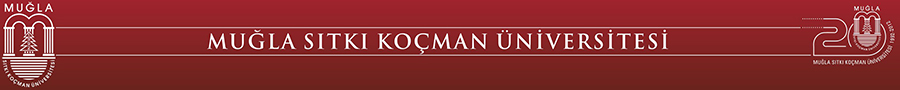 T. C.MUĞLA SITKI KOÇMAN ÜNİVERSİTESİTIP FAKÜLTESİ2023-2024EĞİTİM ÖĞRETİM YILIMESLEKİ BECERİ LABORATUVARIPRATİK PROGRAMIÖÖ: Öğleden ÖnceÖS: Öğleden SonraÖÖ: Öğleden ÖnceÖS: Öğleden SonraDÖNEM I Mesleki Eğitim Becerileri 2.Kurul  Beceri 1: Maske takma ve çıkarma, steril eldiven giyme ve çıkarmaBeceri 2: Servikal kollar takma - travma tahtası ile hasta taşıma bandaj-turnike uygulamaBeceri 3: Hava yolunda yabancı cisim için acil yardımBeceri 4: Dış kanamayı durdurmaya yönelik beceri ve kopan uzvun uygun taşınması  Grup 1:ilk 1.- 45.öğrenciGrup 1a:1.-11.öğrenci Grup 1b :12.-23. ÖğrenciGrup 1c: 24.-36. ÖğrenciGrup1d:37.-45.öğrenciGrup 2: 46.-91. ÖğrenciGrup 3: 92.-137.öğrenciGrup 4: 138.-183.öğrenciDÖNEM IIMesleki Eğitim Becerileri5. KurulBeceri 1: Damar yolu açma, kan alma, serum takma ve iv enjeksiyon uygulama becerisiBeceri 2: Yara bakımı ve sütür atma-alma becerisiBeceri 3:Erişkinde temel yaşam desteği, endotrakeal entübasyon ve recovery pozisyonu verme becerisiBeceri 4: Im, sc, id enjeksiyon uygulama becerisiDÖNEM III Mesleki Eğitim Becerileri Kurul 1Kurul 2Beceri 1:  Kardiyak ve Vaskuler Sistem MuayenesiBeceri 2: Solunum Sistem MuayenesiBeceri 3: Erişkinde KBB ve baş boyun muayenesiBeceri 4: Çocuk Kardiyovaskuler ve Solunum Sistem Muayenesi  Kurul 3Beceri 1: Erişkin Batın Muayenesi Beceri 2:  Nazogastrik Sonda TakılmasıBeceri 3: Tansiyon Ölçme BecerisiBeceri 4. Kapiller kan örneği alabilmeKurul 4Beceri 1:  Erişkin genitoüriner sistem muayenesiBeceri 2:  Meme, axilla ve  boyun Muayenesi  Beceri 3 : Göz MuayenesiBeceri 4: Çocuk genitoüriner sistem  muayenesiKurul 3 Klinik DevamKurul 4 KlinikKurul 5Beceri 1: Kas iskelet sistemi muayenesiBeceri 2: Çocuk nörolojik  ve kas iskelet sistemi muayenesiBeceri 3: Kas gücü-kas tonusu ve duyu muayeneBeceri 4: Beyin cerrahi, herni ve omurga  muayenesi  ve öykü almaKurul 4 klinik DevamKlinik uygulamalar -kurul 5Kurul 5 KlinikKURUL 5 devamıDönem IVMesleki Beceri EğitimleriKadın Hastalıkları ve Doğum A.D.Beceri 1: Normal doğum ve  epizyotomi becerisi Beceri 2: Fetal prezentasyon ve servikal efasman dilatasyonBeceri 3: Fetal gelişim evreleriBeceri 4: Pelvis anatomisiGöğüs Hastalıkları A.D.Göğüs Hastalıkları  A.D. (Dönem 4 )Beceri 1:  Solunum sistemi oskültasyonu- Solunum sistemi patolojik sesleriBeceri 2: PPD uygulamaGöğüs Hastalıkları  Asistan EğitimiBeceri 1: CPR  uygulamaBeceri 2: Havayolu yönetimiÇocuk Hastalıkları A.D.Beceri 1: Pediatrik temel-ileri yaşam desteğiBeceri 2: Neonatal temel yaşam desteğiBeceri 3: Neonatal ileri  yaşam desteğiBeceri 4: Pediatrik lumbal ponksiyon uygulamaKARDİYOLOJİ  A.D. Beceri 1: kardiyak  oskültasyonBeceri 2: CPR uygBeceri 3: ileri  yaşam desteğiBeceri 4: EKG –kardiyoversiyon uygDönem VMesleki  Eğitim BecerileriÇocuk Cerrahisi A.D.Beceri 1: Damar yolu, sonda, tüp ve kataterlerin tanıtımı ve uygulaması/İnterosseöz uygulamaBeceri 2: Cerrahi aletler, dikiş materyalleri ve yüzeyel sütür atabilme ve alabilmeÜroloji A.D.Beceri  1: Digital  Rektal Muayene Beceri 2 :Üretral kateter uygulama becerisi Anesteziyoloji ve Reanimasyon A.D.Beceri  1:  Erişkin İleri Yaşam Desteği (EİYD)Kardiyak kompresyon- kardiyak defibrilasyon (EKG simülasyonlu) Kulak Burun Boğaz Hastalıkları A.D.Beceri  1: Laringeal Obstrüksiyon (Senaryo- Simülasyon Maketi )GÖĞÜS CERRAHİ A.D.Beceri  1: Maket üzerinde torasentez uygBeceri 2: Heimlich manevrasıDönem VIMesleki Eğitim BecerileriACİL TIP A.D. (Grup 4)Beceri 1: İleri Kardiyak Yaşam Desteği (Simülasyon mankeni)KADIN DOĞUM  A.D. (Grup 1)Beceri 1: LEOPOLD MANEVRASIDOĞUM EYLEMİBeceri 2: İNTRAUTERİN GELİŞİM ,VAJİNAL MUAYENEEYLÜL 2023EYLÜL 2023EYLÜL 2023EYLÜL 2023EYLÜL 2023EYLÜL 2023EYLÜL 2023PAZARTESİSALIÇARŞAMBAPERŞEMBECUMA CUMARTESİPAZAR1 Eylül 20232 Eylül 20233 Eylül 20234 Eylül 20235 Eylül 20236 Eylül 20237 Eylül 20238 Eylül 20239 Eylül 202310 Eylül 2023D3K1 UYGP3C1 ENGMED4-GO/KD T (Klinik)TIP5-KBB PMED4-GO/KD T (Klinik)11 Eylül 202312 Eylül 202313 Eylül 202314 Eylül 202315 Eylül 202316 Eylül 202317 Eylül 2023TIP6 ACİLTIP 6 GENEL CERRAHİTIP 6 DAHİLİYETIP 6 PEDİATRİD3K1 UYGP3C1 ENG (Klinik)D3K1 UYGD3K1 (Klinik)18 Eylül 202319 Eylül 202320 Eylül 202321 Eylül 202322 Eylül 202323 Eylül 202324 Eylül 2023TIP6 ACİLTIP 6 GENEL CERRAHİTIP4-ÇH/KP PTIP5- ÜRO PTIP5- ÜRO PD3K1 (Klinik)D3K1 (Klinik)25 Eylül 202326 Eylül 202327 Eylül 202328 Eylül 202329 Eylül 202330 Eylül 2023TIP 6 KADIN DOĞUMTIP 6 PEDİATRİTIP4-ÇH/KP PTIP 6 DAHİLİYETIP6 ACİLEKİM 2023EKİM 2023EKİM 2023EKİM 2023EKİM 2023EKİM 2023EKİM 2023PAZARTESİSALIÇARŞAMBAPERŞEMBECUMA CUMARTESİPAZAR1 Ekim 20232 Ekim 20233 Ekim 20234 Ekim 20235 Ekim 20236 Ekim 20237 Ekim 20238 Ekim 2023TIP6 ACİLTIP 6 GENEL CERRAHİTIP 6 DAHİLİYETIP 6 PEDİATRİMED5-GCE(GÖ) P9 Ekim 202310 Ekim 202311 Ekim 202312 Ekim 202313 Ekim 202314 Ekim 202315 Ekim 2023TIP6 ACİLTIP5-ANESTIP 6 GENEL CERRAHİTIP 6 DAHİLİYETIP 6 PEDİATRİ16 Ekim 202317 Ekim 202318 Ekim 202319 Ekim 202320 Ekim 202321 Ekim 202322 Ekim 2023TIP6 ACİLTIP 6 GENEL CERRAHİD3K2 UYGTIP 6 PEDİATRİP3C2 ENG23 Ekim 202324 Ekim 202325 Ekim 202326 Ekim 202327 Ekim 202328 Ekim 202329 Ekim 2023Resmi TatilTIP6 ACİLTIP 6 GENEL CERRAHİTIP5- Ç.CERTIP 6 PEDİATRİTIP 6 DAHİLİYEResmi TatilP3C2 ENG (Klinik)P3C2 ENG (Klinik)Resmi TatilResmi Tatil30 Ekim 202331 Ekim 2023TIP 6 KADIN DOĞUMD3K2 UYGKASIM 2023KASIM 2023KASIM 2023KASIM 2023KASIM 2023KASIM 2023KASIM 2023PAZARTESİSALIÇARŞAMBAPERŞEMBECUMA CUMARTESİPAZARPAZAR1 Kasım 20232 Kasım 20233 Kasım 20234 Kasım 20235 Kasım 20235 Kasım 2023TIP5- Ç.CERTIP6 ACİLTIP 6 GENEL CERRAHİTIP5-KBB PD3K2 (Klinik)6 Kasım 20237 Kasım 20238 Kasım 20239 Kasım 202310 Kasım 202311 Kasım 202312 Kasım 202312 Kasım 2023TIP 6 KADIN DOĞUMD3K2 (Klinik)TIP5- ÜRO PMED4A-GÖH PTIP5- ÜRO PD3K2 UYGMED4A-GÖH P13 Kasım 202314 Kasım 202315 Kas. 202316 Kasım 202317 Kasım 202318 Kasım 202319 Kasım 202319 Kasım 2023MED4A-GÖH PTIP 6 KADIN DOĞUMTIP 6 PEDİATRİTIP 6 DAHİLİYED3K2 UYGTIP4-KD P (Klinik)D3K2 UYGTIP4-KD P (Klinik)20 Kasım 202321 Kasım 202322 Kas. 202323 Kasım 202324 Kasım 202325 Kasım 202326 Kasım 202326 Kasım 2023TIP 6 PEDİATRİTIP 6 DAHİLİYETIP 6 KADIN DOĞUMTIP 6 DAHİLİYETIP 6 GENEL CERRAHİ27 Kasım 202328 Kasım 202329 Kas. 202330 Kasım 2023TIP 6 KADIN DOĞUMTIP 6 KADIN DOĞUMTIP 6 DAHİLİYEP3C3 ENGD3K3 UYGARALIK 2023ARALIK 2023ARALIK 2023ARALIK 2023ARALIK 2023ARALIK 2023ARALIK 2023PAZARTESİSALIÇARŞAMBAPERŞEMBECUMA CUMARTESİPAZAR1 Ara. 20232 Ara. 20233 Ara. 2023TIP 6 GENEL CERRAHİ4 Ara. 20235 Ara. 20236 Ara. 20237 Ara. 20238 Ara. 20239 Ara. 202310 Ara. 2023P1C2 ENGTIP5-ANESTIP 6 PEDİATRİTIP 6 DAHİLİYETIP 6 KADIN DOĞUMP1C2 ENGP3C3 (Klinik)D3K2 (Klinik)P3C3 (Klinik)11 Ara. 202312 Ara. 202313 Ara. 202314 Ara. 202315 Ara. 202316 Ara. 202317 Ara. 2023TIP4-ÇH/KP PTIP 6 GENEL CERRAHİD3K3 UYGD1K2 UYGD3K3 (Klinik)D3K2 (Klinik)TIP5-GCE (GÖ)18 Ara. 202319 Ara. 202320 Ara. 202321 Ara. 202322 Ara. 202323 Ara. 202324 Ara. 2023TIP4-ÇH/KP PTIP5- Ç.CER D3K3 (Klinik)D3K2 (Klinik)TIP 6 KADIN DOĞUMTIP 6 PEDİATRİP1C2 ENGD3K3 UYGTIP5-KBB P25 Ara. 202326 Ara. 202327 Ara. 202328 Ara. 202329 Ara. 202330 Ara. 202331 Ara. 2023TIP5- Ç.CERTIP 6 PEDİATRİTIP6 ACİLD3K3 UYGD3K3 UYGD3K2 (Klinik)OCAK 2024OCAK 2024OCAK 2024OCAK 2024OCAK 2024OCAK 2024OCAK 2024PAZARTESİSALIÇARŞAMBAPERŞEMBECUMA CUMARTESİPAZAR1 Ocak 2024(Resmi Tatil)2 Ocak 20243 Ocak 20244 Ocak 20245 Ocak 20246 Ocak 20247 Ocak 2024Resmi TatilTIP6 ACİLTIP5- ÜRO PTIP5- ÜRO PResmi TatilD1K2 UYG8 Ocak 20249 Ocak 202410 Ocak 202411 Ocak 202412 Ocak 202413 Ocak 202414 Ocak 2024TIP6 ACİLTIP 6 PEDİATRİTIP 6 KADIN DOĞUMTIP 6 GENEL CERRAHİD1K2 UYG15 Ocak 202416 Ocak 202417 Ocak 202418 Ocak 202419 Ocak 202420 Ocak 202421 Ocak 2024TIP6 ACİLTIP4C-GÖH PTIP 6 PEDİATRİD1K2 UYGTIP4C-GÖH P22 Ocak 202423 Ocak 202424 Ocak 202425 Ocak 202426 Ocak 202427 Ocak 202428 Ocak 2024TIP4C-GÖH PTIP 6 PEDİATRİTIP 6 KADIN DOĞUMMED5- Ç.CERTIP 6 GENEL CERRAHİ29 Ocak 202430 Ocak 202431 Ocak 2024TIP 6 KADIN DOĞUMTIP5-ANESTIP 6 GENEL CERRAHİŞUBAT 2024ŞUBAT 2024ŞUBAT 2024ŞUBAT 2024ŞUBAT 2024ŞUBAT 2024ŞUBAT 2024PAZARTESİSALIÇARŞAMBAPERŞEMBECUMA CUMARTESİPAZAR1 Şubat 20242 Şubat 20243 Şubat 20244 Şubat 2024MED5- Ç.CERP3C4 ENG5 Şubat 20246 Şubat 20247 Şubat 20248 Şubat 20249 Şubat 202410 Şubat 202411 Şubat 2024TIP 6 PEDİATRİTIP 6 GENEL CERRAHİTIP6 ACİLTIP 6 KADIN DOĞUMP3C4 (Klinik)D3K4 UYGP3C4 (Klinik)P3K3 (Klinik)12 Şubat 202413 Şubat 202414 Şubat 202415 Şubat 202416 Şubat 202417 Şubat 202418 Şubat 2024TIP 6 KADIN DOĞUMTIP5- Ç.CERD3K4 (Klinik)P3K3 (Klinik)TIP4B-GÖH TD3K4 UYGTIP4B-GÖH T (15.30-16.20)TIP5-GCE(GÖ)D3K4 UYG19 Şubat 202420 Şubat 202421 Şubat 202422 Şubat 202423 Şubat 202424 Şubat 202425 Şubat 2024TIP4B-GÖH PTIP 6 KADIN DOĞUMTIP5- Ç.CERTIP6 ACİLTIP 6 GENEL CERRAHİD3K4 (Klinik)P3K3 (Klinik)TIP5-KBB PP3K3 (Klinik)26 Şubat 202427 Şubat 202428 Şubat 2024TIP 6 GENEL CERRAHİMED4-ÇH/KP PTIP 6 DAHİLİYETIP 6 GENEL CERRAHİD3K4 UYGD3K4 UYGMART 2024MART 2024MART 2024MART 2024MART 2024MART 2024MART 2024PAZARTESİSALIÇARŞAMBAPERŞEMBECUMA CUMARTESİPAZAR1 Mart 20242 Mart 20243 Mart 2024TIP 6 GENEL CERRAHİ4 Mart 20245 Mart 20246 Mart 20247 Mart 20248 Mart 20249 Mart 202410 Mart 2024TIP6 ACİLTIP 6 GENEL CERRAHİMED4-ÇH/KP PTIP 6 KADIN DOĞUMTIP 6 PEDİATRİ11 Mart 202412 Mart 202413 Mart 202414 Mart 202415 Mart 202416 Mart 202417 Mart 2024TIP 6 GENEL CERRAHİTIP 6 KADIN DOĞUMTIP 6 PEDİATRİP3C5 ENGD3K5 UYG18 Mart 202419 Mart 202420 Mart 202421 Mart 202422 Mart 202423 Mart 202424 Mart 2024TIP 6 PEDİATRİTIP 6 GENEL CERRAHİTIP 6 KADIN DOĞUMTIP6 ACİLD3K5 UYGP3C5 (Klinik)P3C5 (Klinik)D3K5 (Klinik)D3K5 (Klinik)25 Mart 202426 Mart 202427 Mart 202428 Mart 202429 Mart 202430 Mart 202431 Mart 2024TIP6 ACİLTIP5-ANESTIP 6 GENEL CERRAHİTIP 6 PEDİATRİD3K5 UYGD3K5 (Klinik)D3K5 UYG	NİSAN 2024	NİSAN 2024	NİSAN 2024	NİSAN 2024	NİSAN 2024	NİSAN 2024	NİSAN 2024PAZARTESİSALIÇARŞAMBAPERŞEMBECUMA CUMARTESİPAZAR1 Nisan 20242 Nisan 20243 Nisan 20244 Nisan 20245 Nisan 20246 Nisan 20247 Nisan 2024TIP6 ACİLTIP 6 GENEL CERRAHİTIP 6 PEDİATRİD3K5 UYGD3K5 (Klinik)TIP5-GCE(GÖ)8 Nisan 20249 Nisan 202410 Nisan 2024Resmi Tatil (Ramazan Bayramı)11 Nisan 2024Resmi Tatil (Ramazan Bayramı)12 Nisan 2024Resmi Tatil (Ramazan Bayramı)13 Nisan 202414 Nisan 2024TIP 6 GENEL CERRAHİResmi TatilResmi TatilResmi TatilResmi TatilResmi Tatil15 Nisan 202416 Nisan 202417 Nisan 202418 Nisan 202419 Nisan 202420 Nisan 202421 Nisan 2024TIP 6 GENEL CERRAHİD3K5 (Klinik)TIP5- Ç.CERTIP6 ACİLD2K5 UYGD2K5 UYGD3K5 (Klinik)22 Nisan 202423 Nisan 2024Resmi Tatil 24 Nisan 202425 Nisan 202426 Nisan 202427 Nisan 202428 Nisan 2024TIP6 ACİLResmi TatilTIP5- Ç.CERTIP 6 DAHİLİYEResmi TatilMED5-ENT P29 Nisan 202430 Nisan 2024TIP 6 DAHİLİYED2K5 UYGMAYIS 2024MAYIS 2024MAYIS 2024MAYIS 2024MAYIS 2024MAYIS 2024MAYIS 2024PAZARTESİSALIÇARŞAMBAPERŞEMBECUMA CUMARTESİPAZAR1 Mayıs 2024Resmi Tatil2 Mayıs 20243 Mayıs 20244 Mayıs 20245 Mayıs 2024Resmi TatilTIP6 ACİLTIP 6 DAHİLİYEResmi TatilD2K5 UYG(ÖS)6 Mayıs 20247 Mayıs 20248 Mayıs 20249 Mayıs 202410 Mayıs 202411 Mayıs 202412 Mayıs 2024TIP 6 DAHİLİYETIP4-ÇH/KP PTIP5- ÜRO PTIP4D-GÖH TTIP5- ÜRO PD2K5 UYGTIP4D-GÖH TD3K6 UYG(ÖS)13 Mayıs 202414 Mayıs 202415 Mayıs 202416 Mayıs 202417 Mayıs 202418 Mayıs 202419 Mayıs 2024Resmi TatilTIP4D-GÖH PTIP4-ÇH/KP PTIP 6 DAHİLİYEResmi TatilD2K5 UYGD3K6 UYG(ÖS)D3K6 UYG(ÖS)Resmi Tatil20 Mayıs 202421 Mayıs 202422 Mayıs 202423 Mayıs 202424 Mayıs 202425 Mayıs 202426 Mayıs 2024TIP6 ACİLTIP 6 GENEL CERRAHİTIP 6 GENEL CERRAHİD2K5 UYGD3K6 UYG(ÖS)27 Mayıs 202428 Mayıs 202429 Mayıs 202430 Mayıs 202431 Mayıs 2024TIP 6 PEDİATRİTIP 6 PEDİATRİTIP4-KD P (Klinik)TIP4-KD P (Klinik)HAZİRAN 2024HAZİRAN 2024HAZİRAN 2024HAZİRAN 2024HAZİRAN 2024HAZİRAN 2024HAZİRAN 2024PAZARTESİSALIÇARŞAMBAPERŞEMBECUMA CUMARTESİPAZAR1 Haz. 20242 Haz. 20243 Haz. 20244 Haz. 20245 Haz. 20246 Haz. 20247 Haz. 20248 Haz. 20249 Haz. 2024MED5-ANESTIP5-GCE(GÖ)10 Haz. 202411 Haz. 202412 Haz. 202413 Haz. 202414 Haz. 202415 Haz. 202416 Haz. 2024Resmi Tatil (Kurban Bayramı)Resmi TatilResmi TatilResmi Tatil17 Haz. 2024Resmi Tatil (Kurban Bayramı)18 Haz. 2024Resmi Tatil (Kurban Bayramı)19 Haz. 2024Resmi Tatil (Kurban Bayramı)20 Haz. 202421 Haz. 202422 Haz. 202423 Haz. 2024Resmi TatilResmi TatilResmi TatilResmi TatilResmi TatilResmi Tatil24 Haz. 202425 Haz. 202426 Haz. 202427 Haz. 202428 Haz. 202429 Haz. 202430 Haz. 2024TEMMUZ 2024TEMMUZ 2024TEMMUZ 2024TEMMUZ 2024TEMMUZ 2024TEMMUZ 2024TEMMUZ 2024PAZARTESİSALIÇARŞAMBAPERŞEMBECUMA CUMARTESİPAZAR1 Tem. 20242 Tem. 20243 Tem. 20244 Tem. 20245 Tem. 20246 Tem. 20247 Tem. 20248 Tem. 20249 Tem. 202410 Tem. 202411 Tem. 202412 Tem. 202413 Tem. 202414 Tem. 202415 Tem. 2024Resmi Tatil16 Tem. 202417 Tem. 202418 Tem. 202419 Tem. 202420 Tem. 202421 Tem. 2024Resmi TatilResmi Tatil22 Tem. 202423 Tem. 202424 Tem. 202425 Tem. 202426 Tem. 202427 Tem. 202428 Tem. 202429 Tem. 202430 Tem. 202431 Tem. 2024Beceri uygulamaları sayıGrup Alt gruplar Türkçe dönem 1 öğrenci140-150Grup 1Grup 2Grup 3Grup 4 Grup 1a,1b,1c,1dGrup 2a,2b,2c,2dGrup 3a,3b,3c,3,dGrup 4a,4b,4c,4d8-10 kişilik gruplar İngilizce dönem 1 öğrenci50-60Grup ing 1Grup ing 2Grup ing 1a,b,c,dGrup ing 2a,b,c,d7-8 kişilik gruplarDönem I türkçe tıp mesleki beceri eğitimleriDönem I türkçe tıp mesleki beceri eğitimleriDönem I türkçe tıp mesleki beceri eğitimleriDönem I türkçe tıp mesleki beceri eğitimleriDönem I türkçe tıp mesleki beceri eğitimleriDönem I türkçe tıp mesleki beceri eğitimleriTarih 05.12.2023Beceri 1Beceri 2Beceri 3Beceri 4Sorumlu Eğitici Yer13.30- 14.15Grup 1aGrup 1bGrup 1cGrup 1dBeceri 1: Ercan SARUHANBeceri 2: Kıvanç KARAMANBeceri 3: Yalçın GÖLCÜKBeceri 4: Nazım KARALEZLİBeceri 1: Burak Can DEPBOYLUBeceri 2: Birdal YILDIRIMBeceri 3: Ethem ACARBeceri 4: Nazım KARALEZLİBeceri 1: Ercan SaruhanBeceri 2: Kıvanç KARAMANBeceri 3: Yalçın GÖLCÜKBeceri 4: Nazım KARALEZLİBeceri 1: Burak Can DEPBOYLUBeceri 2: Birdal YILDIRIMBeceri 3: Ethem ACARBeceri 4: Nazım KARALEZLİPDÖ  odaları14.30 -15.15Grup 1bGrup 1cGrup 1dGrup 1aBeceri 1: Ercan SARUHANBeceri 2: Kıvanç KARAMANBeceri 3: Yalçın GÖLCÜKBeceri 4: Nazım KARALEZLİBeceri 1: Burak Can DEPBOYLUBeceri 2: Birdal YILDIRIMBeceri 3: Ethem ACARBeceri 4: Nazım KARALEZLİBeceri 1: Ercan SaruhanBeceri 2: Kıvanç KARAMANBeceri 3: Yalçın GÖLCÜKBeceri 4: Nazım KARALEZLİBeceri 1: Burak Can DEPBOYLUBeceri 2: Birdal YILDIRIMBeceri 3: Ethem ACARBeceri 4: Nazım KARALEZLİPDÖ  odaları15.30- 16.15Grup 1cGrup 1 dGrup 1aGrup 1bBeceri 1: Ercan SARUHANBeceri 2: Kıvanç KARAMANBeceri 3: Yalçın GÖLCÜKBeceri 4: Nazım KARALEZLİBeceri 1: Burak Can DEPBOYLUBeceri 2: Birdal YILDIRIMBeceri 3: Ethem ACARBeceri 4: Nazım KARALEZLİBeceri 1: Ercan SaruhanBeceri 2: Kıvanç KARAMANBeceri 3: Yalçın GÖLCÜKBeceri 4: Nazım KARALEZLİBeceri 1: Burak Can DEPBOYLUBeceri 2: Birdal YILDIRIMBeceri 3: Ethem ACARBeceri 4: Nazım KARALEZLİPDÖ  odaları16.30  -17.15 Grup 1dGrup 1aGrup 1bGrup 1cBeceri 1: Ercan SARUHANBeceri 2: Kıvanç KARAMANBeceri 3: Yalçın GÖLCÜKBeceri 4: Nazım KARALEZLİBeceri 1: Burak Can DEPBOYLUBeceri 2: Birdal YILDIRIMBeceri 3: Ethem ACARBeceri 4: Nazım KARALEZLİBeceri 1: Ercan SaruhanBeceri 2: Kıvanç KARAMANBeceri 3: Yalçın GÖLCÜKBeceri 4: Nazım KARALEZLİBeceri 1: Burak Can DEPBOYLUBeceri 2: Birdal YILDIRIMBeceri 3: Ethem ACARBeceri 4: Nazım KARALEZLİPDÖ  odalarıBeceri 1: Ercan SARUHANBeceri 2: Kıvanç KARAMANBeceri 3: Yalçın GÖLCÜKBeceri 4: Nazım KARALEZLİBeceri 1: Burak Can DEPBOYLUBeceri 2: Birdal YILDIRIMBeceri 3: Ethem ACARBeceri 4: Nazım KARALEZLİBeceri 1: Ercan SaruhanBeceri 2: Kıvanç KARAMANBeceri 3: Yalçın GÖLCÜKBeceri 4: Nazım KARALEZLİBeceri 1: Burak Can DEPBOYLUBeceri 2: Birdal YILDIRIMBeceri 3: Ethem ACARBeceri 4: Nazım KARALEZLİPDÖ  odalarıBeceri 1: Ercan SARUHANBeceri 2: Kıvanç KARAMANBeceri 3: Yalçın GÖLCÜKBeceri 4: Nazım KARALEZLİBeceri 1: Burak Can DEPBOYLUBeceri 2: Birdal YILDIRIMBeceri 3: Ethem ACARBeceri 4: Nazım KARALEZLİBeceri 1: Ercan SaruhanBeceri 2: Kıvanç KARAMANBeceri 3: Yalçın GÖLCÜKBeceri 4: Nazım KARALEZLİBeceri 1: Burak Can DEPBOYLUBeceri 2: Birdal YILDIRIMBeceri 3: Ethem ACARBeceri 4: Nazım KARALEZLİPDÖ  odaları13.12.2023Beceri 1Beceri 2Beceri 3Beceri 4Beceri 1: Ercan SARUHANBeceri 2: Kıvanç KARAMANBeceri 3: Yalçın GÖLCÜKBeceri 4: Nazım KARALEZLİBeceri 1: Burak Can DEPBOYLUBeceri 2: Birdal YILDIRIMBeceri 3: Ethem ACARBeceri 4: Nazım KARALEZLİBeceri 1: Ercan SaruhanBeceri 2: Kıvanç KARAMANBeceri 3: Yalçın GÖLCÜKBeceri 4: Nazım KARALEZLİBeceri 1: Burak Can DEPBOYLUBeceri 2: Birdal YILDIRIMBeceri 3: Ethem ACARBeceri 4: Nazım KARALEZLİPDÖ  odaları13.30- 14.15Grup 2aGrup 2bGrup 2cGrup 2dBeceri 1: Ercan SARUHANBeceri 2: Kıvanç KARAMANBeceri 3: Yalçın GÖLCÜKBeceri 4: Nazım KARALEZLİBeceri 1: Burak Can DEPBOYLUBeceri 2: Birdal YILDIRIMBeceri 3: Ethem ACARBeceri 4: Nazım KARALEZLİBeceri 1: Ercan SaruhanBeceri 2: Kıvanç KARAMANBeceri 3: Yalçın GÖLCÜKBeceri 4: Nazım KARALEZLİBeceri 1: Burak Can DEPBOYLUBeceri 2: Birdal YILDIRIMBeceri 3: Ethem ACARBeceri 4: Nazım KARALEZLİPDÖ  odaları14.30 -15.15Grup 2bGrup 2cGrup 2dGrup 2aBeceri 1: Ercan SARUHANBeceri 2: Kıvanç KARAMANBeceri 3: Yalçın GÖLCÜKBeceri 4: Nazım KARALEZLİBeceri 1: Burak Can DEPBOYLUBeceri 2: Birdal YILDIRIMBeceri 3: Ethem ACARBeceri 4: Nazım KARALEZLİBeceri 1: Ercan SaruhanBeceri 2: Kıvanç KARAMANBeceri 3: Yalçın GÖLCÜKBeceri 4: Nazım KARALEZLİBeceri 1: Burak Can DEPBOYLUBeceri 2: Birdal YILDIRIMBeceri 3: Ethem ACARBeceri 4: Nazım KARALEZLİPDÖ  odaları15.30- 16.15Grup 2cGrup 2dGrup 2aGrup 2bBeceri 1: Ercan SARUHANBeceri 2: Kıvanç KARAMANBeceri 3: Yalçın GÖLCÜKBeceri 4: Nazım KARALEZLİBeceri 1: Burak Can DEPBOYLUBeceri 2: Birdal YILDIRIMBeceri 3: Ethem ACARBeceri 4: Nazım KARALEZLİBeceri 1: Ercan SaruhanBeceri 2: Kıvanç KARAMANBeceri 3: Yalçın GÖLCÜKBeceri 4: Nazım KARALEZLİBeceri 1: Burak Can DEPBOYLUBeceri 2: Birdal YILDIRIMBeceri 3: Ethem ACARBeceri 4: Nazım KARALEZLİPDÖ  odaları16.30  -17.15 Grup 2dGrup 2aGrup 2bGrup 2cBeceri 1: Ercan SARUHANBeceri 2: Kıvanç KARAMANBeceri 3: Yalçın GÖLCÜKBeceri 4: Nazım KARALEZLİBeceri 1: Burak Can DEPBOYLUBeceri 2: Birdal YILDIRIMBeceri 3: Ethem ACARBeceri 4: Nazım KARALEZLİBeceri 1: Ercan SaruhanBeceri 2: Kıvanç KARAMANBeceri 3: Yalçın GÖLCÜKBeceri 4: Nazım KARALEZLİBeceri 1: Burak Can DEPBOYLUBeceri 2: Birdal YILDIRIMBeceri 3: Ethem ACARBeceri 4: Nazım KARALEZLİPDÖ  odalarıBeceri 1: Ercan SARUHANBeceri 2: Kıvanç KARAMANBeceri 3: Yalçın GÖLCÜKBeceri 4: Nazım KARALEZLİBeceri 1: Burak Can DEPBOYLUBeceri 2: Birdal YILDIRIMBeceri 3: Ethem ACARBeceri 4: Nazım KARALEZLİBeceri 1: Ercan SaruhanBeceri 2: Kıvanç KARAMANBeceri 3: Yalçın GÖLCÜKBeceri 4: Nazım KARALEZLİBeceri 1: Burak Can DEPBOYLUBeceri 2: Birdal YILDIRIMBeceri 3: Ethem ACARBeceri 4: Nazım KARALEZLİPDÖ  odalarıBeceri 1: Ercan SARUHANBeceri 2: Kıvanç KARAMANBeceri 3: Yalçın GÖLCÜKBeceri 4: Nazım KARALEZLİBeceri 1: Burak Can DEPBOYLUBeceri 2: Birdal YILDIRIMBeceri 3: Ethem ACARBeceri 4: Nazım KARALEZLİBeceri 1: Ercan SaruhanBeceri 2: Kıvanç KARAMANBeceri 3: Yalçın GÖLCÜKBeceri 4: Nazım KARALEZLİBeceri 1: Burak Can DEPBOYLUBeceri 2: Birdal YILDIRIMBeceri 3: Ethem ACARBeceri 4: Nazım KARALEZLİPDÖ  odaları28.12.2023Beceri 1Beceri 2Beceri 3Beceri 4Beceri 1: Ercan SARUHANBeceri 2: Kıvanç KARAMANBeceri 3: Yalçın GÖLCÜKBeceri 4: Nazım KARALEZLİBeceri 1: Burak Can DEPBOYLUBeceri 2: Birdal YILDIRIMBeceri 3: Ethem ACARBeceri 4: Nazım KARALEZLİBeceri 1: Ercan SaruhanBeceri 2: Kıvanç KARAMANBeceri 3: Yalçın GÖLCÜKBeceri 4: Nazım KARALEZLİBeceri 1: Burak Can DEPBOYLUBeceri 2: Birdal YILDIRIMBeceri 3: Ethem ACARBeceri 4: Nazım KARALEZLİPDÖ  odaları13.30- 14.15Grup 3aGrup 3bGrup 3cGrup 3dBeceri 1: Ercan SARUHANBeceri 2: Kıvanç KARAMANBeceri 3: Yalçın GÖLCÜKBeceri 4: Nazım KARALEZLİBeceri 1: Burak Can DEPBOYLUBeceri 2: Birdal YILDIRIMBeceri 3: Ethem ACARBeceri 4: Nazım KARALEZLİBeceri 1: Ercan SaruhanBeceri 2: Kıvanç KARAMANBeceri 3: Yalçın GÖLCÜKBeceri 4: Nazım KARALEZLİBeceri 1: Burak Can DEPBOYLUBeceri 2: Birdal YILDIRIMBeceri 3: Ethem ACARBeceri 4: Nazım KARALEZLİPDÖ  odaları14.30 -15.15Grup 3bGrup 3cGrup 3dGrup 3aBeceri 1: Ercan SARUHANBeceri 2: Kıvanç KARAMANBeceri 3: Yalçın GÖLCÜKBeceri 4: Nazım KARALEZLİBeceri 1: Burak Can DEPBOYLUBeceri 2: Birdal YILDIRIMBeceri 3: Ethem ACARBeceri 4: Nazım KARALEZLİBeceri 1: Ercan SaruhanBeceri 2: Kıvanç KARAMANBeceri 3: Yalçın GÖLCÜKBeceri 4: Nazım KARALEZLİBeceri 1: Burak Can DEPBOYLUBeceri 2: Birdal YILDIRIMBeceri 3: Ethem ACARBeceri 4: Nazım KARALEZLİPDÖ  odaları15.30- 16.15Grup 3cGrup 3dGrup 3aGrup 3bBeceri 1: Ercan SARUHANBeceri 2: Kıvanç KARAMANBeceri 3: Yalçın GÖLCÜKBeceri 4: Nazım KARALEZLİBeceri 1: Burak Can DEPBOYLUBeceri 2: Birdal YILDIRIMBeceri 3: Ethem ACARBeceri 4: Nazım KARALEZLİBeceri 1: Ercan SaruhanBeceri 2: Kıvanç KARAMANBeceri 3: Yalçın GÖLCÜKBeceri 4: Nazım KARALEZLİBeceri 1: Burak Can DEPBOYLUBeceri 2: Birdal YILDIRIMBeceri 3: Ethem ACARBeceri 4: Nazım KARALEZLİPDÖ  odaları16.30  -17.15 Grup 3dGrup 3aGrup 3bGrup 3cBeceri 1: Ercan SARUHANBeceri 2: Kıvanç KARAMANBeceri 3: Yalçın GÖLCÜKBeceri 4: Nazım KARALEZLİBeceri 1: Burak Can DEPBOYLUBeceri 2: Birdal YILDIRIMBeceri 3: Ethem ACARBeceri 4: Nazım KARALEZLİBeceri 1: Ercan SaruhanBeceri 2: Kıvanç KARAMANBeceri 3: Yalçın GÖLCÜKBeceri 4: Nazım KARALEZLİBeceri 1: Burak Can DEPBOYLUBeceri 2: Birdal YILDIRIMBeceri 3: Ethem ACARBeceri 4: Nazım KARALEZLİPDÖ  odalarıBeceri 1: Ercan SARUHANBeceri 2: Kıvanç KARAMANBeceri 3: Yalçın GÖLCÜKBeceri 4: Nazım KARALEZLİBeceri 1: Burak Can DEPBOYLUBeceri 2: Birdal YILDIRIMBeceri 3: Ethem ACARBeceri 4: Nazım KARALEZLİBeceri 1: Ercan SaruhanBeceri 2: Kıvanç KARAMANBeceri 3: Yalçın GÖLCÜKBeceri 4: Nazım KARALEZLİBeceri 1: Burak Can DEPBOYLUBeceri 2: Birdal YILDIRIMBeceri 3: Ethem ACARBeceri 4: Nazım KARALEZLİPDÖ  odaları10.01.2024Beceri 1Beceri 2Beceri 3Beceri 4Beceri 1: Ercan SARUHANBeceri 2: Kıvanç KARAMANBeceri 3: Yalçın GÖLCÜKBeceri 4: Nazım KARALEZLİBeceri 1: Burak Can DEPBOYLUBeceri 2: Birdal YILDIRIMBeceri 3: Ethem ACARBeceri 4: Nazım KARALEZLİBeceri 1: Ercan SaruhanBeceri 2: Kıvanç KARAMANBeceri 3: Yalçın GÖLCÜKBeceri 4: Nazım KARALEZLİBeceri 1: Burak Can DEPBOYLUBeceri 2: Birdal YILDIRIMBeceri 3: Ethem ACARBeceri 4: Nazım KARALEZLİPDÖ  odaları13.30- 14.15Grup 4aGrup 4bGrup 4cGrup 4dBeceri 1: Ercan SARUHANBeceri 2: Kıvanç KARAMANBeceri 3: Yalçın GÖLCÜKBeceri 4: Nazım KARALEZLİBeceri 1: Burak Can DEPBOYLUBeceri 2: Birdal YILDIRIMBeceri 3: Ethem ACARBeceri 4: Nazım KARALEZLİBeceri 1: Ercan SaruhanBeceri 2: Kıvanç KARAMANBeceri 3: Yalçın GÖLCÜKBeceri 4: Nazım KARALEZLİBeceri 1: Burak Can DEPBOYLUBeceri 2: Birdal YILDIRIMBeceri 3: Ethem ACARBeceri 4: Nazım KARALEZLİPDÖ  odaları14.30 -15.15Grup 4bGrup 4cGrup 4dGrup 4aBeceri 1: Ercan SARUHANBeceri 2: Kıvanç KARAMANBeceri 3: Yalçın GÖLCÜKBeceri 4: Nazım KARALEZLİBeceri 1: Burak Can DEPBOYLUBeceri 2: Birdal YILDIRIMBeceri 3: Ethem ACARBeceri 4: Nazım KARALEZLİBeceri 1: Ercan SaruhanBeceri 2: Kıvanç KARAMANBeceri 3: Yalçın GÖLCÜKBeceri 4: Nazım KARALEZLİBeceri 1: Burak Can DEPBOYLUBeceri 2: Birdal YILDIRIMBeceri 3: Ethem ACARBeceri 4: Nazım KARALEZLİPDÖ  odaları15.30- 16.15Grup 4cGrup 4dGrup 4aGrup 4bBeceri 1: Ercan SARUHANBeceri 2: Kıvanç KARAMANBeceri 3: Yalçın GÖLCÜKBeceri 4: Nazım KARALEZLİBeceri 1: Burak Can DEPBOYLUBeceri 2: Birdal YILDIRIMBeceri 3: Ethem ACARBeceri 4: Nazım KARALEZLİBeceri 1: Ercan SaruhanBeceri 2: Kıvanç KARAMANBeceri 3: Yalçın GÖLCÜKBeceri 4: Nazım KARALEZLİBeceri 1: Burak Can DEPBOYLUBeceri 2: Birdal YILDIRIMBeceri 3: Ethem ACARBeceri 4: Nazım KARALEZLİPDÖ  odaları16.30  -17.15 Grup 4dGrup 4aGrup 4bGrup 4cBeceri 1: Ercan SARUHANBeceri 2: Kıvanç KARAMANBeceri 3: Yalçın GÖLCÜKBeceri 4: Nazım KARALEZLİBeceri 1: Burak Can DEPBOYLUBeceri 2: Birdal YILDIRIMBeceri 3: Ethem ACARBeceri 4: Nazım KARALEZLİBeceri 1: Ercan SaruhanBeceri 2: Kıvanç KARAMANBeceri 3: Yalçın GÖLCÜKBeceri 4: Nazım KARALEZLİBeceri 1: Burak Can DEPBOYLUBeceri 2: Birdal YILDIRIMBeceri 3: Ethem ACARBeceri 4: Nazım KARALEZLİPDÖ  odalarıBeceri 1: Ercan SARUHANBeceri 2: Kıvanç KARAMANBeceri 3: Yalçın GÖLCÜKBeceri 4: Nazım KARALEZLİBeceri 1: Burak Can DEPBOYLUBeceri 2: Birdal YILDIRIMBeceri 3: Ethem ACARBeceri 4: Nazım KARALEZLİBeceri 1: Ercan SaruhanBeceri 2: Kıvanç KARAMANBeceri 3: Yalçın GÖLCÜKBeceri 4: Nazım KARALEZLİBeceri 1: Burak Can DEPBOYLUBeceri 2: Birdal YILDIRIMBeceri 3: Ethem ACARBeceri 4: Nazım KARALEZLİPDÖ  odalarıDönem 1 ingilizce tıp mesleki beceri eğitimleri Dönem 1 ingilizce tıp mesleki beceri eğitimleri Dönem 1 ingilizce tıp mesleki beceri eğitimleri Dönem 1 ingilizce tıp mesleki beceri eğitimleri Dönem 1 ingilizce tıp mesleki beceri eğitimleri Dönem 1 ingilizce tıp mesleki beceri eğitimleri PDÖ  odaları19.12.2023Beceri 1Beceri 2Beceri 3Beceri 4Beceri 1: Ercan SARUHANBeceri 2: Kıvanç KARAMANBeceri 3: Yalçın GÖLCÜKBeceri 4: Nazım KARALEZLİBeceri 1: Burak Can DEPBOYLUBeceri 2: Birdal YILDIRIMBeceri 3: Ethem ACARBeceri 4: Nazım KARALEZLİBeceri 1: Ercan SARUHANBeceri 2: Kıvanç KARAMANBeceri 3: Yalçın GÖLCÜKBeceri 4: Nazım KARALEZLİBeceri 1: Burak Can DEPBOYLUBeceri 2: Birdal YILDIRIMBeceri 3: Ethem ACARBeceri 4: Nazım KARALEZLİBeceri 1: Ercan SARUHANBeceri 2: Kıvanç KARAMANBeceri 3: Yalçın GÖLCÜKBeceri 4: Nazım KARALEZLİBeceri 1: Burak Can DEPBOYLUBeceri 2: Birdal YILDIRIMBeceri 3: Ethem ACARBeceri 4: Nazım KARALEZLİ13.30- 14.15Grup ing 1aGrup ing 1bGrup ing1cGrup ing 1dBeceri 1: Ercan SARUHANBeceri 2: Kıvanç KARAMANBeceri 3: Yalçın GÖLCÜKBeceri 4: Nazım KARALEZLİBeceri 1: Burak Can DEPBOYLUBeceri 2: Birdal YILDIRIMBeceri 3: Ethem ACARBeceri 4: Nazım KARALEZLİBeceri 1: Ercan SARUHANBeceri 2: Kıvanç KARAMANBeceri 3: Yalçın GÖLCÜKBeceri 4: Nazım KARALEZLİBeceri 1: Burak Can DEPBOYLUBeceri 2: Birdal YILDIRIMBeceri 3: Ethem ACARBeceri 4: Nazım KARALEZLİBeceri 1: Ercan SARUHANBeceri 2: Kıvanç KARAMANBeceri 3: Yalçın GÖLCÜKBeceri 4: Nazım KARALEZLİBeceri 1: Burak Can DEPBOYLUBeceri 2: Birdal YILDIRIMBeceri 3: Ethem ACARBeceri 4: Nazım KARALEZLİ14.30 -15.15Grup ing 1bGrup ing 1cGrup ing 1dGrup ing 1aBeceri 1: Ercan SARUHANBeceri 2: Kıvanç KARAMANBeceri 3: Yalçın GÖLCÜKBeceri 4: Nazım KARALEZLİBeceri 1: Burak Can DEPBOYLUBeceri 2: Birdal YILDIRIMBeceri 3: Ethem ACARBeceri 4: Nazım KARALEZLİBeceri 1: Ercan SARUHANBeceri 2: Kıvanç KARAMANBeceri 3: Yalçın GÖLCÜKBeceri 4: Nazım KARALEZLİBeceri 1: Burak Can DEPBOYLUBeceri 2: Birdal YILDIRIMBeceri 3: Ethem ACARBeceri 4: Nazım KARALEZLİBeceri 1: Ercan SARUHANBeceri 2: Kıvanç KARAMANBeceri 3: Yalçın GÖLCÜKBeceri 4: Nazım KARALEZLİBeceri 1: Burak Can DEPBOYLUBeceri 2: Birdal YILDIRIMBeceri 3: Ethem ACARBeceri 4: Nazım KARALEZLİ15.30- 16.15Grup ing 1cGrup ing 1dGrup ing 1aGruping 1bBeceri 1: Ercan SARUHANBeceri 2: Kıvanç KARAMANBeceri 3: Yalçın GÖLCÜKBeceri 4: Nazım KARALEZLİBeceri 1: Burak Can DEPBOYLUBeceri 2: Birdal YILDIRIMBeceri 3: Ethem ACARBeceri 4: Nazım KARALEZLİBeceri 1: Ercan SARUHANBeceri 2: Kıvanç KARAMANBeceri 3: Yalçın GÖLCÜKBeceri 4: Nazım KARALEZLİBeceri 1: Burak Can DEPBOYLUBeceri 2: Birdal YILDIRIMBeceri 3: Ethem ACARBeceri 4: Nazım KARALEZLİBeceri 1: Ercan SARUHANBeceri 2: Kıvanç KARAMANBeceri 3: Yalçın GÖLCÜKBeceri 4: Nazım KARALEZLİBeceri 1: Burak Can DEPBOYLUBeceri 2: Birdal YILDIRIMBeceri 3: Ethem ACARBeceri 4: Nazım KARALEZLİ16.30  -17.15 Grup ing 1dGrup ing 1aGrup ing 1bGrup ing 1cBeceri 1: Ercan SARUHANBeceri 2: Kıvanç KARAMANBeceri 3: Yalçın GÖLCÜKBeceri 4: Nazım KARALEZLİBeceri 1: Burak Can DEPBOYLUBeceri 2: Birdal YILDIRIMBeceri 3: Ethem ACARBeceri 4: Nazım KARALEZLİBeceri 1: Ercan SARUHANBeceri 2: Kıvanç KARAMANBeceri 3: Yalçın GÖLCÜKBeceri 4: Nazım KARALEZLİBeceri 1: Burak Can DEPBOYLUBeceri 2: Birdal YILDIRIMBeceri 3: Ethem ACARBeceri 4: Nazım KARALEZLİBeceri 1: Ercan SARUHANBeceri 2: Kıvanç KARAMANBeceri 3: Yalçın GÖLCÜKBeceri 4: Nazım KARALEZLİBeceri 1: Burak Can DEPBOYLUBeceri 2: Birdal YILDIRIMBeceri 3: Ethem ACARBeceri 4: Nazım KARALEZLİBeceri 1: Ercan SARUHANBeceri 2: Kıvanç KARAMANBeceri 3: Yalçın GÖLCÜKBeceri 4: Nazım KARALEZLİBeceri 1: Burak Can DEPBOYLUBeceri 2: Birdal YILDIRIMBeceri 3: Ethem ACARBeceri 4: Nazım KARALEZLİBeceri 1: Ercan SARUHANBeceri 2: Kıvanç KARAMANBeceri 3: Yalçın GÖLCÜKBeceri 4: Nazım KARALEZLİBeceri 1: Burak Can DEPBOYLUBeceri 2: Birdal YILDIRIMBeceri 3: Ethem ACARBeceri 4: Nazım KARALEZLİBeceri 1: Ercan SARUHANBeceri 2: Kıvanç KARAMANBeceri 3: Yalçın GÖLCÜKBeceri 4: Nazım KARALEZLİBeceri 1: Burak Can DEPBOYLUBeceri 2: Birdal YILDIRIMBeceri 3: Ethem ACARBeceri 4: Nazım KARALEZLİ09.01.2024Beceri 1Beceri 2Beceri 3Beceri 4Beceri 1: Ercan SARUHANBeceri 2: Kıvanç KARAMANBeceri 3: Yalçın GÖLCÜKBeceri 4: Nazım KARALEZLİBeceri 1: Burak Can DEPBOYLUBeceri 2: Birdal YILDIRIMBeceri 3: Ethem ACARBeceri 4: Nazım KARALEZLİBeceri 1: Ercan SARUHANBeceri 2: Kıvanç KARAMANBeceri 3: Yalçın GÖLCÜKBeceri 4: Nazım KARALEZLİBeceri 1: Burak Can DEPBOYLUBeceri 2: Birdal YILDIRIMBeceri 3: Ethem ACARBeceri 4: Nazım KARALEZLİBeceri 1: Ercan SARUHANBeceri 2: Kıvanç KARAMANBeceri 3: Yalçın GÖLCÜKBeceri 4: Nazım KARALEZLİBeceri 1: Burak Can DEPBOYLUBeceri 2: Birdal YILDIRIMBeceri 3: Ethem ACARBeceri 4: Nazım KARALEZLİ13.30- 14.15Grup ing 2aGrup ing 2bGrup ing 2cGrup ing 2dBeceri 1: Ercan SARUHANBeceri 2: Kıvanç KARAMANBeceri 3: Yalçın GÖLCÜKBeceri 4: Nazım KARALEZLİBeceri 1: Burak Can DEPBOYLUBeceri 2: Birdal YILDIRIMBeceri 3: Ethem ACARBeceri 4: Nazım KARALEZLİBeceri 1: Ercan SARUHANBeceri 2: Kıvanç KARAMANBeceri 3: Yalçın GÖLCÜKBeceri 4: Nazım KARALEZLİBeceri 1: Burak Can DEPBOYLUBeceri 2: Birdal YILDIRIMBeceri 3: Ethem ACARBeceri 4: Nazım KARALEZLİBeceri 1: Ercan SARUHANBeceri 2: Kıvanç KARAMANBeceri 3: Yalçın GÖLCÜKBeceri 4: Nazım KARALEZLİBeceri 1: Burak Can DEPBOYLUBeceri 2: Birdal YILDIRIMBeceri 3: Ethem ACARBeceri 4: Nazım KARALEZLİ14.30 -15.15Grup ing 2bGrup ing 2cGrup ing 2dGrup ing 2aBeceri 1: Ercan SARUHANBeceri 2: Kıvanç KARAMANBeceri 3: Yalçın GÖLCÜKBeceri 4: Nazım KARALEZLİBeceri 1: Burak Can DEPBOYLUBeceri 2: Birdal YILDIRIMBeceri 3: Ethem ACARBeceri 4: Nazım KARALEZLİBeceri 1: Ercan SARUHANBeceri 2: Kıvanç KARAMANBeceri 3: Yalçın GÖLCÜKBeceri 4: Nazım KARALEZLİBeceri 1: Burak Can DEPBOYLUBeceri 2: Birdal YILDIRIMBeceri 3: Ethem ACARBeceri 4: Nazım KARALEZLİBeceri 1: Ercan SARUHANBeceri 2: Kıvanç KARAMANBeceri 3: Yalçın GÖLCÜKBeceri 4: Nazım KARALEZLİBeceri 1: Burak Can DEPBOYLUBeceri 2: Birdal YILDIRIMBeceri 3: Ethem ACARBeceri 4: Nazım KARALEZLİ15.30- 16.15Grup ing 2cGrup ing 2dGrup ing 2aGrup ing 2bBeceri 1: Ercan SARUHANBeceri 2: Kıvanç KARAMANBeceri 3: Yalçın GÖLCÜKBeceri 4: Nazım KARALEZLİBeceri 1: Burak Can DEPBOYLUBeceri 2: Birdal YILDIRIMBeceri 3: Ethem ACARBeceri 4: Nazım KARALEZLİBeceri 1: Ercan SARUHANBeceri 2: Kıvanç KARAMANBeceri 3: Yalçın GÖLCÜKBeceri 4: Nazım KARALEZLİBeceri 1: Burak Can DEPBOYLUBeceri 2: Birdal YILDIRIMBeceri 3: Ethem ACARBeceri 4: Nazım KARALEZLİBeceri 1: Ercan SARUHANBeceri 2: Kıvanç KARAMANBeceri 3: Yalçın GÖLCÜKBeceri 4: Nazım KARALEZLİBeceri 1: Burak Can DEPBOYLUBeceri 2: Birdal YILDIRIMBeceri 3: Ethem ACARBeceri 4: Nazım KARALEZLİ16.30  -17.15 Grup ing 2dGrup ing 2aGrup ing 2bGrup ing 2 cBeceri 1: Ercan SARUHANBeceri 2: Kıvanç KARAMANBeceri 3: Yalçın GÖLCÜKBeceri 4: Nazım KARALEZLİBeceri 1: Burak Can DEPBOYLUBeceri 2: Birdal YILDIRIMBeceri 3: Ethem ACARBeceri 4: Nazım KARALEZLİBeceri 1: Ercan SARUHANBeceri 2: Kıvanç KARAMANBeceri 3: Yalçın GÖLCÜKBeceri 4: Nazım KARALEZLİBeceri 1: Burak Can DEPBOYLUBeceri 2: Birdal YILDIRIMBeceri 3: Ethem ACARBeceri 4: Nazım KARALEZLİBeceri 1: Ercan SARUHANBeceri 2: Kıvanç KARAMANBeceri 3: Yalçın GÖLCÜKBeceri 4: Nazım KARALEZLİBeceri 1: Burak Can DEPBOYLUBeceri 2: Birdal YILDIRIMBeceri 3: Ethem ACARBeceri 4: Nazım KARALEZLİBeceri uygulamaları sayıGrup Alt gruplar Türkçe dönem II öğrenci150-160(38-40 kişilik gruplar) Grup 1 ingGrup 2Grup 3Grup 4 Grup 5Grup 6Grup 1a,1b,1c,1dGrup 2a,2b,2c,2dGrup 3a,3b,3c,3,dGrup 4a,4b,4c,4dGrup 5a,5b,5c,5dGrup 6a,6b,6c, 6d10-14 kişilik gruplar İngilizce dönem II öğrenci50-60(38-40 kişilik gruplar) Grup 1 ingGrup 2Grup 3Grup 4 Grup 5Grup 6Grup 1a,1b,1c,1dGrup 2a,2b,2c,2dGrup 3a,3b,3c,3,dGrup 4a,4b,4c,4dGrup 5a,5b,5c,5dGrup 6a,6b,6c, 6d220-230 Türkçe ve İngilizce gruplara birlikte  mesleki  beceri eğitimleri verilecektir(…………….pratik sınav )Türkçe ve İngilizce gruplara birlikte  mesleki  beceri eğitimleri verilecektir(…………….pratik sınav )Türkçe ve İngilizce gruplara birlikte  mesleki  beceri eğitimleri verilecektir(…………….pratik sınav )Türkçe ve İngilizce gruplara birlikte  mesleki  beceri eğitimleri verilecektir(…………….pratik sınav )Türkçe ve İngilizce gruplara birlikte  mesleki  beceri eğitimleri verilecektir(…………….pratik sınav )Dönem II Türkçe ve İngilizce  tıp mesleki beceri eğitimleriDönem II Türkçe ve İngilizce  tıp mesleki beceri eğitimleriDönem II Türkçe ve İngilizce  tıp mesleki beceri eğitimleriDönem II Türkçe ve İngilizce  tıp mesleki beceri eğitimleriDönem II Türkçe ve İngilizce  tıp mesleki beceri eğitimleriDönem II Türkçe ve İngilizce  tıp mesleki beceri eğitimleriTarih 16.04.2024Beceri 1Beceri 2Beceri 3Beceri 4Sorumlu Eğitici 13.30 - 14.15Grup 1aGrup 1bGrup 1cGrup 1dBeceri 1: Alev SÜZENBeceri 2: Ilgaz KAYILIOĞLUBeceri 3: Canan GÜRSOYBeceri 4: Serkan ERGÖZENBeceri 1: S. Cüneyt KARAKUŞBeceri 2: Nazım KARALEZLİBeceri 3: Melike TOKERBeceri 4: Evren GÜMÜŞBeceri 1: Alev SÜZENBeceri 2: Ilgaz KAYILIOĞLUBeceri 3: Canan GÜRSOYBeceri 4: Serkan ERGÖZENBeceri 1: S. Cüneyt KARAKUŞBeceri 2: Nazım KARALEZLİBeceri 3: Melike TOKERBeceri 4: Evren GÜMÜŞBeceri 1: Alev SÜZENBeceri 2: Ilgaz KAYILIOĞLUBeceri 3: Canan GÜRSOYBeceri 4: Serkan ERGÖZENBeceri 1: S. Cüneyt KARAKUŞBeceri 2: Nazım KARALEZLİBeceri 3: Melike TOKERBeceri 4: Evren GÜMÜŞBeceri 1: Alev SÜZENBeceri 2: Ilgaz KAYILIOĞLUBeceri 3: Canan GÜRSOYBeceri 4: Serkan ERGÖZENBeceri 1: S. Cüneyt KARAKUŞBeceri 2: Nazım KARALEZLİBeceri 3: Melike TOKERBeceri 4: Evren GÜMÜŞ14.30 - 15.15Grup 1bGrup 1cGrup 1dGrup 1aBeceri 1: Alev SÜZENBeceri 2: Ilgaz KAYILIOĞLUBeceri 3: Canan GÜRSOYBeceri 4: Serkan ERGÖZENBeceri 1: S. Cüneyt KARAKUŞBeceri 2: Nazım KARALEZLİBeceri 3: Melike TOKERBeceri 4: Evren GÜMÜŞBeceri 1: Alev SÜZENBeceri 2: Ilgaz KAYILIOĞLUBeceri 3: Canan GÜRSOYBeceri 4: Serkan ERGÖZENBeceri 1: S. Cüneyt KARAKUŞBeceri 2: Nazım KARALEZLİBeceri 3: Melike TOKERBeceri 4: Evren GÜMÜŞBeceri 1: Alev SÜZENBeceri 2: Ilgaz KAYILIOĞLUBeceri 3: Canan GÜRSOYBeceri 4: Serkan ERGÖZENBeceri 1: S. Cüneyt KARAKUŞBeceri 2: Nazım KARALEZLİBeceri 3: Melike TOKERBeceri 4: Evren GÜMÜŞBeceri 1: Alev SÜZENBeceri 2: Ilgaz KAYILIOĞLUBeceri 3: Canan GÜRSOYBeceri 4: Serkan ERGÖZENBeceri 1: S. Cüneyt KARAKUŞBeceri 2: Nazım KARALEZLİBeceri 3: Melike TOKERBeceri 4: Evren GÜMÜŞ15.30 - 16.15Grup 1cGrup 1 dGrup 1aGrup 1bBeceri 1: Alev SÜZENBeceri 2: Ilgaz KAYILIOĞLUBeceri 3: Canan GÜRSOYBeceri 4: Serkan ERGÖZENBeceri 1: S. Cüneyt KARAKUŞBeceri 2: Nazım KARALEZLİBeceri 3: Melike TOKERBeceri 4: Evren GÜMÜŞBeceri 1: Alev SÜZENBeceri 2: Ilgaz KAYILIOĞLUBeceri 3: Canan GÜRSOYBeceri 4: Serkan ERGÖZENBeceri 1: S. Cüneyt KARAKUŞBeceri 2: Nazım KARALEZLİBeceri 3: Melike TOKERBeceri 4: Evren GÜMÜŞBeceri 1: Alev SÜZENBeceri 2: Ilgaz KAYILIOĞLUBeceri 3: Canan GÜRSOYBeceri 4: Serkan ERGÖZENBeceri 1: S. Cüneyt KARAKUŞBeceri 2: Nazım KARALEZLİBeceri 3: Melike TOKERBeceri 4: Evren GÜMÜŞBeceri 1: Alev SÜZENBeceri 2: Ilgaz KAYILIOĞLUBeceri 3: Canan GÜRSOYBeceri 4: Serkan ERGÖZENBeceri 1: S. Cüneyt KARAKUŞBeceri 2: Nazım KARALEZLİBeceri 3: Melike TOKERBeceri 4: Evren GÜMÜŞ16.30 - 17.15 Grup 1dGrup 1aGrup 1bGrup 1cBeceri 1: Alev SÜZENBeceri 2: Ilgaz KAYILIOĞLUBeceri 3: Canan GÜRSOYBeceri 4: Serkan ERGÖZENBeceri 1: S. Cüneyt KARAKUŞBeceri 2: Nazım KARALEZLİBeceri 3: Melike TOKERBeceri 4: Evren GÜMÜŞBeceri 1: Alev SÜZENBeceri 2: Ilgaz KAYILIOĞLUBeceri 3: Canan GÜRSOYBeceri 4: Serkan ERGÖZENBeceri 1: S. Cüneyt KARAKUŞBeceri 2: Nazım KARALEZLİBeceri 3: Melike TOKERBeceri 4: Evren GÜMÜŞBeceri 1: Alev SÜZENBeceri 2: Ilgaz KAYILIOĞLUBeceri 3: Canan GÜRSOYBeceri 4: Serkan ERGÖZENBeceri 1: S. Cüneyt KARAKUŞBeceri 2: Nazım KARALEZLİBeceri 3: Melike TOKERBeceri 4: Evren GÜMÜŞBeceri 1: Alev SÜZENBeceri 2: Ilgaz KAYILIOĞLUBeceri 3: Canan GÜRSOYBeceri 4: Serkan ERGÖZENBeceri 1: S. Cüneyt KARAKUŞBeceri 2: Nazım KARALEZLİBeceri 3: Melike TOKERBeceri 4: Evren GÜMÜŞBeceri 1: Alev SÜZENBeceri 2: Ilgaz KAYILIOĞLUBeceri 3: Canan GÜRSOYBeceri 4: Serkan ERGÖZENBeceri 1: S. Cüneyt KARAKUŞBeceri 2: Nazım KARALEZLİBeceri 3: Melike TOKERBeceri 4: Evren GÜMÜŞBeceri 1: Alev SÜZENBeceri 2: Ilgaz KAYILIOĞLUBeceri 3: Canan GÜRSOYBeceri 4: Serkan ERGÖZENBeceri 1: S. Cüneyt KARAKUŞBeceri 2: Nazım KARALEZLİBeceri 3: Melike TOKERBeceri 4: Evren GÜMÜŞBeceri 1: Alev SÜZENBeceri 2: Ilgaz KAYILIOĞLUBeceri 3: Canan GÜRSOYBeceri 4: Serkan ERGÖZENBeceri 1: S. Cüneyt KARAKUŞBeceri 2: Nazım KARALEZLİBeceri 3: Melike TOKERBeceri 4: Evren GÜMÜŞBeceri 1: Alev SÜZENBeceri 2: Ilgaz KAYILIOĞLUBeceri 3: Canan GÜRSOYBeceri 4: Serkan ERGÖZENBeceri 1: S. Cüneyt KARAKUŞBeceri 2: Nazım KARALEZLİBeceri 3: Melike TOKERBeceri 4: Evren GÜMÜŞBeceri 1: Alev SÜZENBeceri 2: Ilgaz KAYILIOĞLUBeceri 3: Canan GÜRSOYBeceri 4: Serkan ERGÖZENBeceri 1: S. Cüneyt KARAKUŞBeceri 2: Nazım KARALEZLİBeceri 3: Melike TOKERBeceri 4: Evren GÜMÜŞBeceri 1: Alev SÜZENBeceri 2: Ilgaz KAYILIOĞLUBeceri 3: Canan GÜRSOYBeceri 4: Serkan ERGÖZENBeceri 1: S. Cüneyt KARAKUŞBeceri 2: Nazım KARALEZLİBeceri 3: Melike TOKERBeceri 4: Evren GÜMÜŞBeceri 1: Alev SÜZENBeceri 2: Ilgaz KAYILIOĞLUBeceri 3: Canan GÜRSOYBeceri 4: Serkan ERGÖZENBeceri 1: S. Cüneyt KARAKUŞBeceri 2: Nazım KARALEZLİBeceri 3: Melike TOKERBeceri 4: Evren GÜMÜŞBeceri 1: Alev SÜZENBeceri 2: Ilgaz KAYILIOĞLUBeceri 3: Canan GÜRSOYBeceri 4: Serkan ERGÖZENBeceri 1: S. Cüneyt KARAKUŞBeceri 2: Nazım KARALEZLİBeceri 3: Melike TOKERBeceri 4: Evren GÜMÜŞ19.04.2024Beceri 1Beceri 2Beceri 3Beceri 4Beceri 1: Alev SÜZENBeceri 2: Ilgaz KAYILIOĞLUBeceri 3: Canan GÜRSOYBeceri 4: Serkan ERGÖZENBeceri 1: S. Cüneyt KARAKUŞBeceri 2: Nazım KARALEZLİBeceri 3: Melike TOKERBeceri 4: Evren GÜMÜŞBeceri 1: Alev SÜZENBeceri 2: Ilgaz KAYILIOĞLUBeceri 3: Canan GÜRSOYBeceri 4: Serkan ERGÖZENBeceri 1: S. Cüneyt KARAKUŞBeceri 2: Nazım KARALEZLİBeceri 3: Melike TOKERBeceri 4: Evren GÜMÜŞBeceri 1: Alev SÜZENBeceri 2: Ilgaz KAYILIOĞLUBeceri 3: Canan GÜRSOYBeceri 4: Serkan ERGÖZENBeceri 1: S. Cüneyt KARAKUŞBeceri 2: Nazım KARALEZLİBeceri 3: Melike TOKERBeceri 4: Evren GÜMÜŞBeceri 1: Alev SÜZENBeceri 2: Ilgaz KAYILIOĞLUBeceri 3: Canan GÜRSOYBeceri 4: Serkan ERGÖZENBeceri 1: S. Cüneyt KARAKUŞBeceri 2: Nazım KARALEZLİBeceri 3: Melike TOKERBeceri 4: Evren GÜMÜŞ08.30 – 09.15Grup 2aGrup 2bGrup 2cGrup 2dBeceri 1: Alev SÜZENBeceri 2: Ilgaz KAYILIOĞLUBeceri 3: Canan GÜRSOYBeceri 4: Serkan ERGÖZENBeceri 1: S. Cüneyt KARAKUŞBeceri 2: Nazım KARALEZLİBeceri 3: Melike TOKERBeceri 4: Evren GÜMÜŞBeceri 1: Alev SÜZENBeceri 2: Ilgaz KAYILIOĞLUBeceri 3: Canan GÜRSOYBeceri 4: Serkan ERGÖZENBeceri 1: S. Cüneyt KARAKUŞBeceri 2: Nazım KARALEZLİBeceri 3: Melike TOKERBeceri 4: Evren GÜMÜŞBeceri 1: Alev SÜZENBeceri 2: Ilgaz KAYILIOĞLUBeceri 3: Canan GÜRSOYBeceri 4: Serkan ERGÖZENBeceri 1: S. Cüneyt KARAKUŞBeceri 2: Nazım KARALEZLİBeceri 3: Melike TOKERBeceri 4: Evren GÜMÜŞBeceri 1: Alev SÜZENBeceri 2: Ilgaz KAYILIOĞLUBeceri 3: Canan GÜRSOYBeceri 4: Serkan ERGÖZENBeceri 1: S. Cüneyt KARAKUŞBeceri 2: Nazım KARALEZLİBeceri 3: Melike TOKERBeceri 4: Evren GÜMÜŞ09.30 – 10.15Grup 2bGrup 2cGrup 2dGrup 2aBeceri 1: Alev SÜZENBeceri 2: Ilgaz KAYILIOĞLUBeceri 3: Canan GÜRSOYBeceri 4: Serkan ERGÖZENBeceri 1: S. Cüneyt KARAKUŞBeceri 2: Nazım KARALEZLİBeceri 3: Melike TOKERBeceri 4: Evren GÜMÜŞBeceri 1: Alev SÜZENBeceri 2: Ilgaz KAYILIOĞLUBeceri 3: Canan GÜRSOYBeceri 4: Serkan ERGÖZENBeceri 1: S. Cüneyt KARAKUŞBeceri 2: Nazım KARALEZLİBeceri 3: Melike TOKERBeceri 4: Evren GÜMÜŞBeceri 1: Alev SÜZENBeceri 2: Ilgaz KAYILIOĞLUBeceri 3: Canan GÜRSOYBeceri 4: Serkan ERGÖZENBeceri 1: S. Cüneyt KARAKUŞBeceri 2: Nazım KARALEZLİBeceri 3: Melike TOKERBeceri 4: Evren GÜMÜŞBeceri 1: Alev SÜZENBeceri 2: Ilgaz KAYILIOĞLUBeceri 3: Canan GÜRSOYBeceri 4: Serkan ERGÖZENBeceri 1: S. Cüneyt KARAKUŞBeceri 2: Nazım KARALEZLİBeceri 3: Melike TOKERBeceri 4: Evren GÜMÜŞ10.30 – 11.15Grup 2cGrup 2dGrup 2aGrup 2bBeceri 1: Alev SÜZENBeceri 2: Ilgaz KAYILIOĞLUBeceri 3: Canan GÜRSOYBeceri 4: Serkan ERGÖZENBeceri 1: S. Cüneyt KARAKUŞBeceri 2: Nazım KARALEZLİBeceri 3: Melike TOKERBeceri 4: Evren GÜMÜŞBeceri 1: Alev SÜZENBeceri 2: Ilgaz KAYILIOĞLUBeceri 3: Canan GÜRSOYBeceri 4: Serkan ERGÖZENBeceri 1: S. Cüneyt KARAKUŞBeceri 2: Nazım KARALEZLİBeceri 3: Melike TOKERBeceri 4: Evren GÜMÜŞBeceri 1: Alev SÜZENBeceri 2: Ilgaz KAYILIOĞLUBeceri 3: Canan GÜRSOYBeceri 4: Serkan ERGÖZENBeceri 1: S. Cüneyt KARAKUŞBeceri 2: Nazım KARALEZLİBeceri 3: Melike TOKERBeceri 4: Evren GÜMÜŞBeceri 1: Alev SÜZENBeceri 2: Ilgaz KAYILIOĞLUBeceri 3: Canan GÜRSOYBeceri 4: Serkan ERGÖZENBeceri 1: S. Cüneyt KARAKUŞBeceri 2: Nazım KARALEZLİBeceri 3: Melike TOKERBeceri 4: Evren GÜMÜŞ11.30 - 12.15 Grup 2dGrup 2aGrup 2bGrup 2cBeceri 1: Alev SÜZENBeceri 2: Ilgaz KAYILIOĞLUBeceri 3: Canan GÜRSOYBeceri 4: Serkan ERGÖZENBeceri 1: S. Cüneyt KARAKUŞBeceri 2: Nazım KARALEZLİBeceri 3: Melike TOKERBeceri 4: Evren GÜMÜŞBeceri 1: Alev SÜZENBeceri 2: Ilgaz KAYILIOĞLUBeceri 3: Canan GÜRSOYBeceri 4: Serkan ERGÖZENBeceri 1: S. Cüneyt KARAKUŞBeceri 2: Nazım KARALEZLİBeceri 3: Melike TOKERBeceri 4: Evren GÜMÜŞBeceri 1: Alev SÜZENBeceri 2: Ilgaz KAYILIOĞLUBeceri 3: Canan GÜRSOYBeceri 4: Serkan ERGÖZENBeceri 1: S. Cüneyt KARAKUŞBeceri 2: Nazım KARALEZLİBeceri 3: Melike TOKERBeceri 4: Evren GÜMÜŞBeceri 1: Alev SÜZENBeceri 2: Ilgaz KAYILIOĞLUBeceri 3: Canan GÜRSOYBeceri 4: Serkan ERGÖZENBeceri 1: S. Cüneyt KARAKUŞBeceri 2: Nazım KARALEZLİBeceri 3: Melike TOKERBeceri 4: Evren GÜMÜŞBeceri 1: Alev SÜZENBeceri 2: Ilgaz KAYILIOĞLUBeceri 3: Canan GÜRSOYBeceri 4: Serkan ERGÖZENBeceri 1: S. Cüneyt KARAKUŞBeceri 2: Nazım KARALEZLİBeceri 3: Melike TOKERBeceri 4: Evren GÜMÜŞBeceri 1: Alev SÜZENBeceri 2: Ilgaz KAYILIOĞLUBeceri 3: Canan GÜRSOYBeceri 4: Serkan ERGÖZENBeceri 1: S. Cüneyt KARAKUŞBeceri 2: Nazım KARALEZLİBeceri 3: Melike TOKERBeceri 4: Evren GÜMÜŞBeceri 1: Alev SÜZENBeceri 2: Ilgaz KAYILIOĞLUBeceri 3: Canan GÜRSOYBeceri 4: Serkan ERGÖZENBeceri 1: S. Cüneyt KARAKUŞBeceri 2: Nazım KARALEZLİBeceri 3: Melike TOKERBeceri 4: Evren GÜMÜŞBeceri 1: Alev SÜZENBeceri 2: Ilgaz KAYILIOĞLUBeceri 3: Canan GÜRSOYBeceri 4: Serkan ERGÖZENBeceri 1: S. Cüneyt KARAKUŞBeceri 2: Nazım KARALEZLİBeceri 3: Melike TOKERBeceri 4: Evren GÜMÜŞBeceri 1: Alev SÜZENBeceri 2: Ilgaz KAYILIOĞLUBeceri 3: Canan GÜRSOYBeceri 4: Serkan ERGÖZENBeceri 1: S. Cüneyt KARAKUŞBeceri 2: Nazım KARALEZLİBeceri 3: Melike TOKERBeceri 4: Evren GÜMÜŞBeceri 1: Alev SÜZENBeceri 2: Ilgaz KAYILIOĞLUBeceri 3: Canan GÜRSOYBeceri 4: Serkan ERGÖZENBeceri 1: S. Cüneyt KARAKUŞBeceri 2: Nazım KARALEZLİBeceri 3: Melike TOKERBeceri 4: Evren GÜMÜŞBeceri 1: Alev SÜZENBeceri 2: Ilgaz KAYILIOĞLUBeceri 3: Canan GÜRSOYBeceri 4: Serkan ERGÖZENBeceri 1: S. Cüneyt KARAKUŞBeceri 2: Nazım KARALEZLİBeceri 3: Melike TOKERBeceri 4: Evren GÜMÜŞBeceri 1: Alev SÜZENBeceri 2: Ilgaz KAYILIOĞLUBeceri 3: Canan GÜRSOYBeceri 4: Serkan ERGÖZENBeceri 1: S. Cüneyt KARAKUŞBeceri 2: Nazım KARALEZLİBeceri 3: Melike TOKERBeceri 4: Evren GÜMÜŞ30.04.2024Beceri 1Beceri 2Beceri 3Beceri 4Beceri 1: Alev SÜZENBeceri 2: Ilgaz KAYILIOĞLUBeceri 3: Canan GÜRSOYBeceri 4: Serkan ERGÖZENBeceri 1: S. Cüneyt KARAKUŞBeceri 2: Nazım KARALEZLİBeceri 3: Melike TOKERBeceri 4: Evren GÜMÜŞBeceri 1: Alev SÜZENBeceri 2: Ilgaz KAYILIOĞLUBeceri 3: Canan GÜRSOYBeceri 4: Serkan ERGÖZENBeceri 1: S. Cüneyt KARAKUŞBeceri 2: Nazım KARALEZLİBeceri 3: Melike TOKERBeceri 4: Evren GÜMÜŞBeceri 1: Alev SÜZENBeceri 2: Ilgaz KAYILIOĞLUBeceri 3: Canan GÜRSOYBeceri 4: Serkan ERGÖZENBeceri 1: S. Cüneyt KARAKUŞBeceri 2: Nazım KARALEZLİBeceri 3: Melike TOKERBeceri 4: Evren GÜMÜŞBeceri 1: Alev SÜZENBeceri 2: Ilgaz KAYILIOĞLUBeceri 3: Canan GÜRSOYBeceri 4: Serkan ERGÖZENBeceri 1: S. Cüneyt KARAKUŞBeceri 2: Nazım KARALEZLİBeceri 3: Melike TOKERBeceri 4: Evren GÜMÜŞ13.30 - 14.15Grup 3aGrup 3bGrup 3cGrup 3dBeceri 1: Alev SÜZENBeceri 2: Ilgaz KAYILIOĞLUBeceri 3: Canan GÜRSOYBeceri 4: Serkan ERGÖZENBeceri 1: S. Cüneyt KARAKUŞBeceri 2: Nazım KARALEZLİBeceri 3: Melike TOKERBeceri 4: Evren GÜMÜŞBeceri 1: Alev SÜZENBeceri 2: Ilgaz KAYILIOĞLUBeceri 3: Canan GÜRSOYBeceri 4: Serkan ERGÖZENBeceri 1: S. Cüneyt KARAKUŞBeceri 2: Nazım KARALEZLİBeceri 3: Melike TOKERBeceri 4: Evren GÜMÜŞBeceri 1: Alev SÜZENBeceri 2: Ilgaz KAYILIOĞLUBeceri 3: Canan GÜRSOYBeceri 4: Serkan ERGÖZENBeceri 1: S. Cüneyt KARAKUŞBeceri 2: Nazım KARALEZLİBeceri 3: Melike TOKERBeceri 4: Evren GÜMÜŞBeceri 1: Alev SÜZENBeceri 2: Ilgaz KAYILIOĞLUBeceri 3: Canan GÜRSOYBeceri 4: Serkan ERGÖZENBeceri 1: S. Cüneyt KARAKUŞBeceri 2: Nazım KARALEZLİBeceri 3: Melike TOKERBeceri 4: Evren GÜMÜŞ14.30 - 15.15Grup 3bGrup 3cGrup 3dGrup 3aBeceri 1: Alev SÜZENBeceri 2: Ilgaz KAYILIOĞLUBeceri 3: Canan GÜRSOYBeceri 4: Serkan ERGÖZENBeceri 1: S. Cüneyt KARAKUŞBeceri 2: Nazım KARALEZLİBeceri 3: Melike TOKERBeceri 4: Evren GÜMÜŞBeceri 1: Alev SÜZENBeceri 2: Ilgaz KAYILIOĞLUBeceri 3: Canan GÜRSOYBeceri 4: Serkan ERGÖZENBeceri 1: S. Cüneyt KARAKUŞBeceri 2: Nazım KARALEZLİBeceri 3: Melike TOKERBeceri 4: Evren GÜMÜŞBeceri 1: Alev SÜZENBeceri 2: Ilgaz KAYILIOĞLUBeceri 3: Canan GÜRSOYBeceri 4: Serkan ERGÖZENBeceri 1: S. Cüneyt KARAKUŞBeceri 2: Nazım KARALEZLİBeceri 3: Melike TOKERBeceri 4: Evren GÜMÜŞBeceri 1: Alev SÜZENBeceri 2: Ilgaz KAYILIOĞLUBeceri 3: Canan GÜRSOYBeceri 4: Serkan ERGÖZENBeceri 1: S. Cüneyt KARAKUŞBeceri 2: Nazım KARALEZLİBeceri 3: Melike TOKERBeceri 4: Evren GÜMÜŞ15.30 - 16.15Grup 3cGrup 3dGrup 3aGrup 3bBeceri 1: Alev SÜZENBeceri 2: Ilgaz KAYILIOĞLUBeceri 3: Canan GÜRSOYBeceri 4: Serkan ERGÖZENBeceri 1: S. Cüneyt KARAKUŞBeceri 2: Nazım KARALEZLİBeceri 3: Melike TOKERBeceri 4: Evren GÜMÜŞBeceri 1: Alev SÜZENBeceri 2: Ilgaz KAYILIOĞLUBeceri 3: Canan GÜRSOYBeceri 4: Serkan ERGÖZENBeceri 1: S. Cüneyt KARAKUŞBeceri 2: Nazım KARALEZLİBeceri 3: Melike TOKERBeceri 4: Evren GÜMÜŞBeceri 1: Alev SÜZENBeceri 2: Ilgaz KAYILIOĞLUBeceri 3: Canan GÜRSOYBeceri 4: Serkan ERGÖZENBeceri 1: S. Cüneyt KARAKUŞBeceri 2: Nazım KARALEZLİBeceri 3: Melike TOKERBeceri 4: Evren GÜMÜŞBeceri 1: Alev SÜZENBeceri 2: Ilgaz KAYILIOĞLUBeceri 3: Canan GÜRSOYBeceri 4: Serkan ERGÖZENBeceri 1: S. Cüneyt KARAKUŞBeceri 2: Nazım KARALEZLİBeceri 3: Melike TOKERBeceri 4: Evren GÜMÜŞ16.30 - 17.15 Grup 3dGrup 3aGrup 3bGrup 3cBeceri 1: Alev SÜZENBeceri 2: Ilgaz KAYILIOĞLUBeceri 3: Canan GÜRSOYBeceri 4: Serkan ERGÖZENBeceri 1: S. Cüneyt KARAKUŞBeceri 2: Nazım KARALEZLİBeceri 3: Melike TOKERBeceri 4: Evren GÜMÜŞBeceri 1: Alev SÜZENBeceri 2: Ilgaz KAYILIOĞLUBeceri 3: Canan GÜRSOYBeceri 4: Serkan ERGÖZENBeceri 1: S. Cüneyt KARAKUŞBeceri 2: Nazım KARALEZLİBeceri 3: Melike TOKERBeceri 4: Evren GÜMÜŞBeceri 1: Alev SÜZENBeceri 2: Ilgaz KAYILIOĞLUBeceri 3: Canan GÜRSOYBeceri 4: Serkan ERGÖZENBeceri 1: S. Cüneyt KARAKUŞBeceri 2: Nazım KARALEZLİBeceri 3: Melike TOKERBeceri 4: Evren GÜMÜŞBeceri 1: Alev SÜZENBeceri 2: Ilgaz KAYILIOĞLUBeceri 3: Canan GÜRSOYBeceri 4: Serkan ERGÖZENBeceri 1: S. Cüneyt KARAKUŞBeceri 2: Nazım KARALEZLİBeceri 3: Melike TOKERBeceri 4: Evren GÜMÜŞBeceri 1: Alev SÜZENBeceri 2: Ilgaz KAYILIOĞLUBeceri 3: Canan GÜRSOYBeceri 4: Serkan ERGÖZENBeceri 1: S. Cüneyt KARAKUŞBeceri 2: Nazım KARALEZLİBeceri 3: Melike TOKERBeceri 4: Evren GÜMÜŞBeceri 1: Alev SÜZENBeceri 2: Ilgaz KAYILIOĞLUBeceri 3: Canan GÜRSOYBeceri 4: Serkan ERGÖZENBeceri 1: S. Cüneyt KARAKUŞBeceri 2: Nazım KARALEZLİBeceri 3: Melike TOKERBeceri 4: Evren GÜMÜŞBeceri 1: Alev SÜZENBeceri 2: Ilgaz KAYILIOĞLUBeceri 3: Canan GÜRSOYBeceri 4: Serkan ERGÖZENBeceri 1: S. Cüneyt KARAKUŞBeceri 2: Nazım KARALEZLİBeceri 3: Melike TOKERBeceri 4: Evren GÜMÜŞBeceri 1: Alev SÜZENBeceri 2: Ilgaz KAYILIOĞLUBeceri 3: Canan GÜRSOYBeceri 4: Serkan ERGÖZENBeceri 1: S. Cüneyt KARAKUŞBeceri 2: Nazım KARALEZLİBeceri 3: Melike TOKERBeceri 4: Evren GÜMÜŞ07.05.2024Beceri 1Beceri 2Beceri 3Beceri 4Beceri 1: Alev SÜZENBeceri 2: Ilgaz KAYILIOĞLUBeceri 3: Canan GÜRSOYBeceri 4: Serkan ERGÖZENBeceri 1: S. Cüneyt KARAKUŞBeceri 2: Nazım KARALEZLİBeceri 3: Melike TOKERBeceri 4: Evren GÜMÜŞBeceri 1: Alev SÜZENBeceri 2: Ilgaz KAYILIOĞLUBeceri 3: Canan GÜRSOYBeceri 4: Serkan ERGÖZENBeceri 1: S. Cüneyt KARAKUŞBeceri 2: Nazım KARALEZLİBeceri 3: Melike TOKERBeceri 4: Evren GÜMÜŞBeceri 1: Alev SÜZENBeceri 2: Ilgaz KAYILIOĞLUBeceri 3: Canan GÜRSOYBeceri 4: Serkan ERGÖZENBeceri 1: S. Cüneyt KARAKUŞBeceri 2: Nazım KARALEZLİBeceri 3: Melike TOKERBeceri 4: Evren GÜMÜŞBeceri 1: Alev SÜZENBeceri 2: Ilgaz KAYILIOĞLUBeceri 3: Canan GÜRSOYBeceri 4: Serkan ERGÖZENBeceri 1: S. Cüneyt KARAKUŞBeceri 2: Nazım KARALEZLİBeceri 3: Melike TOKERBeceri 4: Evren GÜMÜŞ13.30 - 14.15Grup 4aGrup 4bGrup 4cGrup 4dBeceri 1: Alev SÜZENBeceri 2: Ilgaz KAYILIOĞLUBeceri 3: Canan GÜRSOYBeceri 4: Serkan ERGÖZENBeceri 1: S. Cüneyt KARAKUŞBeceri 2: Nazım KARALEZLİBeceri 3: Melike TOKERBeceri 4: Evren GÜMÜŞBeceri 1: Alev SÜZENBeceri 2: Ilgaz KAYILIOĞLUBeceri 3: Canan GÜRSOYBeceri 4: Serkan ERGÖZENBeceri 1: S. Cüneyt KARAKUŞBeceri 2: Nazım KARALEZLİBeceri 3: Melike TOKERBeceri 4: Evren GÜMÜŞBeceri 1: Alev SÜZENBeceri 2: Ilgaz KAYILIOĞLUBeceri 3: Canan GÜRSOYBeceri 4: Serkan ERGÖZENBeceri 1: S. Cüneyt KARAKUŞBeceri 2: Nazım KARALEZLİBeceri 3: Melike TOKERBeceri 4: Evren GÜMÜŞBeceri 1: Alev SÜZENBeceri 2: Ilgaz KAYILIOĞLUBeceri 3: Canan GÜRSOYBeceri 4: Serkan ERGÖZENBeceri 1: S. Cüneyt KARAKUŞBeceri 2: Nazım KARALEZLİBeceri 3: Melike TOKERBeceri 4: Evren GÜMÜŞ14.30 - 15.15Grup 4bGrup 4cGrup 4dGrup 4aBeceri 1: Alev SÜZENBeceri 2: Ilgaz KAYILIOĞLUBeceri 3: Canan GÜRSOYBeceri 4: Serkan ERGÖZENBeceri 1: S. Cüneyt KARAKUŞBeceri 2: Nazım KARALEZLİBeceri 3: Melike TOKERBeceri 4: Evren GÜMÜŞBeceri 1: Alev SÜZENBeceri 2: Ilgaz KAYILIOĞLUBeceri 3: Canan GÜRSOYBeceri 4: Serkan ERGÖZENBeceri 1: S. Cüneyt KARAKUŞBeceri 2: Nazım KARALEZLİBeceri 3: Melike TOKERBeceri 4: Evren GÜMÜŞBeceri 1: Alev SÜZENBeceri 2: Ilgaz KAYILIOĞLUBeceri 3: Canan GÜRSOYBeceri 4: Serkan ERGÖZENBeceri 1: S. Cüneyt KARAKUŞBeceri 2: Nazım KARALEZLİBeceri 3: Melike TOKERBeceri 4: Evren GÜMÜŞBeceri 1: Alev SÜZENBeceri 2: Ilgaz KAYILIOĞLUBeceri 3: Canan GÜRSOYBeceri 4: Serkan ERGÖZENBeceri 1: S. Cüneyt KARAKUŞBeceri 2: Nazım KARALEZLİBeceri 3: Melike TOKERBeceri 4: Evren GÜMÜŞ15.30 - 16.15Grup 4cGrup 4dGrup 4aGrup 4bBeceri 1: Alev SÜZENBeceri 2: Ilgaz KAYILIOĞLUBeceri 3: Canan GÜRSOYBeceri 4: Serkan ERGÖZENBeceri 1: S. Cüneyt KARAKUŞBeceri 2: Nazım KARALEZLİBeceri 3: Melike TOKERBeceri 4: Evren GÜMÜŞBeceri 1: Alev SÜZENBeceri 2: Ilgaz KAYILIOĞLUBeceri 3: Canan GÜRSOYBeceri 4: Serkan ERGÖZENBeceri 1: S. Cüneyt KARAKUŞBeceri 2: Nazım KARALEZLİBeceri 3: Melike TOKERBeceri 4: Evren GÜMÜŞBeceri 1: Alev SÜZENBeceri 2: Ilgaz KAYILIOĞLUBeceri 3: Canan GÜRSOYBeceri 4: Serkan ERGÖZENBeceri 1: S. Cüneyt KARAKUŞBeceri 2: Nazım KARALEZLİBeceri 3: Melike TOKERBeceri 4: Evren GÜMÜŞBeceri 1: Alev SÜZENBeceri 2: Ilgaz KAYILIOĞLUBeceri 3: Canan GÜRSOYBeceri 4: Serkan ERGÖZENBeceri 1: S. Cüneyt KARAKUŞBeceri 2: Nazım KARALEZLİBeceri 3: Melike TOKERBeceri 4: Evren GÜMÜŞ16.30 - 17.15 Grup 4dGrup 4aGrup 4bGrup 4cBeceri 1: Alev SÜZENBeceri 2: Ilgaz KAYILIOĞLUBeceri 3: Canan GÜRSOYBeceri 4: Serkan ERGÖZENBeceri 1: S. Cüneyt KARAKUŞBeceri 2: Nazım KARALEZLİBeceri 3: Melike TOKERBeceri 4: Evren GÜMÜŞBeceri 1: Alev SÜZENBeceri 2: Ilgaz KAYILIOĞLUBeceri 3: Canan GÜRSOYBeceri 4: Serkan ERGÖZENBeceri 1: S. Cüneyt KARAKUŞBeceri 2: Nazım KARALEZLİBeceri 3: Melike TOKERBeceri 4: Evren GÜMÜŞBeceri 1: Alev SÜZENBeceri 2: Ilgaz KAYILIOĞLUBeceri 3: Canan GÜRSOYBeceri 4: Serkan ERGÖZENBeceri 1: S. Cüneyt KARAKUŞBeceri 2: Nazım KARALEZLİBeceri 3: Melike TOKERBeceri 4: Evren GÜMÜŞBeceri 1: Alev SÜZENBeceri 2: Ilgaz KAYILIOĞLUBeceri 3: Canan GÜRSOYBeceri 4: Serkan ERGÖZENBeceri 1: S. Cüneyt KARAKUŞBeceri 2: Nazım KARALEZLİBeceri 3: Melike TOKERBeceri 4: Evren GÜMÜŞBeceri 1: Alev SÜZENBeceri 2: Ilgaz KAYILIOĞLUBeceri 3: Canan GÜRSOYBeceri 4: Serkan ERGÖZENBeceri 1: S. Cüneyt KARAKUŞBeceri 2: Nazım KARALEZLİBeceri 3: Melike TOKERBeceri 4: Evren GÜMÜŞBeceri 1: Alev SÜZENBeceri 2: Ilgaz KAYILIOĞLUBeceri 3: Canan GÜRSOYBeceri 4: Serkan ERGÖZENBeceri 1: S. Cüneyt KARAKUŞBeceri 2: Nazım KARALEZLİBeceri 3: Melike TOKERBeceri 4: Evren GÜMÜŞBeceri 1: Alev SÜZENBeceri 2: Ilgaz KAYILIOĞLUBeceri 3: Canan GÜRSOYBeceri 4: Serkan ERGÖZENBeceri 1: S. Cüneyt KARAKUŞBeceri 2: Nazım KARALEZLİBeceri 3: Melike TOKERBeceri 4: Evren GÜMÜŞBeceri 1: Alev SÜZENBeceri 2: Ilgaz KAYILIOĞLUBeceri 3: Canan GÜRSOYBeceri 4: Serkan ERGÖZENBeceri 1: S. Cüneyt KARAKUŞBeceri 2: Nazım KARALEZLİBeceri 3: Melike TOKERBeceri 4: Evren GÜMÜŞ14.05.2024Beceri 1Beceri 2Beceri 3Beceri 4Beceri 1: Alev SÜZENBeceri 2: Ilgaz KAYILIOĞLUBeceri 3: Canan GÜRSOYBeceri 4: Serkan ERGÖZEN Beceri 1: S. Cüneyt KARAKUŞBeceri 2: Nazım KARALEZLİBeceri 3: Melike TOKERBeceri 4: Evren GÜMÜŞBeceri 1: Alev SÜZENBeceri 2: Ilgaz KAYILIOĞLUBeceri 3: Canan GÜRSOYBeceri 4: Serkan ERGÖZEN Beceri 1: S. Cüneyt KARAKUŞBeceri 2: Nazım KARALEZLİBeceri 3: Melike TOKERBeceri 4: Evren GÜMÜŞBeceri 1: Alev SÜZENBeceri 2: Ilgaz KAYILIOĞLUBeceri 3: Canan GÜRSOYBeceri 4: Serkan ERGÖZEN Beceri 1: S. Cüneyt KARAKUŞBeceri 2: Nazım KARALEZLİBeceri 3: Melike TOKERBeceri 4: Evren GÜMÜŞ13.30 - 14.15Grup 5aGrup 5bGrup 5cGrup 5dBeceri 1: Alev SÜZENBeceri 2: Ilgaz KAYILIOĞLUBeceri 3: Canan GÜRSOYBeceri 4: Serkan ERGÖZEN Beceri 1: S. Cüneyt KARAKUŞBeceri 2: Nazım KARALEZLİBeceri 3: Melike TOKERBeceri 4: Evren GÜMÜŞBeceri 1: Alev SÜZENBeceri 2: Ilgaz KAYILIOĞLUBeceri 3: Canan GÜRSOYBeceri 4: Serkan ERGÖZEN Beceri 1: S. Cüneyt KARAKUŞBeceri 2: Nazım KARALEZLİBeceri 3: Melike TOKERBeceri 4: Evren GÜMÜŞBeceri 1: Alev SÜZENBeceri 2: Ilgaz KAYILIOĞLUBeceri 3: Canan GÜRSOYBeceri 4: Serkan ERGÖZEN Beceri 1: S. Cüneyt KARAKUŞBeceri 2: Nazım KARALEZLİBeceri 3: Melike TOKERBeceri 4: Evren GÜMÜŞ14.30 - 15.15Grup 5bGrup 5cGrup 5dGrup 5aBeceri 1: Alev SÜZENBeceri 2: Ilgaz KAYILIOĞLUBeceri 3: Canan GÜRSOYBeceri 4: Serkan ERGÖZEN Beceri 1: S. Cüneyt KARAKUŞBeceri 2: Nazım KARALEZLİBeceri 3: Melike TOKERBeceri 4: Evren GÜMÜŞBeceri 1: Alev SÜZENBeceri 2: Ilgaz KAYILIOĞLUBeceri 3: Canan GÜRSOYBeceri 4: Serkan ERGÖZEN Beceri 1: S. Cüneyt KARAKUŞBeceri 2: Nazım KARALEZLİBeceri 3: Melike TOKERBeceri 4: Evren GÜMÜŞBeceri 1: Alev SÜZENBeceri 2: Ilgaz KAYILIOĞLUBeceri 3: Canan GÜRSOYBeceri 4: Serkan ERGÖZEN Beceri 1: S. Cüneyt KARAKUŞBeceri 2: Nazım KARALEZLİBeceri 3: Melike TOKERBeceri 4: Evren GÜMÜŞ15.30- 16.15Grup 5cGrup 5dGrup 5aGrup 5bBeceri 1: Alev SÜZENBeceri 2: Ilgaz KAYILIOĞLUBeceri 3: Canan GÜRSOYBeceri 4: Serkan ERGÖZEN Beceri 1: S. Cüneyt KARAKUŞBeceri 2: Nazım KARALEZLİBeceri 3: Melike TOKERBeceri 4: Evren GÜMÜŞBeceri 1: Alev SÜZENBeceri 2: Ilgaz KAYILIOĞLUBeceri 3: Canan GÜRSOYBeceri 4: Serkan ERGÖZEN Beceri 1: S. Cüneyt KARAKUŞBeceri 2: Nazım KARALEZLİBeceri 3: Melike TOKERBeceri 4: Evren GÜMÜŞBeceri 1: Alev SÜZENBeceri 2: Ilgaz KAYILIOĞLUBeceri 3: Canan GÜRSOYBeceri 4: Serkan ERGÖZEN Beceri 1: S. Cüneyt KARAKUŞBeceri 2: Nazım KARALEZLİBeceri 3: Melike TOKERBeceri 4: Evren GÜMÜŞ16.30  -17.15 Grup 5dGrup 5aGrup 5bGrup 5cBeceri 1: Alev SÜZENBeceri 2: Ilgaz KAYILIOĞLUBeceri 3: Canan GÜRSOYBeceri 4: Serkan ERGÖZEN Beceri 1: S. Cüneyt KARAKUŞBeceri 2: Nazım KARALEZLİBeceri 3: Melike TOKERBeceri 4: Evren GÜMÜŞBeceri 1: Alev SÜZENBeceri 2: Ilgaz KAYILIOĞLUBeceri 3: Canan GÜRSOYBeceri 4: Serkan ERGÖZEN Beceri 1: S. Cüneyt KARAKUŞBeceri 2: Nazım KARALEZLİBeceri 3: Melike TOKERBeceri 4: Evren GÜMÜŞBeceri 1: Alev SÜZENBeceri 2: Ilgaz KAYILIOĞLUBeceri 3: Canan GÜRSOYBeceri 4: Serkan ERGÖZEN Beceri 1: S. Cüneyt KARAKUŞBeceri 2: Nazım KARALEZLİBeceri 3: Melike TOKERBeceri 4: Evren GÜMÜŞBeceri 1: Alev SÜZENBeceri 2: Ilgaz KAYILIOĞLUBeceri 3: Canan GÜRSOYBeceri 4: Serkan ERGÖZEN Beceri 1: S. Cüneyt KARAKUŞBeceri 2: Nazım KARALEZLİBeceri 3: Melike TOKERBeceri 4: Evren GÜMÜŞBeceri 1: Alev SÜZENBeceri 2: Ilgaz KAYILIOĞLUBeceri 3: Canan GÜRSOYBeceri 4: Serkan ERGÖZEN Beceri 1: S. Cüneyt KARAKUŞBeceri 2: Nazım KARALEZLİBeceri 3: Melike TOKERBeceri 4: Evren GÜMÜŞBeceri 1: Alev SÜZENBeceri 2: Ilgaz KAYILIOĞLUBeceri 3: Canan GÜRSOYBeceri 4: Serkan ERGÖZEN Beceri 1: S. Cüneyt KARAKUŞBeceri 2: Nazım KARALEZLİBeceri 3: Melike TOKERBeceri 4: Evren GÜMÜŞBeceri 1: Alev SÜZENBeceri 2: Ilgaz KAYILIOĞLUBeceri 3: Canan GÜRSOYBeceri 4: Serkan ERGÖZEN Beceri 1: S. Cüneyt KARAKUŞBeceri 2: Nazım KARALEZLİBeceri 3: Melike TOKERBeceri 4: Evren GÜMÜŞBeceri 1: Alev SÜZENBeceri 2: Ilgaz KAYILIOĞLUBeceri 3: Canan GÜRSOYBeceri 4: Serkan ERGÖZEN Beceri 1: S. Cüneyt KARAKUŞBeceri 2: Nazım KARALEZLİBeceri 3: Melike TOKERBeceri 4: Evren GÜMÜŞBeceri 1: Alev SÜZENBeceri 2: Ilgaz KAYILIOĞLUBeceri 3: Canan GÜRSOYBeceri 4: Serkan ERGÖZEN Beceri 1: S. Cüneyt KARAKUŞBeceri 2: Nazım KARALEZLİBeceri 3: Melike TOKERBeceri 4: Evren GÜMÜŞ21.05.2024Beceri 1Beceri 2Beceri 3Beceri 4Beceri 1: Alev SÜZENBeceri 2: Ilgaz KAYILIOĞLUBeceri 3: Canan GÜRSOYBeceri 4: Serkan ERGÖZEN Beceri 1: S. Cüneyt KARAKUŞBeceri 2: Nazım KARALEZLİBeceri 3: Melike TOKERBeceri 4: Evren GÜMÜŞBeceri 1: Alev SÜZENBeceri 2: Ilgaz KAYILIOĞLUBeceri 3: Canan GÜRSOYBeceri 4: Serkan ERGÖZEN Beceri 1: S. Cüneyt KARAKUŞBeceri 2: Nazım KARALEZLİBeceri 3: Melike TOKERBeceri 4: Evren GÜMÜŞBeceri 1: Alev SÜZENBeceri 2: Ilgaz KAYILIOĞLUBeceri 3: Canan GÜRSOYBeceri 4: Serkan ERGÖZEN Beceri 1: S. Cüneyt KARAKUŞBeceri 2: Nazım KARALEZLİBeceri 3: Melike TOKERBeceri 4: Evren GÜMÜŞ13.30- 14.15Grup 6aGrup 6bGrup 6cGrup 6dBeceri 1: Alev SÜZENBeceri 2: Ilgaz KAYILIOĞLUBeceri 3: Canan GÜRSOYBeceri 4: Serkan ERGÖZEN Beceri 1: S. Cüneyt KARAKUŞBeceri 2: Nazım KARALEZLİBeceri 3: Melike TOKERBeceri 4: Evren GÜMÜŞBeceri 1: Alev SÜZENBeceri 2: Ilgaz KAYILIOĞLUBeceri 3: Canan GÜRSOYBeceri 4: Serkan ERGÖZEN Beceri 1: S. Cüneyt KARAKUŞBeceri 2: Nazım KARALEZLİBeceri 3: Melike TOKERBeceri 4: Evren GÜMÜŞBeceri 1: Alev SÜZENBeceri 2: Ilgaz KAYILIOĞLUBeceri 3: Canan GÜRSOYBeceri 4: Serkan ERGÖZEN Beceri 1: S. Cüneyt KARAKUŞBeceri 2: Nazım KARALEZLİBeceri 3: Melike TOKERBeceri 4: Evren GÜMÜŞ14.30 -15.15Grup 6bGrup 6cGrup 6dGrup 6aBeceri 1: Alev SÜZENBeceri 2: Ilgaz KAYILIOĞLUBeceri 3: Canan GÜRSOYBeceri 4: Serkan ERGÖZEN Beceri 1: S. Cüneyt KARAKUŞBeceri 2: Nazım KARALEZLİBeceri 3: Melike TOKERBeceri 4: Evren GÜMÜŞBeceri 1: Alev SÜZENBeceri 2: Ilgaz KAYILIOĞLUBeceri 3: Canan GÜRSOYBeceri 4: Serkan ERGÖZEN Beceri 1: S. Cüneyt KARAKUŞBeceri 2: Nazım KARALEZLİBeceri 3: Melike TOKERBeceri 4: Evren GÜMÜŞBeceri 1: Alev SÜZENBeceri 2: Ilgaz KAYILIOĞLUBeceri 3: Canan GÜRSOYBeceri 4: Serkan ERGÖZEN Beceri 1: S. Cüneyt KARAKUŞBeceri 2: Nazım KARALEZLİBeceri 3: Melike TOKERBeceri 4: Evren GÜMÜŞ15.30- 16.15Grup 6cGrup 6dGrup 6aGrup 6bBeceri 1: Alev SÜZENBeceri 2: Ilgaz KAYILIOĞLUBeceri 3: Canan GÜRSOYBeceri 4: Serkan ERGÖZEN Beceri 1: S. Cüneyt KARAKUŞBeceri 2: Nazım KARALEZLİBeceri 3: Melike TOKERBeceri 4: Evren GÜMÜŞBeceri 1: Alev SÜZENBeceri 2: Ilgaz KAYILIOĞLUBeceri 3: Canan GÜRSOYBeceri 4: Serkan ERGÖZEN Beceri 1: S. Cüneyt KARAKUŞBeceri 2: Nazım KARALEZLİBeceri 3: Melike TOKERBeceri 4: Evren GÜMÜŞBeceri 1: Alev SÜZENBeceri 2: Ilgaz KAYILIOĞLUBeceri 3: Canan GÜRSOYBeceri 4: Serkan ERGÖZEN Beceri 1: S. Cüneyt KARAKUŞBeceri 2: Nazım KARALEZLİBeceri 3: Melike TOKERBeceri 4: Evren GÜMÜŞ16.30  -17.15 Grup 6dGrup 6aGrup 6bGrup 6cBeceri 1: Alev SÜZENBeceri 2: Ilgaz KAYILIOĞLUBeceri 3: Canan GÜRSOYBeceri 4: Serkan ERGÖZEN Beceri 1: S. Cüneyt KARAKUŞBeceri 2: Nazım KARALEZLİBeceri 3: Melike TOKERBeceri 4: Evren GÜMÜŞBeceri 1: Alev SÜZENBeceri 2: Ilgaz KAYILIOĞLUBeceri 3: Canan GÜRSOYBeceri 4: Serkan ERGÖZEN Beceri 1: S. Cüneyt KARAKUŞBeceri 2: Nazım KARALEZLİBeceri 3: Melike TOKERBeceri 4: Evren GÜMÜŞBeceri 1: Alev SÜZENBeceri 2: Ilgaz KAYILIOĞLUBeceri 3: Canan GÜRSOYBeceri 4: Serkan ERGÖZEN Beceri 1: S. Cüneyt KARAKUŞBeceri 2: Nazım KARALEZLİBeceri 3: Melike TOKERBeceri 4: Evren GÜMÜŞBeceri uygulamalarısayıGrup (13-15 kişilik gruplar) Grup (13-15 kişilik gruplar) Grup (13-15 kişilik gruplar) Alt grup Türkçe dönem III öğrenci185-190Grup 1  Grup 2Grup 3  Grup 4Grup 5Grup 6Grup7  Grup 8Grup 9Grup10Grup 11Grup 12Grup 13Grup 14Grup 15Grup 16 Her grup 2 ye ayrılacak 7-8  kişilik gruplar İngilizce dönem III öğrenci48-53Grup 1  Grup 2Grup 3  Grup 4Grup 5Grup 6Grup7  Grup 8Grup 9Grup10Grup 11Grup 12Grup 13Grup 14Grup 15Grup 16 Her grup 2 ye ayrılacak Not : ………..pratik sınav233-245 Beceri 1: Hasta ile Görüşme- Öykü Alma (Simüle Hasta) Beceri 1: Hasta ile Görüşme- Öykü Alma (Simüle Hasta) Beceri 1: Hasta ile Görüşme- Öykü Alma (Simüle Hasta) Beceri 1: Hasta ile Görüşme- Öykü Alma (Simüle Hasta) Sorumlu EğiticiTarih 6 Eylül  2023Beceri 1Beceri 1Beceri 1Beceri 1Tarih 6 Eylül  2023Eğitici 1Eğitici 1Eğitici 2Eğitici 2Emine Neşe YENİÇERİAhmet DEMİRAlper ALP13.30--15.15Grup 1 (İngilizce)Grup 1 (İngilizce)Grup 2 (İngilizce )Grup 2 (İngilizce )Emine Neşe YENİÇERİAhmet DEMİRAlper ALP15.30--17.15 Grup 3 (İngilizce)Grup 3 (İngilizce)Grup 4 İngilizce )Grup 4 İngilizce )Emine Neşe YENİÇERİAhmet DEMİRAlper ALPEmine Neşe YENİÇERİAhmet DEMİRAlper ALPBeceri 1Beceri 1Beceri 1Beceri 1Beceri 1Eğitici 1Eğitici 1Eğitici 2Eğitici 28 Eylül 202308.30 – 10.15Grup 5Grup 5Grup 6Grup 6Betül BATTALOĞLU İNANÇErdoğan ÖZGÜR10.30 – 12.15 Grup 7Grup 7Grup 8Grup 8Betül BATTALOĞLU İNANÇErdoğan ÖZGÜRBetül BATTALOĞLU İNANÇErdoğan ÖZGÜRBeceri 1Beceri 1Beceri 1Beceri 1Beceri 1Eğitici 1Eğitici 1Eğitici 2Eğitici 211 Eylül 2023Ahmet DEMİRAlev SÜZEN13.30--15.15Grup 9Grup 9Grup 10Grup 10Ahmet DEMİRAlev SÜZEN15.30--17.15 Grup 11Grup 11Grup 12Grup 12Ahmet DEMİRAlev SÜZENBeceri 1Beceri 1Beceri 1Beceri 1Beceri 114  Eylül  2023Eğitici 1Eğitici 1Eğitici 2Eğitici 213.30---15.15Grup 13 Grup 13 Grup 14Grup 14İsmail KIRLISerkan ERGÖZEN15.30--17.15 Grup 15 Grup 15  Grup 16  Grup 16 İsmail KIRLISerkan ERGÖZENİsmail KIRLISerkan ERGÖZENKlinik uygulamaAna Gruplar 4 er kişiden oluşacak şekilde 3 alt gruba ayrıldıBeceri 2 : Hasta Başı Öykü Alma UygulamasıKlinik uygulamaAna Gruplar 4 er kişiden oluşacak şekilde 3 alt gruba ayrıldıBeceri 2 : Hasta Başı Öykü Alma UygulamasıKlinik uygulamaAna Gruplar 4 er kişiden oluşacak şekilde 3 alt gruba ayrıldıBeceri 2 : Hasta Başı Öykü Alma UygulamasıKlinik uygulamaAna Gruplar 4 er kişiden oluşacak şekilde 3 alt gruba ayrıldıBeceri 2 : Hasta Başı Öykü Alma UygulamasıKlinik uygulamaAna Gruplar 4 er kişiden oluşacak şekilde 3 alt gruba ayrıldıBeceri 2 : Hasta Başı Öykü Alma Uygulaması13 Eylül 2023Eğitici 1Eğitici 2Eğitici 3Eğitici 4E. Neşe YENİCERI Erdoğan ÖZGÜRİsmail KIRLIBetül BATTALOĞLU İNANÇ 13.30--15.15Grup 1aGrup 1bGrup2aGrup 2bE. Neşe YENİCERI Erdoğan ÖZGÜRİsmail KIRLIBetül BATTALOĞLU İNANÇ 15.30- -17.15 Grup 3aGrup 3bGrup 4aGrup 4bE. Neşe YENİCERI Erdoğan ÖZGÜRİsmail KIRLIBetül BATTALOĞLU İNANÇ E. Neşe YENİCERI Erdoğan ÖZGÜRİsmail KIRLIBetül BATTALOĞLU İNANÇ Beceri 2 : Hasta Başı Öykü Alma UygulamasıBeceri 2 : Hasta Başı Öykü Alma UygulamasıBeceri 2 : Hasta Başı Öykü Alma UygulamasıBeceri 2 : Hasta Başı Öykü Alma UygulamasıBeceri 2 : Hasta Başı Öykü Alma UygulamasıSerkan ERGÖZEN Ahmet DEMİRAlev SÜZENAlper ALP Serkan ERGÖZEN Ahmet DEMİRAlev SÜZENAlper ALP Serkan ERGÖZEN Ahmet DEMİRAlev SÜZENAlper ALP 15 Eylül 2023Eğitici 1Eğitici 2Eğitici 3Eğitici 4Serkan ERGÖZEN Ahmet DEMİRAlev SÜZENAlper ALP 13.30-  -15.15Grup 5aGrup 5bGrup 6a Grup 6bSerkan ERGÖZEN Ahmet DEMİRAlev SÜZENAlper ALP 15.30-  -17.15 Grup 7aGrup 7bGrup 8aGrup 8bSerkan ERGÖZEN Ahmet DEMİRAlev SÜZENAlper ALP Betül BATTALOĞLU İNANÇ E. Neşe YENİÇERİErdoğan ÖZGÜRİsmail KIRLIBeceri 2 : Hasta Başı Öykü Alma UygulamasıBeceri 2 : Hasta Başı Öykü Alma UygulamasıBeceri 2 : Hasta Başı Öykü Alma UygulamasıBeceri 2 : Hasta Başı Öykü Alma UygulamasıBeceri 2 : Hasta Başı Öykü Alma UygulamasıBetül BATTALOĞLU İNANÇ E. Neşe YENİÇERİErdoğan ÖZGÜRİsmail KIRLI18 Eylül 2023Eğitici 1Eğitici 2Eğitici 3Eğitici 4Betül BATTALOĞLU İNANÇ E. Neşe YENİÇERİErdoğan ÖZGÜRİsmail KIRLI13.30- -15.15Grup 9aGrup 9bGrup 10aGrup 10bBetül BATTALOĞLU İNANÇ E. Neşe YENİÇERİErdoğan ÖZGÜRİsmail KIRLI15.30-  -17.15 Grup 11aGrup 11bGrup 12aGrup12bBetül BATTALOĞLU İNANÇ E. Neşe YENİÇERİErdoğan ÖZGÜRİsmail KIRLIBeceri 2 : Hasta Başı Öykü Alma UygulamasıBeceri 2 : Hasta Başı Öykü Alma UygulamasıBeceri 2 : Hasta Başı Öykü Alma UygulamasıBeceri 2 : Hasta Başı Öykü Alma UygulamasıBeceri 2 : Hasta Başı Öykü Alma UygulamasıSerkan ERGÖZEN Alev SÜZEN Ahmet DEMİRAlper ALPSerkan ERGÖZEN Alev SÜZEN Ahmet DEMİRAlper ALP     20 Eylül  2023Eğitici 1Eğitici 2Eğitici 3Eğitici 4Serkan ERGÖZEN Alev SÜZEN Ahmet DEMİRAlper ALP13.30-  -15.15Grup 13 aGrup 13b Grup 14 aGrup 14 bSerkan ERGÖZEN Alev SÜZEN Ahmet DEMİRAlper ALP15.30-   -17.15 Grup 15 aGrup 15 bGrup 16aGrup 16bSerkan ERGÖZEN Alev SÜZEN Ahmet DEMİRAlper ALPBeceri uygulamalarısayı 40 kişilik gruplara ayrıldıAlt grup Türkçe dönem III öğrenci185-190Grup 1 (İngilizce)  Grup 2Grup 3  Grup 4Grup 5Grup 6Grup 1a,1b,1c,1dGrup 2a,2b,2c,2dGrup 3a,3b,3c,3,dGrup 4a,4b,4c,4dGrup 5a,5b5,c,5dGrup 6a,6b,6c,6d 10-14 kişilik gruplar İngilizce dönem III öğrenci48-53Grup 1 (İngilizce)  Grup 2Grup 3  Grup 4Grup 5Grup 6Grup 1a,1b,1c,1dGrup 2a,2b,2c,2dGrup 3a,3b,3c,3,dGrup 4a,4b,4c,4dGrup 5a,5b5,c,5dGrup 6a,6b,6c,6d 10-14 kişilik gruplar Not : ……..pratik sınav233-245 Dönem III Türkçe ve İngilizce  tıp mesleki beceri eğitimleriDönem III Türkçe ve İngilizce  tıp mesleki beceri eğitimleriDönem III Türkçe ve İngilizce  tıp mesleki beceri eğitimleriDönem III Türkçe ve İngilizce  tıp mesleki beceri eğitimleriDönem III Türkçe ve İngilizce  tıp mesleki beceri eğitimleriDönem III Türkçe ve İngilizce  tıp mesleki beceri eğitimleriTarih 17 Ekim 2023Beceri 1Beceri 2Beceri 3Beceri 4Sorumlu Eğitici 13.30- 14.15Grup 1aGrup 1bGrup 1cGrup 1dBeceri 1: Özcan BAŞARAN Beceri 2: Utku TAPANBeceri 3: Ozan GÖKDOĞANBeceri 4: Yaşar TOPALBeceri 1: Oğuzhan ÇELİK Beceri 2: Sabri Serhan OLCAYBeceri 3: Mahmut DEMİRTAŞBeceri 4: Yaşar TOPALBeceri 1: Özcan BAŞARAN Beceri 2: Utku TAPANBeceri 3: Ozan GÖKDOĞANBeceri 4: Yaşar TOPALBeceri 1: Oğuzhan ÇELİK Beceri 2: Sabri Serhan OLCAYBeceri 3: Mahmut DEMİRTAŞBeceri 4: Yaşar TOPALBeceri 1: Özcan BAŞARAN Beceri 2: Utku TAPANBeceri 3: Ozan GÖKDOĞANBeceri 4: Yaşar TOPALBeceri 1: Oğuzhan ÇELİK Beceri 2: Sabri Serhan OLCAYBeceri 3: Mahmut DEMİRTAŞBeceri 4: Yaşar TOPAL14.30 -15.15Grup 1bGrup 1cGrup 1dGrup 1aBeceri 1: Özcan BAŞARAN Beceri 2: Utku TAPANBeceri 3: Ozan GÖKDOĞANBeceri 4: Yaşar TOPALBeceri 1: Oğuzhan ÇELİK Beceri 2: Sabri Serhan OLCAYBeceri 3: Mahmut DEMİRTAŞBeceri 4: Yaşar TOPALBeceri 1: Özcan BAŞARAN Beceri 2: Utku TAPANBeceri 3: Ozan GÖKDOĞANBeceri 4: Yaşar TOPALBeceri 1: Oğuzhan ÇELİK Beceri 2: Sabri Serhan OLCAYBeceri 3: Mahmut DEMİRTAŞBeceri 4: Yaşar TOPALBeceri 1: Özcan BAŞARAN Beceri 2: Utku TAPANBeceri 3: Ozan GÖKDOĞANBeceri 4: Yaşar TOPALBeceri 1: Oğuzhan ÇELİK Beceri 2: Sabri Serhan OLCAYBeceri 3: Mahmut DEMİRTAŞBeceri 4: Yaşar TOPAL15.30- 16.15Grup 1cGrup 1 dGrup 1aGrup 1bBeceri 1: Özcan BAŞARAN Beceri 2: Utku TAPANBeceri 3: Ozan GÖKDOĞANBeceri 4: Yaşar TOPALBeceri 1: Oğuzhan ÇELİK Beceri 2: Sabri Serhan OLCAYBeceri 3: Mahmut DEMİRTAŞBeceri 4: Yaşar TOPALBeceri 1: Özcan BAŞARAN Beceri 2: Utku TAPANBeceri 3: Ozan GÖKDOĞANBeceri 4: Yaşar TOPALBeceri 1: Oğuzhan ÇELİK Beceri 2: Sabri Serhan OLCAYBeceri 3: Mahmut DEMİRTAŞBeceri 4: Yaşar TOPALBeceri 1: Özcan BAŞARAN Beceri 2: Utku TAPANBeceri 3: Ozan GÖKDOĞANBeceri 4: Yaşar TOPALBeceri 1: Oğuzhan ÇELİK Beceri 2: Sabri Serhan OLCAYBeceri 3: Mahmut DEMİRTAŞBeceri 4: Yaşar TOPAL16.30  -17.15 Grup 1dGrup 1aGrup 1bGrup 1cBeceri 1: Özcan BAŞARAN Beceri 2: Utku TAPANBeceri 3: Ozan GÖKDOĞANBeceri 4: Yaşar TOPALBeceri 1: Oğuzhan ÇELİK Beceri 2: Sabri Serhan OLCAYBeceri 3: Mahmut DEMİRTAŞBeceri 4: Yaşar TOPALBeceri 1: Özcan BAŞARAN Beceri 2: Utku TAPANBeceri 3: Ozan GÖKDOĞANBeceri 4: Yaşar TOPALBeceri 1: Oğuzhan ÇELİK Beceri 2: Sabri Serhan OLCAYBeceri 3: Mahmut DEMİRTAŞBeceri 4: Yaşar TOPALBeceri 1: Özcan BAŞARAN Beceri 2: Utku TAPANBeceri 3: Ozan GÖKDOĞANBeceri 4: Yaşar TOPALBeceri 1: Oğuzhan ÇELİK Beceri 2: Sabri Serhan OLCAYBeceri 3: Mahmut DEMİRTAŞBeceri 4: Yaşar TOPALBeceri 1: Özcan BAŞARAN Beceri 2: Utku TAPANBeceri 3: Ozan GÖKDOĞANBeceri 4: Yaşar TOPALBeceri 1: Oğuzhan ÇELİK Beceri 2: Sabri Serhan OLCAYBeceri 3: Mahmut DEMİRTAŞBeceri 4: Yaşar TOPALBeceri 1: Özcan BAŞARAN Beceri 2: Utku TAPANBeceri 3: Ozan GÖKDOĞANBeceri 4: Yaşar TOPALBeceri 1: Oğuzhan ÇELİK Beceri 2: Sabri Serhan OLCAYBeceri 3: Mahmut DEMİRTAŞBeceri 4: Yaşar TOPALBeceri 1: Özcan BAŞARAN Beceri 2: Utku TAPANBeceri 3: Ozan GÖKDOĞANBeceri 4: Yaşar TOPALBeceri 1: Oğuzhan ÇELİK Beceri 2: Sabri Serhan OLCAYBeceri 3: Mahmut DEMİRTAŞBeceri 4: Yaşar TOPAL19 Ekim 2023Beceri 1Beceri 2Beceri 3Beceri 4Beceri 1: Özcan BAŞARAN Beceri 2: Utku TAPANBeceri 3: Ozan GÖKDOĞANBeceri 4: Yaşar TOPALBeceri 1: Oğuzhan ÇELİK Beceri 2: Sabri Serhan OLCAYBeceri 3: Mahmut DEMİRTAŞBeceri 4: Yaşar TOPALBeceri 1: Özcan BAŞARAN Beceri 2: Utku TAPANBeceri 3: Ozan GÖKDOĞANBeceri 4: Yaşar TOPALBeceri 1: Oğuzhan ÇELİK Beceri 2: Sabri Serhan OLCAYBeceri 3: Mahmut DEMİRTAŞBeceri 4: Yaşar TOPALBeceri 1: Özcan BAŞARAN Beceri 2: Utku TAPANBeceri 3: Ozan GÖKDOĞANBeceri 4: Yaşar TOPALBeceri 1: Oğuzhan ÇELİK Beceri 2: Sabri Serhan OLCAYBeceri 3: Mahmut DEMİRTAŞBeceri 4: Yaşar TOPAL08.30 – 09.15Grup 2aGrup 2bGrup 2cGrup 2dBeceri 1: Özcan BAŞARAN Beceri 2: Utku TAPANBeceri 3: Ozan GÖKDOĞANBeceri 4: Yaşar TOPALBeceri 1: Oğuzhan ÇELİK Beceri 2: Sabri Serhan OLCAYBeceri 3: Mahmut DEMİRTAŞBeceri 4: Yaşar TOPALBeceri 1: Özcan BAŞARAN Beceri 2: Utku TAPANBeceri 3: Ozan GÖKDOĞANBeceri 4: Yaşar TOPALBeceri 1: Oğuzhan ÇELİK Beceri 2: Sabri Serhan OLCAYBeceri 3: Mahmut DEMİRTAŞBeceri 4: Yaşar TOPALBeceri 1: Özcan BAŞARAN Beceri 2: Utku TAPANBeceri 3: Ozan GÖKDOĞANBeceri 4: Yaşar TOPALBeceri 1: Oğuzhan ÇELİK Beceri 2: Sabri Serhan OLCAYBeceri 3: Mahmut DEMİRTAŞBeceri 4: Yaşar TOPAL09.30 – 10.15Grup 2bGrup 2cGrup 2dGrup 2aBeceri 1: Özcan BAŞARAN Beceri 2: Utku TAPANBeceri 3: Ozan GÖKDOĞANBeceri 4: Yaşar TOPALBeceri 1: Oğuzhan ÇELİK Beceri 2: Sabri Serhan OLCAYBeceri 3: Mahmut DEMİRTAŞBeceri 4: Yaşar TOPALBeceri 1: Özcan BAŞARAN Beceri 2: Utku TAPANBeceri 3: Ozan GÖKDOĞANBeceri 4: Yaşar TOPALBeceri 1: Oğuzhan ÇELİK Beceri 2: Sabri Serhan OLCAYBeceri 3: Mahmut DEMİRTAŞBeceri 4: Yaşar TOPALBeceri 1: Özcan BAŞARAN Beceri 2: Utku TAPANBeceri 3: Ozan GÖKDOĞANBeceri 4: Yaşar TOPALBeceri 1: Oğuzhan ÇELİK Beceri 2: Sabri Serhan OLCAYBeceri 3: Mahmut DEMİRTAŞBeceri 4: Yaşar TOPAL10.30 – 11.15Grup 2cGrup 2dGrup 2aGrup 2bBeceri 1: Özcan BAŞARAN Beceri 2: Utku TAPANBeceri 3: Ozan GÖKDOĞANBeceri 4: Yaşar TOPALBeceri 1: Oğuzhan ÇELİK Beceri 2: Sabri Serhan OLCAYBeceri 3: Mahmut DEMİRTAŞBeceri 4: Yaşar TOPALBeceri 1: Özcan BAŞARAN Beceri 2: Utku TAPANBeceri 3: Ozan GÖKDOĞANBeceri 4: Yaşar TOPALBeceri 1: Oğuzhan ÇELİK Beceri 2: Sabri Serhan OLCAYBeceri 3: Mahmut DEMİRTAŞBeceri 4: Yaşar TOPALBeceri 1: Özcan BAŞARAN Beceri 2: Utku TAPANBeceri 3: Ozan GÖKDOĞANBeceri 4: Yaşar TOPALBeceri 1: Oğuzhan ÇELİK Beceri 2: Sabri Serhan OLCAYBeceri 3: Mahmut DEMİRTAŞBeceri 4: Yaşar TOPAL11.30 - 12.15 Grup 2dGrup 2aGrup 2bGrup 2cBeceri 1: Özcan BAŞARAN Beceri 2: Utku TAPANBeceri 3: Ozan GÖKDOĞANBeceri 4: Yaşar TOPALBeceri 1: Oğuzhan ÇELİK Beceri 2: Sabri Serhan OLCAYBeceri 3: Mahmut DEMİRTAŞBeceri 4: Yaşar TOPALBeceri 1: Özcan BAŞARAN Beceri 2: Utku TAPANBeceri 3: Ozan GÖKDOĞANBeceri 4: Yaşar TOPALBeceri 1: Oğuzhan ÇELİK Beceri 2: Sabri Serhan OLCAYBeceri 3: Mahmut DEMİRTAŞBeceri 4: Yaşar TOPALBeceri 1: Özcan BAŞARAN Beceri 2: Utku TAPANBeceri 3: Ozan GÖKDOĞANBeceri 4: Yaşar TOPALBeceri 1: Oğuzhan ÇELİK Beceri 2: Sabri Serhan OLCAYBeceri 3: Mahmut DEMİRTAŞBeceri 4: Yaşar TOPALBeceri 1: Özcan BAŞARAN Beceri 2: Utku TAPANBeceri 3: Ozan GÖKDOĞANBeceri 4: Yaşar TOPALBeceri 1: Oğuzhan ÇELİK Beceri 2: Sabri Serhan OLCAYBeceri 3: Mahmut DEMİRTAŞBeceri 4: Yaşar TOPALBeceri 1: Özcan BAŞARAN Beceri 2: Utku TAPANBeceri 3: Ozan GÖKDOĞANBeceri 4: Yaşar TOPALBeceri 1: Oğuzhan ÇELİK Beceri 2: Sabri Serhan OLCAYBeceri 3: Mahmut DEMİRTAŞBeceri 4: Yaşar TOPALBeceri 1: Özcan BAŞARAN Beceri 2: Utku TAPANBeceri 3: Ozan GÖKDOĞANBeceri 4: Yaşar TOPALBeceri 1: Oğuzhan ÇELİK Beceri 2: Sabri Serhan OLCAYBeceri 3: Mahmut DEMİRTAŞBeceri 4: Yaşar TOPAL30 Ekim 2023Beceri 1Beceri 2Beceri 3Beceri 4Beceri 1: Özcan BAŞARAN Beceri 2: Utku TAPANBeceri 3: Ozan GÖKDOĞANBeceri 4: Yaşar TOPALBeceri 1: Oğuzhan ÇELİK Beceri 2: Sabri Serhan OLCAYBeceri 3: Mahmut DEMİRTAŞBeceri 4: Yaşar TOPALBeceri 1: Özcan BAŞARAN Beceri 2: Utku TAPANBeceri 3: Ozan GÖKDOĞANBeceri 4: Yaşar TOPALBeceri 1: Oğuzhan ÇELİK Beceri 2: Sabri Serhan OLCAYBeceri 3: Mahmut DEMİRTAŞBeceri 4: Yaşar TOPALBeceri 1: Özcan BAŞARAN Beceri 2: Utku TAPANBeceri 3: Ozan GÖKDOĞANBeceri 4: Yaşar TOPALBeceri 1: Oğuzhan ÇELİK Beceri 2: Sabri Serhan OLCAYBeceri 3: Mahmut DEMİRTAŞBeceri 4: Yaşar TOPAL13.30- 14.15Grup 3aGrup 3bGrup 3cGrup 3dBeceri 1: Özcan BAŞARAN Beceri 2: Utku TAPANBeceri 3: Ozan GÖKDOĞANBeceri 4: Yaşar TOPALBeceri 1: Oğuzhan ÇELİK Beceri 2: Sabri Serhan OLCAYBeceri 3: Mahmut DEMİRTAŞBeceri 4: Yaşar TOPALBeceri 1: Özcan BAŞARAN Beceri 2: Utku TAPANBeceri 3: Ozan GÖKDOĞANBeceri 4: Yaşar TOPALBeceri 1: Oğuzhan ÇELİK Beceri 2: Sabri Serhan OLCAYBeceri 3: Mahmut DEMİRTAŞBeceri 4: Yaşar TOPALBeceri 1: Özcan BAŞARAN Beceri 2: Utku TAPANBeceri 3: Ozan GÖKDOĞANBeceri 4: Yaşar TOPALBeceri 1: Oğuzhan ÇELİK Beceri 2: Sabri Serhan OLCAYBeceri 3: Mahmut DEMİRTAŞBeceri 4: Yaşar TOPAL14.30 -15.15Grup 3bGrup 3cGrup 3dGrup 3aBeceri 1: Özcan BAŞARAN Beceri 2: Utku TAPANBeceri 3: Ozan GÖKDOĞANBeceri 4: Yaşar TOPALBeceri 1: Oğuzhan ÇELİK Beceri 2: Sabri Serhan OLCAYBeceri 3: Mahmut DEMİRTAŞBeceri 4: Yaşar TOPALBeceri 1: Özcan BAŞARAN Beceri 2: Utku TAPANBeceri 3: Ozan GÖKDOĞANBeceri 4: Yaşar TOPALBeceri 1: Oğuzhan ÇELİK Beceri 2: Sabri Serhan OLCAYBeceri 3: Mahmut DEMİRTAŞBeceri 4: Yaşar TOPALBeceri 1: Özcan BAŞARAN Beceri 2: Utku TAPANBeceri 3: Ozan GÖKDOĞANBeceri 4: Yaşar TOPALBeceri 1: Oğuzhan ÇELİK Beceri 2: Sabri Serhan OLCAYBeceri 3: Mahmut DEMİRTAŞBeceri 4: Yaşar TOPAL15.30- 16.15Grup 3cGrup 3dGrup 3aGrup 3bBeceri 1: Özcan BAŞARAN Beceri 2: Utku TAPANBeceri 3: Ozan GÖKDOĞANBeceri 4: Yaşar TOPALBeceri 1: Oğuzhan ÇELİK Beceri 2: Sabri Serhan OLCAYBeceri 3: Mahmut DEMİRTAŞBeceri 4: Yaşar TOPALBeceri 1: Özcan BAŞARAN Beceri 2: Utku TAPANBeceri 3: Ozan GÖKDOĞANBeceri 4: Yaşar TOPALBeceri 1: Oğuzhan ÇELİK Beceri 2: Sabri Serhan OLCAYBeceri 3: Mahmut DEMİRTAŞBeceri 4: Yaşar TOPALBeceri 1: Özcan BAŞARAN Beceri 2: Utku TAPANBeceri 3: Ozan GÖKDOĞANBeceri 4: Yaşar TOPALBeceri 1: Oğuzhan ÇELİK Beceri 2: Sabri Serhan OLCAYBeceri 3: Mahmut DEMİRTAŞBeceri 4: Yaşar TOPAL16.30  -17.15 Grup 3dGrup 3aGrup 3bGrup 3cBeceri 1: Özcan BAŞARAN Beceri 2: Utku TAPANBeceri 3: Ozan GÖKDOĞANBeceri 4: Yaşar TOPALBeceri 1: Oğuzhan ÇELİK Beceri 2: Sabri Serhan OLCAYBeceri 3: Mahmut DEMİRTAŞBeceri 4: Yaşar TOPALBeceri 1: Özcan BAŞARAN Beceri 2: Utku TAPANBeceri 3: Ozan GÖKDOĞANBeceri 4: Yaşar TOPALBeceri 1: Oğuzhan ÇELİK Beceri 2: Sabri Serhan OLCAYBeceri 3: Mahmut DEMİRTAŞBeceri 4: Yaşar TOPALBeceri 1: Özcan BAŞARAN Beceri 2: Utku TAPANBeceri 3: Ozan GÖKDOĞANBeceri 4: Yaşar TOPALBeceri 1: Oğuzhan ÇELİK Beceri 2: Sabri Serhan OLCAYBeceri 3: Mahmut DEMİRTAŞBeceri 4: Yaşar TOPALBeceri 1: Özcan BAŞARAN Beceri 2: Utku TAPANBeceri 3: Ozan GÖKDOĞANBeceri 4: Yaşar TOPALBeceri 1: Oğuzhan ÇELİK Beceri 2: Sabri Serhan OLCAYBeceri 3: Mahmut DEMİRTAŞBeceri 4: Yaşar TOPALBeceri 1: Özcan BAŞARAN Beceri 2: Utku TAPANBeceri 3: Ozan GÖKDOĞANBeceri 4: Yaşar TOPALBeceri 1: Oğuzhan ÇELİK Beceri 2: Sabri Serhan OLCAYBeceri 3: Mahmut DEMİRTAŞBeceri 4: Yaşar TOPALBeceri 1: Özcan BAŞARAN Beceri 2: Utku TAPANBeceri 3: Ozan GÖKDOĞANBeceri 4: Yaşar TOPALBeceri 1: Oğuzhan ÇELİK Beceri 2: Sabri Serhan OLCAYBeceri 3: Mahmut DEMİRTAŞBeceri 4: Yaşar TOPAL7 Kasım 2023Beceri 1Beceri 2Beceri 3Beceri 4Beceri 1: Özcan BAŞARAN Beceri 2: Utku TAPANBeceri 3: Ozan GÖKDOĞANBeceri 4: Yaşar TOPALBeceri 1: Oğuzhan ÇELİK Beceri 2: Sabri Serhan OLCAYBeceri 3: Mahmut DEMİRTAŞBeceri 4: Yaşar TOPALBeceri 1: Özcan BAŞARAN Beceri 2: Utku TAPANBeceri 3: Ozan GÖKDOĞANBeceri 4: Yaşar TOPALBeceri 1: Oğuzhan ÇELİK Beceri 2: Sabri Serhan OLCAYBeceri 3: Mahmut DEMİRTAŞBeceri 4: Yaşar TOPALBeceri 1: Özcan BAŞARAN Beceri 2: Utku TAPANBeceri 3: Ozan GÖKDOĞANBeceri 4: Yaşar TOPALBeceri 1: Oğuzhan ÇELİK Beceri 2: Sabri Serhan OLCAYBeceri 3: Mahmut DEMİRTAŞBeceri 4: Yaşar TOPAL13.30- 14.15Grup 4aGrup 4bGrup 4cGrup 4dBeceri 1: Özcan BAŞARAN Beceri 2: Utku TAPANBeceri 3: Ozan GÖKDOĞANBeceri 4: Yaşar TOPALBeceri 1: Oğuzhan ÇELİK Beceri 2: Sabri Serhan OLCAYBeceri 3: Mahmut DEMİRTAŞBeceri 4: Yaşar TOPALBeceri 1: Özcan BAŞARAN Beceri 2: Utku TAPANBeceri 3: Ozan GÖKDOĞANBeceri 4: Yaşar TOPALBeceri 1: Oğuzhan ÇELİK Beceri 2: Sabri Serhan OLCAYBeceri 3: Mahmut DEMİRTAŞBeceri 4: Yaşar TOPALBeceri 1: Özcan BAŞARAN Beceri 2: Utku TAPANBeceri 3: Ozan GÖKDOĞANBeceri 4: Yaşar TOPALBeceri 1: Oğuzhan ÇELİK Beceri 2: Sabri Serhan OLCAYBeceri 3: Mahmut DEMİRTAŞBeceri 4: Yaşar TOPAL14.30 -15.15Grup 4bGrup 4cGrup 4dGrup 4aBeceri 1: Özcan BAŞARAN Beceri 2: Utku TAPANBeceri 3: Ozan GÖKDOĞANBeceri 4: Yaşar TOPALBeceri 1: Oğuzhan ÇELİK Beceri 2: Sabri Serhan OLCAYBeceri 3: Mahmut DEMİRTAŞBeceri 4: Yaşar TOPALBeceri 1: Özcan BAŞARAN Beceri 2: Utku TAPANBeceri 3: Ozan GÖKDOĞANBeceri 4: Yaşar TOPALBeceri 1: Oğuzhan ÇELİK Beceri 2: Sabri Serhan OLCAYBeceri 3: Mahmut DEMİRTAŞBeceri 4: Yaşar TOPALBeceri 1: Özcan BAŞARAN Beceri 2: Utku TAPANBeceri 3: Ozan GÖKDOĞANBeceri 4: Yaşar TOPALBeceri 1: Oğuzhan ÇELİK Beceri 2: Sabri Serhan OLCAYBeceri 3: Mahmut DEMİRTAŞBeceri 4: Yaşar TOPAL15.30- 16.15Grup 4cGrup 4dGrup 4aGrup 4bBeceri 1: Özcan BAŞARAN Beceri 2: Utku TAPANBeceri 3: Ozan GÖKDOĞANBeceri 4: Yaşar TOPALBeceri 1: Oğuzhan ÇELİK Beceri 2: Sabri Serhan OLCAYBeceri 3: Mahmut DEMİRTAŞBeceri 4: Yaşar TOPALBeceri 1: Özcan BAŞARAN Beceri 2: Utku TAPANBeceri 3: Ozan GÖKDOĞANBeceri 4: Yaşar TOPALBeceri 1: Oğuzhan ÇELİK Beceri 2: Sabri Serhan OLCAYBeceri 3: Mahmut DEMİRTAŞBeceri 4: Yaşar TOPALBeceri 1: Özcan BAŞARAN Beceri 2: Utku TAPANBeceri 3: Ozan GÖKDOĞANBeceri 4: Yaşar TOPALBeceri 1: Oğuzhan ÇELİK Beceri 2: Sabri Serhan OLCAYBeceri 3: Mahmut DEMİRTAŞBeceri 4: Yaşar TOPAL16.30  -17.15 Grup 4dGrup 4aGrup 4bGrup 4cBeceri 1: Özcan BAŞARAN Beceri 2: Utku TAPANBeceri 3: Ozan GÖKDOĞANBeceri 4: Yaşar TOPALBeceri 1: Oğuzhan ÇELİK Beceri 2: Sabri Serhan OLCAYBeceri 3: Mahmut DEMİRTAŞBeceri 4: Yaşar TOPALBeceri 1: Özcan BAŞARAN Beceri 2: Utku TAPANBeceri 3: Ozan GÖKDOĞANBeceri 4: Yaşar TOPALBeceri 1: Oğuzhan ÇELİK Beceri 2: Sabri Serhan OLCAYBeceri 3: Mahmut DEMİRTAŞBeceri 4: Yaşar TOPALBeceri 1: Özcan BAŞARAN Beceri 2: Utku TAPANBeceri 3: Ozan GÖKDOĞANBeceri 4: Yaşar TOPALBeceri 1: Oğuzhan ÇELİK Beceri 2: Sabri Serhan OLCAYBeceri 3: Mahmut DEMİRTAŞBeceri 4: Yaşar TOPALBeceri 1: Özcan BAŞARAN Beceri 2: Utku TAPANBeceri 3: Ozan GÖKDOĞANBeceri 4: Yaşar TOPALBeceri 1: Oğuzhan ÇELİK Beceri 2: Sabri Serhan OLCAYBeceri 3: Mahmut DEMİRTAŞBeceri 4: Yaşar TOPALBeceri 1: Özcan BAŞARAN Beceri 2: Utku TAPANBeceri 3: Ozan GÖKDOĞANBeceri 4: Yaşar TOPALBeceri 1: Oğuzhan ÇELİK Beceri 2: Sabri Serhan OLCAYBeceri 3: Mahmut DEMİRTAŞBeceri 4: Yaşar TOPALBeceri 1: Özcan BAŞARAN Beceri 2: Utku TAPANBeceri 3: Ozan GÖKDOĞANBeceri 4: Yaşar TOPALBeceri 1: Oğuzhan ÇELİK Beceri 2: Sabri Serhan OLCAYBeceri 3: Mahmut DEMİRTAŞBeceri 4: Yaşar TOPAL13 Kasım 2023Beceri 1Beceri 2Beceri 3Beceri 4Beceri 1: Özcan BAŞARAN Beceri 2: Utku TAPANBeceri 3: Ozan GÖKDOĞANBeceri 4: Yaşar TOPALBeceri 1: Oğuzhan ÇELİK Beceri 2: Sabri Serhan OLCAYBeceri 3: Mahmut DEMİRTAŞBeceri 4: Yaşar TOPALBeceri 1: Özcan BAŞARAN Beceri 2: Utku TAPANBeceri 3: Ozan GÖKDOĞANBeceri 4: Yaşar TOPALBeceri 1: Oğuzhan ÇELİK Beceri 2: Sabri Serhan OLCAYBeceri 3: Mahmut DEMİRTAŞBeceri 4: Yaşar TOPALBeceri 1: Özcan BAŞARAN Beceri 2: Utku TAPANBeceri 3: Ozan GÖKDOĞANBeceri 4: Yaşar TOPALBeceri 1: Oğuzhan ÇELİK Beceri 2: Sabri Serhan OLCAYBeceri 3: Mahmut DEMİRTAŞBeceri 4: Yaşar TOPAL13.30- 14.15Grup 5aGrup 5bGrup 5cGrup 5dBeceri 1: Özcan BAŞARAN Beceri 2: Utku TAPANBeceri 3: Ozan GÖKDOĞANBeceri 4: Yaşar TOPALBeceri 1: Oğuzhan ÇELİK Beceri 2: Sabri Serhan OLCAYBeceri 3: Mahmut DEMİRTAŞBeceri 4: Yaşar TOPALBeceri 1: Özcan BAŞARAN Beceri 2: Utku TAPANBeceri 3: Ozan GÖKDOĞANBeceri 4: Yaşar TOPALBeceri 1: Oğuzhan ÇELİK Beceri 2: Sabri Serhan OLCAYBeceri 3: Mahmut DEMİRTAŞBeceri 4: Yaşar TOPALBeceri 1: Özcan BAŞARAN Beceri 2: Utku TAPANBeceri 3: Ozan GÖKDOĞANBeceri 4: Yaşar TOPALBeceri 1: Oğuzhan ÇELİK Beceri 2: Sabri Serhan OLCAYBeceri 3: Mahmut DEMİRTAŞBeceri 4: Yaşar TOPAL14.30 -15.15Grup 5bGrup 5cGrup 5dGrup 5aBeceri 1: Özcan BAŞARAN Beceri 2: Utku TAPANBeceri 3: Ozan GÖKDOĞANBeceri 4: Yaşar TOPALBeceri 1: Oğuzhan ÇELİK Beceri 2: Sabri Serhan OLCAYBeceri 3: Mahmut DEMİRTAŞBeceri 4: Yaşar TOPALBeceri 1: Özcan BAŞARAN Beceri 2: Utku TAPANBeceri 3: Ozan GÖKDOĞANBeceri 4: Yaşar TOPALBeceri 1: Oğuzhan ÇELİK Beceri 2: Sabri Serhan OLCAYBeceri 3: Mahmut DEMİRTAŞBeceri 4: Yaşar TOPALBeceri 1: Özcan BAŞARAN Beceri 2: Utku TAPANBeceri 3: Ozan GÖKDOĞANBeceri 4: Yaşar TOPALBeceri 1: Oğuzhan ÇELİK Beceri 2: Sabri Serhan OLCAYBeceri 3: Mahmut DEMİRTAŞBeceri 4: Yaşar TOPAL15.30- 16.15Grup 5cGrup 5dGrup 5aGrup 5bBeceri 1: Özcan BAŞARAN Beceri 2: Utku TAPANBeceri 3: Ozan GÖKDOĞANBeceri 4: Yaşar TOPALBeceri 1: Oğuzhan ÇELİK Beceri 2: Sabri Serhan OLCAYBeceri 3: Mahmut DEMİRTAŞBeceri 4: Yaşar TOPALBeceri 1: Özcan BAŞARAN Beceri 2: Utku TAPANBeceri 3: Ozan GÖKDOĞANBeceri 4: Yaşar TOPALBeceri 1: Oğuzhan ÇELİK Beceri 2: Sabri Serhan OLCAYBeceri 3: Mahmut DEMİRTAŞBeceri 4: Yaşar TOPALBeceri 1: Özcan BAŞARAN Beceri 2: Utku TAPANBeceri 3: Ozan GÖKDOĞANBeceri 4: Yaşar TOPALBeceri 1: Oğuzhan ÇELİK Beceri 2: Sabri Serhan OLCAYBeceri 3: Mahmut DEMİRTAŞBeceri 4: Yaşar TOPAL16.30  -17.15 Grup 5dGrup 5aGrup 5bGrup 5cBeceri 1: Özcan BAŞARAN Beceri 2: Utku TAPANBeceri 3: Ozan GÖKDOĞANBeceri 4: Yaşar TOPALBeceri 1: Oğuzhan ÇELİK Beceri 2: Sabri Serhan OLCAYBeceri 3: Mahmut DEMİRTAŞBeceri 4: Yaşar TOPALBeceri 1: Özcan BAŞARAN Beceri 2: Utku TAPANBeceri 3: Ozan GÖKDOĞANBeceri 4: Yaşar TOPALBeceri 1: Oğuzhan ÇELİK Beceri 2: Sabri Serhan OLCAYBeceri 3: Mahmut DEMİRTAŞBeceri 4: Yaşar TOPALBeceri 1: Özcan BAŞARAN Beceri 2: Utku TAPANBeceri 3: Ozan GÖKDOĞANBeceri 4: Yaşar TOPALBeceri 1: Oğuzhan ÇELİK Beceri 2: Sabri Serhan OLCAYBeceri 3: Mahmut DEMİRTAŞBeceri 4: Yaşar TOPALBeceri 1: Özcan BAŞARAN Beceri 2: Utku TAPANBeceri 3: Ozan GÖKDOĞANBeceri 4: Yaşar TOPALBeceri 1: Oğuzhan ÇELİK Beceri 2: Sabri Serhan OLCAYBeceri 3: Mahmut DEMİRTAŞBeceri 4: Yaşar TOPALBeceri 1: Özcan BAŞARAN Beceri 2: Utku TAPANBeceri 3: Ozan GÖKDOĞANBeceri 4: Yaşar TOPALBeceri 1: Oğuzhan ÇELİK Beceri 2: Sabri Serhan OLCAYBeceri 3: Mahmut DEMİRTAŞBeceri 4: Yaşar TOPALBeceri 1: Özcan BAŞARAN Beceri 2: Utku TAPANBeceri 3: Ozan GÖKDOĞANBeceri 4: Yaşar TOPALBeceri 1: Oğuzhan ÇELİK Beceri 2: Sabri Serhan OLCAYBeceri 3: Mahmut DEMİRTAŞBeceri 4: Yaşar TOPAL15 Kasım 2023Beceri 1Beceri 2Beceri 3Beceri 4Beceri 1: Özcan BAŞARAN Beceri 2: Utku TAPANBeceri 3: Ozan GÖKDOĞANBeceri 4: Yaşar TOPALBeceri 1: Oğuzhan ÇELİK Beceri 2: Sabri Serhan OLCAYBeceri 3: Mahmut DEMİRTAŞBeceri 4: Yaşar TOPALBeceri 1: Özcan BAŞARAN Beceri 2: Utku TAPANBeceri 3: Ozan GÖKDOĞANBeceri 4: Yaşar TOPALBeceri 1: Oğuzhan ÇELİK Beceri 2: Sabri Serhan OLCAYBeceri 3: Mahmut DEMİRTAŞBeceri 4: Yaşar TOPALBeceri 1: Özcan BAŞARAN Beceri 2: Utku TAPANBeceri 3: Ozan GÖKDOĞANBeceri 4: Yaşar TOPALBeceri 1: Oğuzhan ÇELİK Beceri 2: Sabri Serhan OLCAYBeceri 3: Mahmut DEMİRTAŞBeceri 4: Yaşar TOPAL13.30- 14.15Grup 6aGrup 6bGrup 6cGrup 6dBeceri 1: Özcan BAŞARAN Beceri 2: Utku TAPANBeceri 3: Ozan GÖKDOĞANBeceri 4: Yaşar TOPALBeceri 1: Oğuzhan ÇELİK Beceri 2: Sabri Serhan OLCAYBeceri 3: Mahmut DEMİRTAŞBeceri 4: Yaşar TOPALBeceri 1: Özcan BAŞARAN Beceri 2: Utku TAPANBeceri 3: Ozan GÖKDOĞANBeceri 4: Yaşar TOPALBeceri 1: Oğuzhan ÇELİK Beceri 2: Sabri Serhan OLCAYBeceri 3: Mahmut DEMİRTAŞBeceri 4: Yaşar TOPALBeceri 1: Özcan BAŞARAN Beceri 2: Utku TAPANBeceri 3: Ozan GÖKDOĞANBeceri 4: Yaşar TOPALBeceri 1: Oğuzhan ÇELİK Beceri 2: Sabri Serhan OLCAYBeceri 3: Mahmut DEMİRTAŞBeceri 4: Yaşar TOPAL14.30 -15.15Grup 6bGrup 6cGrup 6dGrup 6aBeceri 1: Özcan BAŞARAN Beceri 2: Utku TAPANBeceri 3: Ozan GÖKDOĞANBeceri 4: Yaşar TOPALBeceri 1: Oğuzhan ÇELİK Beceri 2: Sabri Serhan OLCAYBeceri 3: Mahmut DEMİRTAŞBeceri 4: Yaşar TOPALBeceri 1: Özcan BAŞARAN Beceri 2: Utku TAPANBeceri 3: Ozan GÖKDOĞANBeceri 4: Yaşar TOPALBeceri 1: Oğuzhan ÇELİK Beceri 2: Sabri Serhan OLCAYBeceri 3: Mahmut DEMİRTAŞBeceri 4: Yaşar TOPALBeceri 1: Özcan BAŞARAN Beceri 2: Utku TAPANBeceri 3: Ozan GÖKDOĞANBeceri 4: Yaşar TOPALBeceri 1: Oğuzhan ÇELİK Beceri 2: Sabri Serhan OLCAYBeceri 3: Mahmut DEMİRTAŞBeceri 4: Yaşar TOPAL15.30- 16.15Grup 6cGrup 6dGrup 6aGrup 6bBeceri 1: Özcan BAŞARAN Beceri 2: Utku TAPANBeceri 3: Ozan GÖKDOĞANBeceri 4: Yaşar TOPALBeceri 1: Oğuzhan ÇELİK Beceri 2: Sabri Serhan OLCAYBeceri 3: Mahmut DEMİRTAŞBeceri 4: Yaşar TOPALBeceri 1: Özcan BAŞARAN Beceri 2: Utku TAPANBeceri 3: Ozan GÖKDOĞANBeceri 4: Yaşar TOPALBeceri 1: Oğuzhan ÇELİK Beceri 2: Sabri Serhan OLCAYBeceri 3: Mahmut DEMİRTAŞBeceri 4: Yaşar TOPALBeceri 1: Özcan BAŞARAN Beceri 2: Utku TAPANBeceri 3: Ozan GÖKDOĞANBeceri 4: Yaşar TOPALBeceri 1: Oğuzhan ÇELİK Beceri 2: Sabri Serhan OLCAYBeceri 3: Mahmut DEMİRTAŞBeceri 4: Yaşar TOPAL16.30  -17.15 Grup 6dGrup 6aGrup 6bGrup 6cBeceri 1: Özcan BAŞARAN Beceri 2: Utku TAPANBeceri 3: Ozan GÖKDOĞANBeceri 4: Yaşar TOPALBeceri 1: Oğuzhan ÇELİK Beceri 2: Sabri Serhan OLCAYBeceri 3: Mahmut DEMİRTAŞBeceri 4: Yaşar TOPALBeceri 1: Özcan BAŞARAN Beceri 2: Utku TAPANBeceri 3: Ozan GÖKDOĞANBeceri 4: Yaşar TOPALBeceri 1: Oğuzhan ÇELİK Beceri 2: Sabri Serhan OLCAYBeceri 3: Mahmut DEMİRTAŞBeceri 4: Yaşar TOPALBeceri 1: Özcan BAŞARAN Beceri 2: Utku TAPANBeceri 3: Ozan GÖKDOĞANBeceri 4: Yaşar TOPALBeceri 1: Oğuzhan ÇELİK Beceri 2: Sabri Serhan OLCAYBeceri 3: Mahmut DEMİRTAŞBeceri 4: Yaşar TOPALBeceri 1: Özcan BAŞARAN Beceri 2: Utku TAPANBeceri 3: Ozan GÖKDOĞANBeceri 4: Yaşar TOPALBeceri 1: Oğuzhan ÇELİK Beceri 2: Sabri Serhan OLCAYBeceri 3: Mahmut DEMİRTAŞBeceri 4: Yaşar TOPALBeceri 1: Özcan BAŞARAN Beceri 2: Utku TAPANBeceri 3: Ozan GÖKDOĞANBeceri 4: Yaşar TOPALBeceri 1: Oğuzhan ÇELİK Beceri 2: Sabri Serhan OLCAYBeceri 3: Mahmut DEMİRTAŞBeceri 4: Yaşar TOPALBeceri 1: Özcan BAŞARAN Beceri 2: Utku TAPANBeceri 3: Ozan GÖKDOĞANBeceri 4: Yaşar TOPALBeceri 1: Oğuzhan ÇELİK Beceri 2: Sabri Serhan OLCAYBeceri 3: Mahmut DEMİRTAŞBeceri 4: Yaşar TOPALKlinik uygulamalar -kurul 2Klinik uygulamalar 60  kişilik 4 grubaAyrıldıAna gruplar Alt gruplarTürkçe dönem III öğrenciİngilizce dönem III öğrenci185-19048-53Grup 1 (İngilizce)Grup 2Grup 3  Grup 4Grup 1A, 1BGrup 2A, 2BGrup 3A, 3BGrup 4A, 4B30 ar kişiden oluşan alt gruplar Türkçe dönem III öğrenciİngilizce dönem III öğrenciGrup 1 (İngilizce)Grup 2Grup 3  Grup 4Grup 1A, 1BGrup 2A, 2BGrup 3A, 3BGrup 4A, 4B30 ar kişiden oluşan alt gruplar  24 Ekim 2023KardiyolojiGöğüs hastalıklarıKulak-Burun-BoğazKalp Damar CerrahisiÖzcan BAŞARAN Utku TAPANOzan GÖKDOĞANHande İŞTAROğuzhan ÇELİK Sabri Serhan OLCAYMahmut DEMİRTAŞBurak Can DEPBOYLU  Oğuzhan ÇELİK Sabri Serhan OLCAYMahmut DEMİRTAŞBurak Can DEPBOYLU  Özcan BAŞARAN Utku TAPANOzan GÖKDOĞANHande İŞTAR13.30- -15.15Grup 1AGrup 1BGrup 2AGrup 2BÖzcan BAŞARAN Utku TAPANOzan GÖKDOĞANHande İŞTAROğuzhan ÇELİK Sabri Serhan OLCAYMahmut DEMİRTAŞBurak Can DEPBOYLU  Oğuzhan ÇELİK Sabri Serhan OLCAYMahmut DEMİRTAŞBurak Can DEPBOYLU  Özcan BAŞARAN Utku TAPANOzan GÖKDOĞANHande İŞTAR15.30- -17.15 Grup 1AGrup 1BGrup 2AGrup 2BÖzcan BAŞARAN Utku TAPANOzan GÖKDOĞANHande İŞTAROğuzhan ÇELİK Sabri Serhan OLCAYMahmut DEMİRTAŞBurak Can DEPBOYLU  Oğuzhan ÇELİK Sabri Serhan OLCAYMahmut DEMİRTAŞBurak Can DEPBOYLU  Özcan BAŞARAN Utku TAPANOzan GÖKDOĞANHande İŞTAR25 Ekim 2023Özcan BAŞARAN Utku TAPANOzan GÖKDOĞANHande İŞTAROğuzhan ÇELİK Sabri Serhan OLCAYMahmut DEMİRTAŞBurak Can DEPBOYLU  Oğuzhan ÇELİK Sabri Serhan OLCAYMahmut DEMİRTAŞBurak Can DEPBOYLU  Özcan BAŞARAN Utku TAPANOzan GÖKDOĞANHande İŞTAR13.30-  -15.15Grup 3AGrup 3BGrup 4AGrup 4BÖzcan BAŞARAN Utku TAPANOzan GÖKDOĞANHande İŞTAROğuzhan ÇELİK Sabri Serhan OLCAYMahmut DEMİRTAŞBurak Can DEPBOYLU  Oğuzhan ÇELİK Sabri Serhan OLCAYMahmut DEMİRTAŞBurak Can DEPBOYLU  Özcan BAŞARAN Utku TAPANOzan GÖKDOĞANHande İŞTAR15.30- -17.15 Grup 3AGrup 3BGrup 4AGrup 4BÖzcan BAŞARAN Utku TAPANOzan GÖKDOĞANHande İŞTAROğuzhan ÇELİK Sabri Serhan OLCAYMahmut DEMİRTAŞBurak Can DEPBOYLU  Oğuzhan ÇELİK Sabri Serhan OLCAYMahmut DEMİRTAŞBurak Can DEPBOYLU  Özcan BAŞARAN Utku TAPANOzan GÖKDOĞANHande İŞTAR1 Kasım 2023Özcan BAŞARAN Utku TAPANOzan GÖKDOĞANHande İŞTAROğuzhan ÇELİK Sabri Serhan OLCAYMahmut DEMİRTAŞBurak Can DEPBOYLU  Oğuzhan ÇELİK Sabri Serhan OLCAYMahmut DEMİRTAŞBurak Can DEPBOYLU  Özcan BAŞARAN Utku TAPANOzan GÖKDOĞANHande İŞTAR13.30-  -15.15Grup 1BGrup 2AGrup 2BGrup 1AÖzcan BAŞARAN Utku TAPANOzan GÖKDOĞANHande İŞTAROğuzhan ÇELİK Sabri Serhan OLCAYMahmut DEMİRTAŞBurak Can DEPBOYLU  Oğuzhan ÇELİK Sabri Serhan OLCAYMahmut DEMİRTAŞBurak Can DEPBOYLU  Özcan BAŞARAN Utku TAPANOzan GÖKDOĞANHande İŞTAR15.30-  -17.15 Grup 1BGrup 2AGrup 2BGrup 1AÖzcan BAŞARAN Utku TAPANOzan GÖKDOĞANHande İŞTAROğuzhan ÇELİK Sabri Serhan OLCAYMahmut DEMİRTAŞBurak Can DEPBOYLU  Oğuzhan ÇELİK Sabri Serhan OLCAYMahmut DEMİRTAŞBurak Can DEPBOYLU  Özcan BAŞARAN Utku TAPANOzan GÖKDOĞANHande İŞTAR8 Kasım 2023 Özcan BAŞARAN Utku TAPANOzan GÖKDOĞANHande İŞTAROğuzhan ÇELİK Sabri Serhan OLCAYMahmut DEMİRTAŞBurak Can DEPBOYLU  Oğuzhan ÇELİK Sabri Serhan OLCAYMahmut DEMİRTAŞBurak Can DEPBOYLU  Özcan BAŞARAN Utku TAPANOzan GÖKDOĞANHande İŞTAR13.30- -15.15Grup 3BGrup 4AGrup 4BGrup 3AÖzcan BAŞARAN Utku TAPANOzan GÖKDOĞANHande İŞTAROğuzhan ÇELİK Sabri Serhan OLCAYMahmut DEMİRTAŞBurak Can DEPBOYLU  Oğuzhan ÇELİK Sabri Serhan OLCAYMahmut DEMİRTAŞBurak Can DEPBOYLU  Özcan BAŞARAN Utku TAPANOzan GÖKDOĞANHande İŞTAR15.30-   -17.15 Grup 3BGrup 4AGrup 4BGrup 3AÖzcan BAŞARAN Utku TAPANOzan GÖKDOĞANHande İŞTAROğuzhan ÇELİK Sabri Serhan OLCAYMahmut DEMİRTAŞBurak Can DEPBOYLU  Oğuzhan ÇELİK Sabri Serhan OLCAYMahmut DEMİRTAŞBurak Can DEPBOYLU  Özcan BAŞARAN Utku TAPANOzan GÖKDOĞANHande İŞTARBeceri uygulamaları sayı 40 kişilik gruplara ayrıldı6 ana grup oluşturulduAlt grup Türkçe dönem III öğrenci185-190Grup 1 (İngilizce)Grup 2Grup 3  Grup 4Grup 5Grup 6Grup 1a,1b,1c,1dGrup 2a,2b,2c,2dGrup 3a,3b,3c,3,dGrup 4a,4b,4c,4dGrup 5a,5b,5c,5dGrup 6a,6b,6c,6d 10-14 kişilik gruplar İngilizce dönem III öğrenci48-53Grup 1 (İngilizce)Grup 2Grup 3  Grup 4Grup 5Grup 6Grup 1a,1b,1c,1dGrup 2a,2b,2c,2dGrup 3a,3b,3c,3,dGrup 4a,4b,4c,4dGrup 5a,5b,5c,5dGrup 6a,6b,6c,6d 10-14 kişilik gruplar 233-245 ……………………..pratik sınav ……………………..pratik sınav ……………………..pratik sınav ……………………..pratik sınav ……………………..pratik sınav Dönem III Türkçe ve İngilizce  tıp mesleki beceri eğitimleriDönem III Türkçe ve İngilizce  tıp mesleki beceri eğitimleriDönem III Türkçe ve İngilizce  tıp mesleki beceri eğitimleriDönem III Türkçe ve İngilizce  tıp mesleki beceri eğitimleriDönem III Türkçe ve İngilizce  tıp mesleki beceri eğitimleriDönem III Türkçe ve İngilizce  tıp mesleki beceri eğitimleriTarih 28 Kasım 2023Beceri 1Beceri 2Beceri 3Beceri 4Sorumlu Eğitici 13.30- 14.15Grup 1aGrup 1bGrup 1cGrup 1dBeceri 1: Hasan TUNCA Beceri 2: Özcan DEREBeceri 3: Dilek GİBYELİ GENEKBeceri 4: Ercan SARUHANBeceri 1: Burak ÖZŞEKER Beceri 2: Ilgaz KAYILIOĞLUBeceri 3: Alper ALPBeceri 4: Ercan SARUHANBeceri 1: Hasan TUNCA Beceri 2: Özcan DEREBeceri 3: Dilek GİBYELİ GENEKBeceri 4: Ercan SARUHANBeceri 1: Burak ÖZŞEKER Beceri 2: Ilgaz KAYILIOĞLUBeceri 3: Alper ALPBeceri 4: Ercan SARUHANBeceri 1: Hasan TUNCA Beceri 2: Özcan DEREBeceri 3: Dilek GİBYELİ GENEKBeceri 4: Ercan SARUHAN Beceri 1: Burak ÖZŞEKER Beceri 2: Ilgaz KAYILIOĞLUBeceri 3: Alper ALPBeceri 4: Ercan SARUHAN14.30 -15.15Grup 1bGrup 1cGrup 1dGrup 1aBeceri 1: Hasan TUNCA Beceri 2: Özcan DEREBeceri 3: Dilek GİBYELİ GENEKBeceri 4: Ercan SARUHANBeceri 1: Burak ÖZŞEKER Beceri 2: Ilgaz KAYILIOĞLUBeceri 3: Alper ALPBeceri 4: Ercan SARUHANBeceri 1: Hasan TUNCA Beceri 2: Özcan DEREBeceri 3: Dilek GİBYELİ GENEKBeceri 4: Ercan SARUHANBeceri 1: Burak ÖZŞEKER Beceri 2: Ilgaz KAYILIOĞLUBeceri 3: Alper ALPBeceri 4: Ercan SARUHANBeceri 1: Hasan TUNCA Beceri 2: Özcan DEREBeceri 3: Dilek GİBYELİ GENEKBeceri 4: Ercan SARUHAN Beceri 1: Burak ÖZŞEKER Beceri 2: Ilgaz KAYILIOĞLUBeceri 3: Alper ALPBeceri 4: Ercan SARUHAN15.30- 16.15Grup 1cGrup 1 dGrup 1aGrup 1bBeceri 1: Hasan TUNCA Beceri 2: Özcan DEREBeceri 3: Dilek GİBYELİ GENEKBeceri 4: Ercan SARUHANBeceri 1: Burak ÖZŞEKER Beceri 2: Ilgaz KAYILIOĞLUBeceri 3: Alper ALPBeceri 4: Ercan SARUHANBeceri 1: Hasan TUNCA Beceri 2: Özcan DEREBeceri 3: Dilek GİBYELİ GENEKBeceri 4: Ercan SARUHANBeceri 1: Burak ÖZŞEKER Beceri 2: Ilgaz KAYILIOĞLUBeceri 3: Alper ALPBeceri 4: Ercan SARUHANBeceri 1: Hasan TUNCA Beceri 2: Özcan DEREBeceri 3: Dilek GİBYELİ GENEKBeceri 4: Ercan SARUHAN Beceri 1: Burak ÖZŞEKER Beceri 2: Ilgaz KAYILIOĞLUBeceri 3: Alper ALPBeceri 4: Ercan SARUHAN16.30  -17.15 Grup 1dGrup 1aGrup 1bGrup 1cBeceri 1: Hasan TUNCA Beceri 2: Özcan DEREBeceri 3: Dilek GİBYELİ GENEKBeceri 4: Ercan SARUHANBeceri 1: Burak ÖZŞEKER Beceri 2: Ilgaz KAYILIOĞLUBeceri 3: Alper ALPBeceri 4: Ercan SARUHANBeceri 1: Hasan TUNCA Beceri 2: Özcan DEREBeceri 3: Dilek GİBYELİ GENEKBeceri 4: Ercan SARUHANBeceri 1: Burak ÖZŞEKER Beceri 2: Ilgaz KAYILIOĞLUBeceri 3: Alper ALPBeceri 4: Ercan SARUHANBeceri 1: Hasan TUNCA Beceri 2: Özcan DEREBeceri 3: Dilek GİBYELİ GENEKBeceri 4: Ercan SARUHAN Beceri 1: Burak ÖZŞEKER Beceri 2: Ilgaz KAYILIOĞLUBeceri 3: Alper ALPBeceri 4: Ercan SARUHANBeceri 1: Hasan TUNCA Beceri 2: Özcan DEREBeceri 3: Dilek GİBYELİ GENEKBeceri 4: Ercan SARUHANBeceri 1: Burak ÖZŞEKER Beceri 2: Ilgaz KAYILIOĞLUBeceri 3: Alper ALPBeceri 4: Ercan SARUHANBeceri 1: Hasan TUNCA Beceri 2: Özcan DEREBeceri 3: Dilek GİBYELİ GENEKBeceri 4: Ercan SARUHANBeceri 1: Burak ÖZŞEKER Beceri 2: Ilgaz KAYILIOĞLUBeceri 3: Alper ALPBeceri 4: Ercan SARUHANBeceri 1: Hasan TUNCA Beceri 2: Özcan DEREBeceri 3: Dilek GİBYELİ GENEKBeceri 4: Ercan SARUHAN Beceri 1: Burak ÖZŞEKER Beceri 2: Ilgaz KAYILIOĞLUBeceri 3: Alper ALPBeceri 4: Ercan SARUHANBeceri 1: Hasan TUNCA Beceri 2: Özcan DEREBeceri 3: Dilek GİBYELİ GENEKBeceri 4: Ercan SARUHANBeceri 1: Burak ÖZŞEKER Beceri 2: Ilgaz KAYILIOĞLUBeceri 3: Alper ALPBeceri 4: Ercan SARUHANBeceri 1: Hasan TUNCA Beceri 2: Özcan DEREBeceri 3: Dilek GİBYELİ GENEKBeceri 4: Ercan SARUHANBeceri 1: Burak ÖZŞEKER Beceri 2: Ilgaz KAYILIOĞLUBeceri 3: Alper ALPBeceri 4: Ercan SARUHANBeceri 1: Hasan TUNCA Beceri 2: Özcan DEREBeceri 3: Dilek GİBYELİ GENEKBeceri 4: Ercan SARUHAN Beceri 1: Burak ÖZŞEKER Beceri 2: Ilgaz KAYILIOĞLUBeceri 3: Alper ALPBeceri 4: Ercan SARUHAN29 Kasım 2023Beceri 1Beceri 2Beceri 3Beceri 4Beceri 1: Hasan TUNCA Beceri 2: Özcan DEREBeceri 3: Dilek GİBYELİ GENEKBeceri 4: Ercan SARUHANBeceri 1: Burak ÖZŞEKER Beceri 2: Ilgaz KAYILIOĞLUBeceri 3: Alper ALPBeceri 4: Ercan SARUHANBeceri 1: Hasan TUNCA Beceri 2: Özcan DEREBeceri 3: Dilek GİBYELİ GENEKBeceri 4: Ercan SARUHANBeceri 1: Burak ÖZŞEKER Beceri 2: Ilgaz KAYILIOĞLUBeceri 3: Alper ALPBeceri 4: Ercan SARUHANBeceri 1: Hasan TUNCA Beceri 2: Özcan DEREBeceri 3: Dilek GİBYELİ GENEKBeceri 4: Ercan SARUHAN Beceri 1: Burak ÖZŞEKER Beceri 2: Ilgaz KAYILIOĞLUBeceri 3: Alper ALPBeceri 4: Ercan SARUHAN13.30- 14.15Grup 2aGrup 2bGrup 2cGrup 2dBeceri 1: Hasan TUNCA Beceri 2: Özcan DEREBeceri 3: Dilek GİBYELİ GENEKBeceri 4: Ercan SARUHANBeceri 1: Burak ÖZŞEKER Beceri 2: Ilgaz KAYILIOĞLUBeceri 3: Alper ALPBeceri 4: Ercan SARUHANBeceri 1: Hasan TUNCA Beceri 2: Özcan DEREBeceri 3: Dilek GİBYELİ GENEKBeceri 4: Ercan SARUHANBeceri 1: Burak ÖZŞEKER Beceri 2: Ilgaz KAYILIOĞLUBeceri 3: Alper ALPBeceri 4: Ercan SARUHANBeceri 1: Hasan TUNCA Beceri 2: Özcan DEREBeceri 3: Dilek GİBYELİ GENEKBeceri 4: Ercan SARUHAN Beceri 1: Burak ÖZŞEKER Beceri 2: Ilgaz KAYILIOĞLUBeceri 3: Alper ALPBeceri 4: Ercan SARUHAN14.30 -15.15Grup 2bGrup 2cGrup 2dGrup 2aBeceri 1: Hasan TUNCA Beceri 2: Özcan DEREBeceri 3: Dilek GİBYELİ GENEKBeceri 4: Ercan SARUHANBeceri 1: Burak ÖZŞEKER Beceri 2: Ilgaz KAYILIOĞLUBeceri 3: Alper ALPBeceri 4: Ercan SARUHANBeceri 1: Hasan TUNCA Beceri 2: Özcan DEREBeceri 3: Dilek GİBYELİ GENEKBeceri 4: Ercan SARUHANBeceri 1: Burak ÖZŞEKER Beceri 2: Ilgaz KAYILIOĞLUBeceri 3: Alper ALPBeceri 4: Ercan SARUHANBeceri 1: Hasan TUNCA Beceri 2: Özcan DEREBeceri 3: Dilek GİBYELİ GENEKBeceri 4: Ercan SARUHAN Beceri 1: Burak ÖZŞEKER Beceri 2: Ilgaz KAYILIOĞLUBeceri 3: Alper ALPBeceri 4: Ercan SARUHAN15.30- 16.15Grup 2cGrup 2dGrup 2aGrup 2bBeceri 1: Hasan TUNCA Beceri 2: Özcan DEREBeceri 3: Dilek GİBYELİ GENEKBeceri 4: Ercan SARUHANBeceri 1: Burak ÖZŞEKER Beceri 2: Ilgaz KAYILIOĞLUBeceri 3: Alper ALPBeceri 4: Ercan SARUHANBeceri 1: Hasan TUNCA Beceri 2: Özcan DEREBeceri 3: Dilek GİBYELİ GENEKBeceri 4: Ercan SARUHANBeceri 1: Burak ÖZŞEKER Beceri 2: Ilgaz KAYILIOĞLUBeceri 3: Alper ALPBeceri 4: Ercan SARUHANBeceri 1: Hasan TUNCA Beceri 2: Özcan DEREBeceri 3: Dilek GİBYELİ GENEKBeceri 4: Ercan SARUHAN Beceri 1: Burak ÖZŞEKER Beceri 2: Ilgaz KAYILIOĞLUBeceri 3: Alper ALPBeceri 4: Ercan SARUHAN16.30  -17.15 Grup 2dGrup 2aGrup 2bGrup 2cBeceri 1: Hasan TUNCA Beceri 2: Özcan DEREBeceri 3: Dilek GİBYELİ GENEKBeceri 4: Ercan SARUHANBeceri 1: Burak ÖZŞEKER Beceri 2: Ilgaz KAYILIOĞLUBeceri 3: Alper ALPBeceri 4: Ercan SARUHANBeceri 1: Hasan TUNCA Beceri 2: Özcan DEREBeceri 3: Dilek GİBYELİ GENEKBeceri 4: Ercan SARUHANBeceri 1: Burak ÖZŞEKER Beceri 2: Ilgaz KAYILIOĞLUBeceri 3: Alper ALPBeceri 4: Ercan SARUHANBeceri 1: Hasan TUNCA Beceri 2: Özcan DEREBeceri 3: Dilek GİBYELİ GENEKBeceri 4: Ercan SARUHAN Beceri 1: Burak ÖZŞEKER Beceri 2: Ilgaz KAYILIOĞLUBeceri 3: Alper ALPBeceri 4: Ercan SARUHANBeceri 1: Hasan TUNCA Beceri 2: Özcan DEREBeceri 3: Dilek GİBYELİ GENEKBeceri 4: Ercan SARUHANBeceri 1: Burak ÖZŞEKER Beceri 2: Ilgaz KAYILIOĞLUBeceri 3: Alper ALPBeceri 4: Ercan SARUHANBeceri 1: Hasan TUNCA Beceri 2: Özcan DEREBeceri 3: Dilek GİBYELİ GENEKBeceri 4: Ercan SARUHANBeceri 1: Burak ÖZŞEKER Beceri 2: Ilgaz KAYILIOĞLUBeceri 3: Alper ALPBeceri 4: Ercan SARUHANBeceri 1: Hasan TUNCA Beceri 2: Özcan DEREBeceri 3: Dilek GİBYELİ GENEKBeceri 4: Ercan SARUHAN Beceri 1: Burak ÖZŞEKER Beceri 2: Ilgaz KAYILIOĞLUBeceri 3: Alper ALPBeceri 4: Ercan SARUHAN11 Aralık 2023Beceri 1: Hasan TUNCA Beceri 2: Özcan DEREBeceri 3: Dilek GİBYELİ GENEKBeceri 4: Ercan SARUHANBeceri 1: Burak ÖZŞEKER Beceri 2: Ilgaz KAYILIOĞLUBeceri 3: Alper ALPBeceri 4: Ercan SARUHANBeceri 1: Hasan TUNCA Beceri 2: Özcan DEREBeceri 3: Dilek GİBYELİ GENEKBeceri 4: Ercan SARUHANBeceri 1: Burak ÖZŞEKER Beceri 2: Ilgaz KAYILIOĞLUBeceri 3: Alper ALPBeceri 4: Ercan SARUHANBeceri 1: Hasan TUNCA Beceri 2: Özcan DEREBeceri 3: Dilek GİBYELİ GENEKBeceri 4: Ercan SARUHAN Beceri 1: Burak ÖZŞEKER Beceri 2: Ilgaz KAYILIOĞLUBeceri 3: Alper ALPBeceri 4: Ercan SARUHAN13.30- 14.15Grup 3aGrup 3bGrup 3cGrup 3dBeceri 1: Hasan TUNCA Beceri 2: Özcan DEREBeceri 3: Dilek GİBYELİ GENEKBeceri 4: Ercan SARUHANBeceri 1: Burak ÖZŞEKER Beceri 2: Ilgaz KAYILIOĞLUBeceri 3: Alper ALPBeceri 4: Ercan SARUHANBeceri 1: Hasan TUNCA Beceri 2: Özcan DEREBeceri 3: Dilek GİBYELİ GENEKBeceri 4: Ercan SARUHANBeceri 1: Burak ÖZŞEKER Beceri 2: Ilgaz KAYILIOĞLUBeceri 3: Alper ALPBeceri 4: Ercan SARUHANBeceri 1: Hasan TUNCA Beceri 2: Özcan DEREBeceri 3: Dilek GİBYELİ GENEKBeceri 4: Ercan SARUHAN Beceri 1: Burak ÖZŞEKER Beceri 2: Ilgaz KAYILIOĞLUBeceri 3: Alper ALPBeceri 4: Ercan SARUHAN14.30 -15.15Grup 3bGrup 3cGrup 3dGrup 3aBeceri 1: Hasan TUNCA Beceri 2: Özcan DEREBeceri 3: Dilek GİBYELİ GENEKBeceri 4: Ercan SARUHANBeceri 1: Burak ÖZŞEKER Beceri 2: Ilgaz KAYILIOĞLUBeceri 3: Alper ALPBeceri 4: Ercan SARUHANBeceri 1: Hasan TUNCA Beceri 2: Özcan DEREBeceri 3: Dilek GİBYELİ GENEKBeceri 4: Ercan SARUHANBeceri 1: Burak ÖZŞEKER Beceri 2: Ilgaz KAYILIOĞLUBeceri 3: Alper ALPBeceri 4: Ercan SARUHANBeceri 1: Hasan TUNCA Beceri 2: Özcan DEREBeceri 3: Dilek GİBYELİ GENEKBeceri 4: Ercan SARUHAN Beceri 1: Burak ÖZŞEKER Beceri 2: Ilgaz KAYILIOĞLUBeceri 3: Alper ALPBeceri 4: Ercan SARUHAN15.30- 16.15Grup 3cGrup 3dGrup 3aGrup 3bBeceri 1: Hasan TUNCA Beceri 2: Özcan DEREBeceri 3: Dilek GİBYELİ GENEKBeceri 4: Ercan SARUHANBeceri 1: Burak ÖZŞEKER Beceri 2: Ilgaz KAYILIOĞLUBeceri 3: Alper ALPBeceri 4: Ercan SARUHANBeceri 1: Hasan TUNCA Beceri 2: Özcan DEREBeceri 3: Dilek GİBYELİ GENEKBeceri 4: Ercan SARUHANBeceri 1: Burak ÖZŞEKER Beceri 2: Ilgaz KAYILIOĞLUBeceri 3: Alper ALPBeceri 4: Ercan SARUHANBeceri 1: Hasan TUNCA Beceri 2: Özcan DEREBeceri 3: Dilek GİBYELİ GENEKBeceri 4: Ercan SARUHAN Beceri 1: Burak ÖZŞEKER Beceri 2: Ilgaz KAYILIOĞLUBeceri 3: Alper ALPBeceri 4: Ercan SARUHAN16.30  -17.15 Grup 3dGrup 3aGrup 3bGrup 3cBeceri 1: Hasan TUNCA Beceri 2: Özcan DEREBeceri 3: Dilek GİBYELİ GENEKBeceri 4: Ercan SARUHANBeceri 1: Burak ÖZŞEKER Beceri 2: Ilgaz KAYILIOĞLUBeceri 3: Alper ALPBeceri 4: Ercan SARUHANBeceri 1: Hasan TUNCA Beceri 2: Özcan DEREBeceri 3: Dilek GİBYELİ GENEKBeceri 4: Ercan SARUHANBeceri 1: Burak ÖZŞEKER Beceri 2: Ilgaz KAYILIOĞLUBeceri 3: Alper ALPBeceri 4: Ercan SARUHANBeceri 1: Hasan TUNCA Beceri 2: Özcan DEREBeceri 3: Dilek GİBYELİ GENEKBeceri 4: Ercan SARUHAN Beceri 1: Burak ÖZŞEKER Beceri 2: Ilgaz KAYILIOĞLUBeceri 3: Alper ALPBeceri 4: Ercan SARUHANBeceri 1: Hasan TUNCA Beceri 2: Özcan DEREBeceri 3: Dilek GİBYELİ GENEKBeceri 4: Ercan SARUHANBeceri 1: Burak ÖZŞEKER Beceri 2: Ilgaz KAYILIOĞLUBeceri 3: Alper ALPBeceri 4: Ercan SARUHANBeceri 1: Hasan TUNCA Beceri 2: Özcan DEREBeceri 3: Dilek GİBYELİ GENEKBeceri 4: Ercan SARUHANBeceri 1: Burak ÖZŞEKER Beceri 2: Ilgaz KAYILIOĞLUBeceri 3: Alper ALPBeceri 4: Ercan SARUHANBeceri 1: Hasan TUNCA Beceri 2: Özcan DEREBeceri 3: Dilek GİBYELİ GENEKBeceri 4: Ercan SARUHAN Beceri 1: Burak ÖZŞEKER Beceri 2: Ilgaz KAYILIOĞLUBeceri 3: Alper ALPBeceri 4: Ercan SARUHANBeceri 1: Hasan TUNCA Beceri 2: Özcan DEREBeceri 3: Dilek GİBYELİ GENEKBeceri 4: Ercan SARUHANBeceri 1: Burak ÖZŞEKER Beceri 2: Ilgaz KAYILIOĞLUBeceri 3: Alper ALPBeceri 4: Ercan SARUHANBeceri 1: Hasan TUNCA Beceri 2: Özcan DEREBeceri 3: Dilek GİBYELİ GENEKBeceri 4: Ercan SARUHANBeceri 1: Burak ÖZŞEKER Beceri 2: Ilgaz KAYILIOĞLUBeceri 3: Alper ALPBeceri 4: Ercan SARUHANBeceri 1: Hasan TUNCA Beceri 2: Özcan DEREBeceri 3: Dilek GİBYELİ GENEKBeceri 4: Ercan SARUHAN Beceri 1: Burak ÖZŞEKER Beceri 2: Ilgaz KAYILIOĞLUBeceri 3: Alper ALPBeceri 4: Ercan SARUHAN19 Aralık 2023Beceri 1Beceri 2Beceri 3Beceri 4Beceri 1: Hasan TUNCA Beceri 2: Özcan DEREBeceri 3: Dilek GİBYELİ GENEKBeceri 4: Ercan SARUHANBeceri 1: Burak ÖZŞEKER Beceri 2: Ilgaz KAYILIOĞLUBeceri 3: Alper ALPBeceri 4: Ercan SARUHANBeceri 1: Hasan TUNCA Beceri 2: Özcan DEREBeceri 3: Dilek GİBYELİ GENEKBeceri 4: Ercan SARUHANBeceri 1: Burak ÖZŞEKER Beceri 2: Ilgaz KAYILIOĞLUBeceri 3: Alper ALPBeceri 4: Ercan SARUHANBeceri 1: Hasan TUNCA Beceri 2: Özcan DEREBeceri 3: Dilek GİBYELİ GENEKBeceri 4: Ercan SARUHAN Beceri 1: Burak ÖZŞEKER Beceri 2: Ilgaz KAYILIOĞLUBeceri 3: Alper ALPBeceri 4: Ercan SARUHAN13.30- 14.15Grup 4aGrup 4bGrup 4cGrup 4dBeceri 1: Hasan TUNCA Beceri 2: Özcan DEREBeceri 3: Dilek GİBYELİ GENEKBeceri 4: Ercan SARUHANBeceri 1: Burak ÖZŞEKER Beceri 2: Ilgaz KAYILIOĞLUBeceri 3: Alper ALPBeceri 4: Ercan SARUHANBeceri 1: Hasan TUNCA Beceri 2: Özcan DEREBeceri 3: Dilek GİBYELİ GENEKBeceri 4: Ercan SARUHANBeceri 1: Burak ÖZŞEKER Beceri 2: Ilgaz KAYILIOĞLUBeceri 3: Alper ALPBeceri 4: Ercan SARUHANBeceri 1: Hasan TUNCA Beceri 2: Özcan DEREBeceri 3: Dilek GİBYELİ GENEKBeceri 4: Ercan SARUHAN Beceri 1: Burak ÖZŞEKER Beceri 2: Ilgaz KAYILIOĞLUBeceri 3: Alper ALPBeceri 4: Ercan SARUHAN14.30 -15.15Grup 4bGrup 4cGrup 4dGrup 4aBeceri 1: Hasan TUNCA Beceri 2: Özcan DEREBeceri 3: Dilek GİBYELİ GENEKBeceri 4: Ercan SARUHANBeceri 1: Burak ÖZŞEKER Beceri 2: Ilgaz KAYILIOĞLUBeceri 3: Alper ALPBeceri 4: Ercan SARUHANBeceri 1: Hasan TUNCA Beceri 2: Özcan DEREBeceri 3: Dilek GİBYELİ GENEKBeceri 4: Ercan SARUHANBeceri 1: Burak ÖZŞEKER Beceri 2: Ilgaz KAYILIOĞLUBeceri 3: Alper ALPBeceri 4: Ercan SARUHANBeceri 1: Hasan TUNCA Beceri 2: Özcan DEREBeceri 3: Dilek GİBYELİ GENEKBeceri 4: Ercan SARUHAN Beceri 1: Burak ÖZŞEKER Beceri 2: Ilgaz KAYILIOĞLUBeceri 3: Alper ALPBeceri 4: Ercan SARUHAN15.30- 16.15Grup 4cGrup 4dGrup 4aGrup 4bBeceri 1: Hasan TUNCA Beceri 2: Özcan DEREBeceri 3: Dilek GİBYELİ GENEKBeceri 4: Ercan SARUHANBeceri 1: Burak ÖZŞEKER Beceri 2: Ilgaz KAYILIOĞLUBeceri 3: Alper ALPBeceri 4: Ercan SARUHANBeceri 1: Hasan TUNCA Beceri 2: Özcan DEREBeceri 3: Dilek GİBYELİ GENEKBeceri 4: Ercan SARUHANBeceri 1: Burak ÖZŞEKER Beceri 2: Ilgaz KAYILIOĞLUBeceri 3: Alper ALPBeceri 4: Ercan SARUHANBeceri 1: Hasan TUNCA Beceri 2: Özcan DEREBeceri 3: Dilek GİBYELİ GENEKBeceri 4: Ercan SARUHAN Beceri 1: Burak ÖZŞEKER Beceri 2: Ilgaz KAYILIOĞLUBeceri 3: Alper ALPBeceri 4: Ercan SARUHAN16.30  -17.15 Grup 4dGrup 4aGrup 4bGrup 4cBeceri 1: Hasan TUNCA Beceri 2: Özcan DEREBeceri 3: Dilek GİBYELİ GENEKBeceri 4: Ercan SARUHANBeceri 1: Burak ÖZŞEKER Beceri 2: Ilgaz KAYILIOĞLUBeceri 3: Alper ALPBeceri 4: Ercan SARUHANBeceri 1: Hasan TUNCA Beceri 2: Özcan DEREBeceri 3: Dilek GİBYELİ GENEKBeceri 4: Ercan SARUHANBeceri 1: Burak ÖZŞEKER Beceri 2: Ilgaz KAYILIOĞLUBeceri 3: Alper ALPBeceri 4: Ercan SARUHANBeceri 1: Hasan TUNCA Beceri 2: Özcan DEREBeceri 3: Dilek GİBYELİ GENEKBeceri 4: Ercan SARUHAN Beceri 1: Burak ÖZŞEKER Beceri 2: Ilgaz KAYILIOĞLUBeceri 3: Alper ALPBeceri 4: Ercan SARUHANBeceri 1: Hasan TUNCA Beceri 2: Özcan DEREBeceri 3: Dilek GİBYELİ GENEKBeceri 4: Ercan SARUHANBeceri 1: Burak ÖZŞEKER Beceri 2: Ilgaz KAYILIOĞLUBeceri 3: Alper ALPBeceri 4: Ercan SARUHANBeceri 1: Hasan TUNCA Beceri 2: Özcan DEREBeceri 3: Dilek GİBYELİ GENEKBeceri 4: Ercan SARUHANBeceri 1: Burak ÖZŞEKER Beceri 2: Ilgaz KAYILIOĞLUBeceri 3: Alper ALPBeceri 4: Ercan SARUHANBeceri 1: Hasan TUNCA Beceri 2: Özcan DEREBeceri 3: Dilek GİBYELİ GENEKBeceri 4: Ercan SARUHAN Beceri 1: Burak ÖZŞEKER Beceri 2: Ilgaz KAYILIOĞLUBeceri 3: Alper ALPBeceri 4: Ercan SARUHAN25 Aralık 2023Beceri 1Beceri 2Beceri 3Beceri 4Beceri 1: Hasan TUNCA Beceri 2: Özcan DEREBeceri 3: Dilek GİBYELİ GENEKBeceri 4: Ercan SARUHANBeceri 1: Burak ÖZŞEKER Beceri 2: Ilgaz KAYILIOĞLUBeceri 3: Alper ALPBeceri 4: Ercan SARUHANBeceri 1: Hasan TUNCA Beceri 2: Özcan DEREBeceri 3: Dilek GİBYELİ GENEKBeceri 4: Ercan SARUHANBeceri 1: Burak ÖZŞEKER Beceri 2: Ilgaz KAYILIOĞLUBeceri 3: Alper ALPBeceri 4: Ercan SARUHANBeceri 1: Hasan TUNCA Beceri 2: Özcan DEREBeceri 3: Dilek GİBYELİ GENEKBeceri 4: Ercan SARUHAN Beceri 1: Burak ÖZŞEKER Beceri 2: Ilgaz KAYILIOĞLUBeceri 3: Alper ALPBeceri 4: Ercan SARUHAN13.30- 14.15Grup 5aGrup 5bGrup 5cGrup 5dBeceri 1: Hasan TUNCA Beceri 2: Özcan DEREBeceri 3: Dilek GİBYELİ GENEKBeceri 4: Ercan SARUHANBeceri 1: Burak ÖZŞEKER Beceri 2: Ilgaz KAYILIOĞLUBeceri 3: Alper ALPBeceri 4: Ercan SARUHANBeceri 1: Hasan TUNCA Beceri 2: Özcan DEREBeceri 3: Dilek GİBYELİ GENEKBeceri 4: Ercan SARUHANBeceri 1: Burak ÖZŞEKER Beceri 2: Ilgaz KAYILIOĞLUBeceri 3: Alper ALPBeceri 4: Ercan SARUHANBeceri 1: Hasan TUNCA Beceri 2: Özcan DEREBeceri 3: Dilek GİBYELİ GENEKBeceri 4: Ercan SARUHAN Beceri 1: Burak ÖZŞEKER Beceri 2: Ilgaz KAYILIOĞLUBeceri 3: Alper ALPBeceri 4: Ercan SARUHAN14.30 -15.15Grup 5bGrup 5cGrup 5dGrup 5aBeceri 1: Hasan TUNCA Beceri 2: Özcan DEREBeceri 3: Dilek GİBYELİ GENEKBeceri 4: Ercan SARUHANBeceri 1: Burak ÖZŞEKER Beceri 2: Ilgaz KAYILIOĞLUBeceri 3: Alper ALPBeceri 4: Ercan SARUHANBeceri 1: Hasan TUNCA Beceri 2: Özcan DEREBeceri 3: Dilek GİBYELİ GENEKBeceri 4: Ercan SARUHANBeceri 1: Burak ÖZŞEKER Beceri 2: Ilgaz KAYILIOĞLUBeceri 3: Alper ALPBeceri 4: Ercan SARUHANBeceri 1: Hasan TUNCA Beceri 2: Özcan DEREBeceri 3: Dilek GİBYELİ GENEKBeceri 4: Ercan SARUHAN Beceri 1: Burak ÖZŞEKER Beceri 2: Ilgaz KAYILIOĞLUBeceri 3: Alper ALPBeceri 4: Ercan SARUHAN15.30- 16.15Grup 5cGrup 5dGrup 5aGrup 5bBeceri 1: Hasan TUNCA Beceri 2: Özcan DEREBeceri 3: Dilek GİBYELİ GENEKBeceri 4: Ercan SARUHANBeceri 1: Burak ÖZŞEKER Beceri 2: Ilgaz KAYILIOĞLUBeceri 3: Alper ALPBeceri 4: Ercan SARUHANBeceri 1: Hasan TUNCA Beceri 2: Özcan DEREBeceri 3: Dilek GİBYELİ GENEKBeceri 4: Ercan SARUHANBeceri 1: Burak ÖZŞEKER Beceri 2: Ilgaz KAYILIOĞLUBeceri 3: Alper ALPBeceri 4: Ercan SARUHANBeceri 1: Hasan TUNCA Beceri 2: Özcan DEREBeceri 3: Dilek GİBYELİ GENEKBeceri 4: Ercan SARUHAN Beceri 1: Burak ÖZŞEKER Beceri 2: Ilgaz KAYILIOĞLUBeceri 3: Alper ALPBeceri 4: Ercan SARUHAN16.30  -17.15 Grup 5dGrup 5aGrup 5bGrup 5cBeceri 1: Hasan TUNCA Beceri 2: Özcan DEREBeceri 3: Dilek GİBYELİ GENEKBeceri 4: Ercan SARUHANBeceri 1: Burak ÖZŞEKER Beceri 2: Ilgaz KAYILIOĞLUBeceri 3: Alper ALPBeceri 4: Ercan SARUHANBeceri 1: Hasan TUNCA Beceri 2: Özcan DEREBeceri 3: Dilek GİBYELİ GENEKBeceri 4: Ercan SARUHANBeceri 1: Burak ÖZŞEKER Beceri 2: Ilgaz KAYILIOĞLUBeceri 3: Alper ALPBeceri 4: Ercan SARUHANBeceri 1: Hasan TUNCA Beceri 2: Özcan DEREBeceri 3: Dilek GİBYELİ GENEKBeceri 4: Ercan SARUHAN Beceri 1: Burak ÖZŞEKER Beceri 2: Ilgaz KAYILIOĞLUBeceri 3: Alper ALPBeceri 4: Ercan SARUHANBeceri 1: Hasan TUNCA Beceri 2: Özcan DEREBeceri 3: Dilek GİBYELİ GENEKBeceri 4: Ercan SARUHANBeceri 1: Burak ÖZŞEKER Beceri 2: Ilgaz KAYILIOĞLUBeceri 3: Alper ALPBeceri 4: Ercan SARUHANBeceri 1: Hasan TUNCA Beceri 2: Özcan DEREBeceri 3: Dilek GİBYELİ GENEKBeceri 4: Ercan SARUHANBeceri 1: Burak ÖZŞEKER Beceri 2: Ilgaz KAYILIOĞLUBeceri 3: Alper ALPBeceri 4: Ercan SARUHANBeceri 1: Hasan TUNCA Beceri 2: Özcan DEREBeceri 3: Dilek GİBYELİ GENEKBeceri 4: Ercan SARUHAN Beceri 1: Burak ÖZŞEKER Beceri 2: Ilgaz KAYILIOĞLUBeceri 3: Alper ALPBeceri 4: Ercan SARUHAN26 Aralık 2023Beceri 1: Hasan TUNCA Beceri 2: Özcan DEREBeceri 3: Dilek GİBYELİ GENEKBeceri 4: Ercan SARUHANBeceri 1: Burak ÖZŞEKER Beceri 2: Ilgaz KAYILIOĞLUBeceri 3: Alper ALPBeceri 4: Ercan SARUHANBeceri 1: Hasan TUNCA Beceri 2: Özcan DEREBeceri 3: Dilek GİBYELİ GENEKBeceri 4: Ercan SARUHANBeceri 1: Burak ÖZŞEKER Beceri 2: Ilgaz KAYILIOĞLUBeceri 3: Alper ALPBeceri 4: Ercan SARUHANBeceri 1: Hasan TUNCA Beceri 2: Özcan DEREBeceri 3: Dilek GİBYELİ GENEKBeceri 4: Ercan SARUHAN Beceri 1: Burak ÖZŞEKER Beceri 2: Ilgaz KAYILIOĞLUBeceri 3: Alper ALPBeceri 4: Ercan SARUHAN13.30- 14.15Grup 6aGrup 6bGrup 6cGrup 6dBeceri 1: Hasan TUNCA Beceri 2: Özcan DEREBeceri 3: Dilek GİBYELİ GENEKBeceri 4: Ercan SARUHANBeceri 1: Burak ÖZŞEKER Beceri 2: Ilgaz KAYILIOĞLUBeceri 3: Alper ALPBeceri 4: Ercan SARUHANBeceri 1: Hasan TUNCA Beceri 2: Özcan DEREBeceri 3: Dilek GİBYELİ GENEKBeceri 4: Ercan SARUHANBeceri 1: Burak ÖZŞEKER Beceri 2: Ilgaz KAYILIOĞLUBeceri 3: Alper ALPBeceri 4: Ercan SARUHANBeceri 1: Hasan TUNCA Beceri 2: Özcan DEREBeceri 3: Dilek GİBYELİ GENEKBeceri 4: Ercan SARUHAN Beceri 1: Burak ÖZŞEKER Beceri 2: Ilgaz KAYILIOĞLUBeceri 3: Alper ALPBeceri 4: Ercan SARUHAN14.30 -15.15Grup 6bGrup 6cGrup 6dGrup 6aBeceri 1: Hasan TUNCA Beceri 2: Özcan DEREBeceri 3: Dilek GİBYELİ GENEKBeceri 4: Ercan SARUHANBeceri 1: Burak ÖZŞEKER Beceri 2: Ilgaz KAYILIOĞLUBeceri 3: Alper ALPBeceri 4: Ercan SARUHANBeceri 1: Hasan TUNCA Beceri 2: Özcan DEREBeceri 3: Dilek GİBYELİ GENEKBeceri 4: Ercan SARUHANBeceri 1: Burak ÖZŞEKER Beceri 2: Ilgaz KAYILIOĞLUBeceri 3: Alper ALPBeceri 4: Ercan SARUHANBeceri 1: Hasan TUNCA Beceri 2: Özcan DEREBeceri 3: Dilek GİBYELİ GENEKBeceri 4: Ercan SARUHAN Beceri 1: Burak ÖZŞEKER Beceri 2: Ilgaz KAYILIOĞLUBeceri 3: Alper ALPBeceri 4: Ercan SARUHAN15.30- 16.15Grup 6cGrup 6dGrup 6aGrup 6bBeceri 1: Hasan TUNCA Beceri 2: Özcan DEREBeceri 3: Dilek GİBYELİ GENEKBeceri 4: Ercan SARUHANBeceri 1: Burak ÖZŞEKER Beceri 2: Ilgaz KAYILIOĞLUBeceri 3: Alper ALPBeceri 4: Ercan SARUHANBeceri 1: Hasan TUNCA Beceri 2: Özcan DEREBeceri 3: Dilek GİBYELİ GENEKBeceri 4: Ercan SARUHANBeceri 1: Burak ÖZŞEKER Beceri 2: Ilgaz KAYILIOĞLUBeceri 3: Alper ALPBeceri 4: Ercan SARUHANBeceri 1: Hasan TUNCA Beceri 2: Özcan DEREBeceri 3: Dilek GİBYELİ GENEKBeceri 4: Ercan SARUHAN Beceri 1: Burak ÖZŞEKER Beceri 2: Ilgaz KAYILIOĞLUBeceri 3: Alper ALPBeceri 4: Ercan SARUHAN16.30  -17.15 Grup 6dGrup 6aGrup 6bGrup 6cBeceri 1: Hasan TUNCA Beceri 2: Özcan DEREBeceri 3: Dilek GİBYELİ GENEKBeceri 4: Ercan SARUHANBeceri 1: Burak ÖZŞEKER Beceri 2: Ilgaz KAYILIOĞLUBeceri 3: Alper ALPBeceri 4: Ercan SARUHANBeceri 1: Hasan TUNCA Beceri 2: Özcan DEREBeceri 3: Dilek GİBYELİ GENEKBeceri 4: Ercan SARUHANBeceri 1: Burak ÖZŞEKER Beceri 2: Ilgaz KAYILIOĞLUBeceri 3: Alper ALPBeceri 4: Ercan SARUHANBeceri 1: Hasan TUNCA Beceri 2: Özcan DEREBeceri 3: Dilek GİBYELİ GENEKBeceri 4: Ercan SARUHAN Beceri 1: Burak ÖZŞEKER Beceri 2: Ilgaz KAYILIOĞLUBeceri 3: Alper ALPBeceri 4: Ercan SARUHANBeceri 1: Hasan TUNCA Beceri 2: Özcan DEREBeceri 3: Dilek GİBYELİ GENEKBeceri 4: Ercan SARUHANBeceri 1: Burak ÖZŞEKER Beceri 2: Ilgaz KAYILIOĞLUBeceri 3: Alper ALPBeceri 4: Ercan SARUHANBeceri 1: Hasan TUNCA Beceri 2: Özcan DEREBeceri 3: Dilek GİBYELİ GENEKBeceri 4: Ercan SARUHANBeceri 1: Burak ÖZŞEKER Beceri 2: Ilgaz KAYILIOĞLUBeceri 3: Alper ALPBeceri 4: Ercan SARUHANBeceri 1: Hasan TUNCA Beceri 2: Özcan DEREBeceri 3: Dilek GİBYELİ GENEKBeceri 4: Ercan SARUHAN Beceri 1: Burak ÖZŞEKER Beceri 2: Ilgaz KAYILIOĞLUBeceri 3: Alper ALPBeceri 4: Ercan SARUHANBeceri 1: Hasan TUNCA Beceri 2: Özcan DEREBeceri 3: Dilek GİBYELİ GENEKBeceri 4: Ercan SARUHANBeceri 1: Burak ÖZŞEKER Beceri 2: Ilgaz KAYILIOĞLUBeceri 3: Alper ALPBeceri 4: Ercan SARUHANBeceri 1: Hasan TUNCA Beceri 2: Özcan DEREBeceri 3: Dilek GİBYELİ GENEKBeceri 4: Ercan SARUHANBeceri 1: Burak ÖZŞEKER Beceri 2: Ilgaz KAYILIOĞLUBeceri 3: Alper ALPBeceri 4: Ercan SARUHANBeceri 1: Hasan TUNCA Beceri 2: Özcan DEREBeceri 3: Dilek GİBYELİ GENEKBeceri 4: Ercan SARUHAN Beceri 1: Burak ÖZŞEKER Beceri 2: Ilgaz KAYILIOĞLUBeceri 3: Alper ALPBeceri 4: Ercan SARUHAN06 Aralık 2023KardiyolojiGöğüs hastalıklarıKulak-Burun-BoğazKalp Damar CerrahisiÖzcan BAŞARAN Utku TAPANOzan GÖKDOĞANHande İŞTAROğuzhan ÇELİK Sabri Serhan OLCAYMahmut DEMİRTAŞBurak Can DEPBOYLU  Özcan BAŞARAN Utku TAPANOzan GÖKDOĞANHande İŞTAROğuzhan ÇELİK Sabri Serhan OLCAYMahmut DEMİRTAŞBurak Can DEPBOYLU  13.30 - 15.15Grup 2AGrup 2BGrup 1AGrup 1BÖzcan BAŞARAN Utku TAPANOzan GÖKDOĞANHande İŞTAROğuzhan ÇELİK Sabri Serhan OLCAYMahmut DEMİRTAŞBurak Can DEPBOYLU  Özcan BAŞARAN Utku TAPANOzan GÖKDOĞANHande İŞTAROğuzhan ÇELİK Sabri Serhan OLCAYMahmut DEMİRTAŞBurak Can DEPBOYLU  15.30 - 17.15 Grup 2AGrup 2BGrup 1AGrup 1BÖzcan BAŞARAN Utku TAPANOzan GÖKDOĞANHande İŞTAROğuzhan ÇELİK Sabri Serhan OLCAYMahmut DEMİRTAŞBurak Can DEPBOYLU  Özcan BAŞARAN Utku TAPANOzan GÖKDOĞANHande İŞTAROğuzhan ÇELİK Sabri Serhan OLCAYMahmut DEMİRTAŞBurak Can DEPBOYLU  13 Aralık 2023Özcan BAŞARAN Utku TAPANOzan GÖKDOĞANHande İŞTAROğuzhan ÇELİK Sabri Serhan OLCAYMahmut DEMİRTAŞBurak Can DEPBOYLU  Özcan BAŞARAN Utku TAPANOzan GÖKDOĞANHande İŞTAROğuzhan ÇELİK Sabri Serhan OLCAYMahmut DEMİRTAŞBurak Can DEPBOYLU  13.30- -15.15Grup 4AGrup 4BGrup 3AGrup 3BÖzcan BAŞARAN Utku TAPANOzan GÖKDOĞANHande İŞTAROğuzhan ÇELİK Sabri Serhan OLCAYMahmut DEMİRTAŞBurak Can DEPBOYLU  Özcan BAŞARAN Utku TAPANOzan GÖKDOĞANHande İŞTAROğuzhan ÇELİK Sabri Serhan OLCAYMahmut DEMİRTAŞBurak Can DEPBOYLU  15.30- -17.15 Grup 4AGrup 4BGrup 3AGrup 3BÖzcan BAŞARAN Utku TAPANOzan GÖKDOĞANHande İŞTAROğuzhan ÇELİK Sabri Serhan OLCAYMahmut DEMİRTAŞBurak Can DEPBOYLU  Özcan BAŞARAN Utku TAPANOzan GÖKDOĞANHande İŞTAROğuzhan ÇELİK Sabri Serhan OLCAYMahmut DEMİRTAŞBurak Can DEPBOYLU  20 Aralık 2023Özcan BAŞARAN Utku TAPANOzan GÖKDOĞANHande İŞTAROğuzhan ÇELİK Sabri Serhan OLCAYMahmut DEMİRTAŞBurak Can DEPBOYLU  Özcan BAŞARAN Utku TAPANOzan GÖKDOĞANHande İŞTAROğuzhan ÇELİK Sabri Serhan OLCAYMahmut DEMİRTAŞBurak Can DEPBOYLU  13.30- -15.15Grup 2BGrup 1AGrup 1BGrup 2AÖzcan BAŞARAN Utku TAPANOzan GÖKDOĞANHande İŞTAROğuzhan ÇELİK Sabri Serhan OLCAYMahmut DEMİRTAŞBurak Can DEPBOYLU  Özcan BAŞARAN Utku TAPANOzan GÖKDOĞANHande İŞTAROğuzhan ÇELİK Sabri Serhan OLCAYMahmut DEMİRTAŞBurak Can DEPBOYLU  15.30- -17.15 Grup 2BGrup 1AGrup 1BGrup 2AÖzcan BAŞARAN Utku TAPANOzan GÖKDOĞANHande İŞTAROğuzhan ÇELİK Sabri Serhan OLCAYMahmut DEMİRTAŞBurak Can DEPBOYLU  Özcan BAŞARAN Utku TAPANOzan GÖKDOĞANHande İŞTAROğuzhan ÇELİK Sabri Serhan OLCAYMahmut DEMİRTAŞBurak Can DEPBOYLU  27 Aralık  2023 Özcan BAŞARAN Utku TAPANOzan GÖKDOĞANHande İŞTAROğuzhan ÇELİK Sabri Serhan OLCAYMahmut DEMİRTAŞBurak Can DEPBOYLU  Özcan BAŞARAN Utku TAPANOzan GÖKDOĞANHande İŞTAROğuzhan ÇELİK Sabri Serhan OLCAYMahmut DEMİRTAŞBurak Can DEPBOYLU  13.30- -15.15Grup 4BGrup 3AGrup 3BGrup 4AÖzcan BAŞARAN Utku TAPANOzan GÖKDOĞANHande İŞTAROğuzhan ÇELİK Sabri Serhan OLCAYMahmut DEMİRTAŞBurak Can DEPBOYLU  Özcan BAŞARAN Utku TAPANOzan GÖKDOĞANHande İŞTAROğuzhan ÇELİK Sabri Serhan OLCAYMahmut DEMİRTAŞBurak Can DEPBOYLU  15.30- -17.15 Grup 4BGrup 3AGrup 3BGrup 4AÖzcan BAŞARAN Utku TAPANOzan GÖKDOĞANHande İŞTAROğuzhan ÇELİK Sabri Serhan OLCAYMahmut DEMİRTAŞBurak Can DEPBOYLU  Özcan BAŞARAN Utku TAPANOzan GÖKDOĞANHande İŞTAROğuzhan ÇELİK Sabri Serhan OLCAYMahmut DEMİRTAŞBurak Can DEPBOYLU  Klinik uygulamalar -kurul 3Klinik uygulamalar -kurul 3Klinik uygulamalar -kurul 3Klinik uygulamalar -kurul 3Klinik uygulamalar -kurul 3Klinik uygulamalar -kurul 3Klinik uygulamalar 60  kişilik 4 grubaAyrıldıAna gruplar Alt gruplarTürkçe dönem III öğrenciİngilizce dönem III öğrenci185-190Grup 1  (İngilizce)Grup 2Grup 3  Grup 4Grup 1A, 1BGrup 2A, 2BGrup 3A, 3BGrup 4A, 4B 30 ar kişiden oluşan alt gruplar Türkçe dönem III öğrenciİngilizce dönem III öğrenci48-53Grup 1  (İngilizce)Grup 2Grup 3  Grup 4Grup 1A, 1BGrup 2A, 2BGrup 3A, 3BGrup 4A, 4B 30 ar kişiden oluşan alt gruplar 05 Aralık 2023Genel cerrahiGastroenteroloji Dahiliye -hematolojiPediatri Samet ŞAHİNİsmail KIRLIGökhan PEKTAŞSibel TİRYAKİIlgaz KAYILIOĞLUHasan TUNCAAlper ALPÖzkan İLHANSamet ŞAHİNİsmail KIRLIDilek GİBYELİ GENEKHatice TOPALIlgaz KAYILIOĞLUHasan TUNCAGökhan PEKTAŞYasemin ÇOBAN13.30- -15.15Grup 1AGrup 1BGrup 2AGrup 2BSamet ŞAHİNİsmail KIRLIGökhan PEKTAŞSibel TİRYAKİIlgaz KAYILIOĞLUHasan TUNCAAlper ALPÖzkan İLHANSamet ŞAHİNİsmail KIRLIDilek GİBYELİ GENEKHatice TOPALIlgaz KAYILIOĞLUHasan TUNCAGökhan PEKTAŞYasemin ÇOBAN15.30- -17.15 Grup 1AGrup 1BGrup 2AGrup 2BSamet ŞAHİNİsmail KIRLIGökhan PEKTAŞSibel TİRYAKİIlgaz KAYILIOĞLUHasan TUNCAAlper ALPÖzkan İLHANSamet ŞAHİNİsmail KIRLIDilek GİBYELİ GENEKHatice TOPALIlgaz KAYILIOĞLUHasan TUNCAGökhan PEKTAŞYasemin ÇOBAN06 Aralık 2023Samet ŞAHİNİsmail KIRLIGökhan PEKTAŞSibel TİRYAKİIlgaz KAYILIOĞLUHasan TUNCAAlper ALPÖzkan İLHANSamet ŞAHİNİsmail KIRLIDilek GİBYELİ GENEKHatice TOPALIlgaz KAYILIOĞLUHasan TUNCAGökhan PEKTAŞYasemin ÇOBAN13.30-  -15.15Grup 3AGrup 3BGrup 4AGrup 4BSamet ŞAHİNİsmail KIRLIGökhan PEKTAŞSibel TİRYAKİIlgaz KAYILIOĞLUHasan TUNCAAlper ALPÖzkan İLHANSamet ŞAHİNİsmail KIRLIDilek GİBYELİ GENEKHatice TOPALIlgaz KAYILIOĞLUHasan TUNCAGökhan PEKTAŞYasemin ÇOBAN15.30- -17.15 Grup 3AGrup 3BGrup 4AGrup 4BSamet ŞAHİNİsmail KIRLIGökhan PEKTAŞSibel TİRYAKİIlgaz KAYILIOĞLUHasan TUNCAAlper ALPÖzkan İLHANSamet ŞAHİNİsmail KIRLIDilek GİBYELİ GENEKHatice TOPALIlgaz KAYILIOĞLUHasan TUNCAGökhan PEKTAŞYasemin ÇOBAN13 Aralık 2023Samet ŞAHİNİsmail KIRLIGökhan PEKTAŞSibel TİRYAKİIlgaz KAYILIOĞLUHasan TUNCAAlper ALPÖzkan İLHANSamet ŞAHİNİsmail KIRLIDilek GİBYELİ GENEKHatice TOPALIlgaz KAYILIOĞLUHasan TUNCAGökhan PEKTAŞYasemin ÇOBAN13.30-  -15.15Grup 1BGrup 2AGrup 2BGrup 1ASamet ŞAHİNİsmail KIRLIGökhan PEKTAŞSibel TİRYAKİIlgaz KAYILIOĞLUHasan TUNCAAlper ALPÖzkan İLHANSamet ŞAHİNİsmail KIRLIDilek GİBYELİ GENEKHatice TOPALIlgaz KAYILIOĞLUHasan TUNCAGökhan PEKTAŞYasemin ÇOBAN15.30-  -17.15 Grup 1BGrup 2AGrup 2BGrup 1ASamet ŞAHİNİsmail KIRLIGökhan PEKTAŞSibel TİRYAKİIlgaz KAYILIOĞLUHasan TUNCAAlper ALPÖzkan İLHANSamet ŞAHİNİsmail KIRLIDilek GİBYELİ GENEKHatice TOPALIlgaz KAYILIOĞLUHasan TUNCAGökhan PEKTAŞYasemin ÇOBAN20 Aralık 2023 Samet ŞAHİNİsmail KIRLIGökhan PEKTAŞSibel TİRYAKİIlgaz KAYILIOĞLUHasan TUNCAAlper ALPÖzkan İLHANSamet ŞAHİNİsmail KIRLIDilek GİBYELİ GENEKHatice TOPALIlgaz KAYILIOĞLUHasan TUNCAGökhan PEKTAŞYasemin ÇOBAN13.30- -15.15Grup 3BGrup 4AGrup 4BGrup 3ASamet ŞAHİNİsmail KIRLIGökhan PEKTAŞSibel TİRYAKİIlgaz KAYILIOĞLUHasan TUNCAAlper ALPÖzkan İLHANSamet ŞAHİNİsmail KIRLIDilek GİBYELİ GENEKHatice TOPALIlgaz KAYILIOĞLUHasan TUNCAGökhan PEKTAŞYasemin ÇOBAN15.30-   -17.15 Grup 3BGrup 4AGrup 4BGrup 3ASamet ŞAHİNİsmail KIRLIGökhan PEKTAŞSibel TİRYAKİIlgaz KAYILIOĞLUHasan TUNCAAlper ALPÖzkan İLHANSamet ŞAHİNİsmail KIRLIDilek GİBYELİ GENEKHatice TOPALIlgaz KAYILIOĞLUHasan TUNCAGökhan PEKTAŞYasemin ÇOBANBeceri uygulamaları sayı 40 kişilik gruplara ayrıldı6 ana grup oluşturulduAlt grup Türkçe dönem III öğrenci185-190Grup 1  (İngilizce)Grup 2Grup 3  Grup 4Grup 5Grup 6Grup 1a,1b,1c,1dGrup 2a,2b,2c,2dGrup 3a,3b,3c,3,dGrup 4a,4b,4c,4dGrup 5a,5b,5c,5dGrup 6a,6b,6c,6d 10-14 kişilik gruplar İngilizce dönem III öğrenci48-53Grup 1  (İngilizce)Grup 2Grup 3  Grup 4Grup 5Grup 6Grup 1a,1b,1c,1dGrup 2a,2b,2c,2dGrup 3a,3b,3c,3,dGrup 4a,4b,4c,4dGrup 5a,5b,5c,5dGrup 6a,6b,6c,6d 10-14 kişilik gruplar 233-245 10 mart  2023   pratik sınav 10 mart  2023   pratik sınav 10 mart  2023   pratik sınav 10 mart  2023   pratik sınav 10 mart  2023   pratik sınav Dönem III Türkçe ve İngilizce  tıp mesleki beceri eğitimleriDönem III Türkçe ve İngilizce  tıp mesleki beceri eğitimleriDönem III Türkçe ve İngilizce  tıp mesleki beceri eğitimleriDönem III Türkçe ve İngilizce  tıp mesleki beceri eğitimleriDönem III Türkçe ve İngilizce  tıp mesleki beceri eğitimleriDönem III Türkçe ve İngilizce  tıp mesleki beceri eğitimleriTarih 2 Şubat 2024Beceri 1Beceri 2Beceri 3Beceri 4Sorumlu Eğitici 13.30- 14.15Grup 1aGrup 1bGrup 1cGrup 1dBeceri 1: Hasan DELİKTAŞ Beceri 2: Samet ŞAHİNBeceri 3: Hüseyin Cem ŞİMŞEKBeceri 4: Gülay CAN YILMAZBeceri 1: İlker AKARKEN Beceri 2: Özcan DEREBeceri 3: Sabahattin SÜLBeceri 4:mHülya KAYILIOĞLUBeceri 1: Hasan DELİKTAŞ Beceri 2: Samet ŞAHİNBeceri 3: Hüseyin Cem ŞİMŞEKBeceri 4: Gülay CAN YILMAZBeceri 1: İlker AKARKEN Beceri 2: Özcan DEREBeceri 3: Sabahattin SÜLBeceri 4: Hülya KAYILIOĞLUBeceri 1: Hasan DELİKTAŞ Beceri 2: Samet ŞAHİNBeceri 3: Hüseyin Cem ŞİMŞEKBeceri 4: Gülay CAN YILMAZBeceri 1: İlker AKARKEN Beceri 2: Özcan DEREBeceri 3: Sabahattin SÜLBeceri 4: Hülya KAYILIOĞLU14.30 -15.15Grup 1bGrup 1cGrup 1dGrup 1aBeceri 1: Hasan DELİKTAŞ Beceri 2: Samet ŞAHİNBeceri 3: Hüseyin Cem ŞİMŞEKBeceri 4: Gülay CAN YILMAZBeceri 1: İlker AKARKEN Beceri 2: Özcan DEREBeceri 3: Sabahattin SÜLBeceri 4:mHülya KAYILIOĞLUBeceri 1: Hasan DELİKTAŞ Beceri 2: Samet ŞAHİNBeceri 3: Hüseyin Cem ŞİMŞEKBeceri 4: Gülay CAN YILMAZBeceri 1: İlker AKARKEN Beceri 2: Özcan DEREBeceri 3: Sabahattin SÜLBeceri 4: Hülya KAYILIOĞLUBeceri 1: Hasan DELİKTAŞ Beceri 2: Samet ŞAHİNBeceri 3: Hüseyin Cem ŞİMŞEKBeceri 4: Gülay CAN YILMAZBeceri 1: İlker AKARKEN Beceri 2: Özcan DEREBeceri 3: Sabahattin SÜLBeceri 4: Hülya KAYILIOĞLU15.30- 16.15Grup 1cGrup 1 dGrup 1aGrup 1bBeceri 1: Hasan DELİKTAŞ Beceri 2: Samet ŞAHİNBeceri 3: Hüseyin Cem ŞİMŞEKBeceri 4: Gülay CAN YILMAZBeceri 1: İlker AKARKEN Beceri 2: Özcan DEREBeceri 3: Sabahattin SÜLBeceri 4:mHülya KAYILIOĞLUBeceri 1: Hasan DELİKTAŞ Beceri 2: Samet ŞAHİNBeceri 3: Hüseyin Cem ŞİMŞEKBeceri 4: Gülay CAN YILMAZBeceri 1: İlker AKARKEN Beceri 2: Özcan DEREBeceri 3: Sabahattin SÜLBeceri 4: Hülya KAYILIOĞLUBeceri 1: Hasan DELİKTAŞ Beceri 2: Samet ŞAHİNBeceri 3: Hüseyin Cem ŞİMŞEKBeceri 4: Gülay CAN YILMAZBeceri 1: İlker AKARKEN Beceri 2: Özcan DEREBeceri 3: Sabahattin SÜLBeceri 4: Hülya KAYILIOĞLU16.30  -17.15 Grup 1dGrup 1aGrup 1bGrup 1cBeceri 1: Hasan DELİKTAŞ Beceri 2: Samet ŞAHİNBeceri 3: Hüseyin Cem ŞİMŞEKBeceri 4: Gülay CAN YILMAZBeceri 1: İlker AKARKEN Beceri 2: Özcan DEREBeceri 3: Sabahattin SÜLBeceri 4:mHülya KAYILIOĞLUBeceri 1: Hasan DELİKTAŞ Beceri 2: Samet ŞAHİNBeceri 3: Hüseyin Cem ŞİMŞEKBeceri 4: Gülay CAN YILMAZBeceri 1: İlker AKARKEN Beceri 2: Özcan DEREBeceri 3: Sabahattin SÜLBeceri 4: Hülya KAYILIOĞLUBeceri 1: Hasan DELİKTAŞ Beceri 2: Samet ŞAHİNBeceri 3: Hüseyin Cem ŞİMŞEKBeceri 4: Gülay CAN YILMAZBeceri 1: İlker AKARKEN Beceri 2: Özcan DEREBeceri 3: Sabahattin SÜLBeceri 4: Hülya KAYILIOĞLUBeceri 1: Hasan DELİKTAŞ Beceri 2: Samet ŞAHİNBeceri 3: Hüseyin Cem ŞİMŞEKBeceri 4: Gülay CAN YILMAZBeceri 1: İlker AKARKEN Beceri 2: Özcan DEREBeceri 3: Sabahattin SÜLBeceri 4:mHülya KAYILIOĞLUBeceri 1: Hasan DELİKTAŞ Beceri 2: Samet ŞAHİNBeceri 3: Hüseyin Cem ŞİMŞEKBeceri 4: Gülay CAN YILMAZBeceri 1: İlker AKARKEN Beceri 2: Özcan DEREBeceri 3: Sabahattin SÜLBeceri 4: Hülya KAYILIOĞLUBeceri 1: Hasan DELİKTAŞ Beceri 2: Samet ŞAHİNBeceri 3: Hüseyin Cem ŞİMŞEKBeceri 4: Gülay CAN YILMAZBeceri 1: İlker AKARKEN Beceri 2: Özcan DEREBeceri 3: Sabahattin SÜLBeceri 4: Hülya KAYILIOĞLU6 Şubat 2024Beceri 1Beceri 2Beceri 3Beceri 4Beceri 1: Hasan DELİKTAŞ Beceri 2: Samet ŞAHİNBeceri 3: Hüseyin Cem ŞİMŞEKBeceri 4: Gülay CAN YILMAZBeceri 1: İlker AKARKEN Beceri 2: Özcan DEREBeceri 3: Sabahattin SÜLBeceri 4:mHülya KAYILIOĞLUBeceri 1: Hasan DELİKTAŞ Beceri 2: Samet ŞAHİNBeceri 3: Hüseyin Cem ŞİMŞEKBeceri 4: Gülay CAN YILMAZBeceri 1: İlker AKARKEN Beceri 2: Özcan DEREBeceri 3: Sabahattin SÜLBeceri 4: Hülya KAYILIOĞLUBeceri 1: Hasan DELİKTAŞ Beceri 2: Samet ŞAHİNBeceri 3: Hüseyin Cem ŞİMŞEKBeceri 4: Gülay CAN YILMAZBeceri 1: İlker AKARKEN Beceri 2: Özcan DEREBeceri 3: Sabahattin SÜLBeceri 4: Hülya KAYILIOĞLU13.30- 14.15Grup 2aGrup 2bGrup 2cGrup 2dBeceri 1: Hasan DELİKTAŞ Beceri 2: Samet ŞAHİNBeceri 3: Hüseyin Cem ŞİMŞEKBeceri 4: Gülay CAN YILMAZBeceri 1: İlker AKARKEN Beceri 2: Özcan DEREBeceri 3: Sabahattin SÜLBeceri 4:mHülya KAYILIOĞLUBeceri 1: Hasan DELİKTAŞ Beceri 2: Samet ŞAHİNBeceri 3: Hüseyin Cem ŞİMŞEKBeceri 4: Gülay CAN YILMAZBeceri 1: İlker AKARKEN Beceri 2: Özcan DEREBeceri 3: Sabahattin SÜLBeceri 4: Hülya KAYILIOĞLUBeceri 1: Hasan DELİKTAŞ Beceri 2: Samet ŞAHİNBeceri 3: Hüseyin Cem ŞİMŞEKBeceri 4: Gülay CAN YILMAZBeceri 1: İlker AKARKEN Beceri 2: Özcan DEREBeceri 3: Sabahattin SÜLBeceri 4: Hülya KAYILIOĞLU14.30 -15.15Grup 2bGrup 2cGrup 2dGrup 2aBeceri 1: Hasan DELİKTAŞ Beceri 2: Samet ŞAHİNBeceri 3: Hüseyin Cem ŞİMŞEKBeceri 4: Gülay CAN YILMAZBeceri 1: İlker AKARKEN Beceri 2: Özcan DEREBeceri 3: Sabahattin SÜLBeceri 4:mHülya KAYILIOĞLUBeceri 1: Hasan DELİKTAŞ Beceri 2: Samet ŞAHİNBeceri 3: Hüseyin Cem ŞİMŞEKBeceri 4: Gülay CAN YILMAZBeceri 1: İlker AKARKEN Beceri 2: Özcan DEREBeceri 3: Sabahattin SÜLBeceri 4: Hülya KAYILIOĞLUBeceri 1: Hasan DELİKTAŞ Beceri 2: Samet ŞAHİNBeceri 3: Hüseyin Cem ŞİMŞEKBeceri 4: Gülay CAN YILMAZBeceri 1: İlker AKARKEN Beceri 2: Özcan DEREBeceri 3: Sabahattin SÜLBeceri 4: Hülya KAYILIOĞLU15.30- 16.15Grup 2cGrup 2dGrup 2aGrup 2bBeceri 1: Hasan DELİKTAŞ Beceri 2: Samet ŞAHİNBeceri 3: Hüseyin Cem ŞİMŞEKBeceri 4: Gülay CAN YILMAZBeceri 1: İlker AKARKEN Beceri 2: Özcan DEREBeceri 3: Sabahattin SÜLBeceri 4:mHülya KAYILIOĞLUBeceri 1: Hasan DELİKTAŞ Beceri 2: Samet ŞAHİNBeceri 3: Hüseyin Cem ŞİMŞEKBeceri 4: Gülay CAN YILMAZBeceri 1: İlker AKARKEN Beceri 2: Özcan DEREBeceri 3: Sabahattin SÜLBeceri 4: Hülya KAYILIOĞLUBeceri 1: Hasan DELİKTAŞ Beceri 2: Samet ŞAHİNBeceri 3: Hüseyin Cem ŞİMŞEKBeceri 4: Gülay CAN YILMAZBeceri 1: İlker AKARKEN Beceri 2: Özcan DEREBeceri 3: Sabahattin SÜLBeceri 4: Hülya KAYILIOĞLU16.30  -17.15 Grup 2dGrup 2aGrup 2bGrup 2cBeceri 1: Hasan DELİKTAŞ Beceri 2: Samet ŞAHİNBeceri 3: Hüseyin Cem ŞİMŞEKBeceri 4: Gülay CAN YILMAZBeceri 1: İlker AKARKEN Beceri 2: Özcan DEREBeceri 3: Sabahattin SÜLBeceri 4:mHülya KAYILIOĞLUBeceri 1: Hasan DELİKTAŞ Beceri 2: Samet ŞAHİNBeceri 3: Hüseyin Cem ŞİMŞEKBeceri 4: Gülay CAN YILMAZBeceri 1: İlker AKARKEN Beceri 2: Özcan DEREBeceri 3: Sabahattin SÜLBeceri 4: Hülya KAYILIOĞLUBeceri 1: Hasan DELİKTAŞ Beceri 2: Samet ŞAHİNBeceri 3: Hüseyin Cem ŞİMŞEKBeceri 4: Gülay CAN YILMAZBeceri 1: İlker AKARKEN Beceri 2: Özcan DEREBeceri 3: Sabahattin SÜLBeceri 4: Hülya KAYILIOĞLUBeceri 1: Hasan DELİKTAŞ Beceri 2: Samet ŞAHİNBeceri 3: Hüseyin Cem ŞİMŞEKBeceri 4: Gülay CAN YILMAZBeceri 1: İlker AKARKEN Beceri 2: Özcan DEREBeceri 3: Sabahattin SÜLBeceri 4:mHülya KAYILIOĞLUBeceri 1: Hasan DELİKTAŞ Beceri 2: Samet ŞAHİNBeceri 3: Hüseyin Cem ŞİMŞEKBeceri 4: Gülay CAN YILMAZBeceri 1: İlker AKARKEN Beceri 2: Özcan DEREBeceri 3: Sabahattin SÜLBeceri 4: Hülya KAYILIOĞLUBeceri 1: Hasan DELİKTAŞ Beceri 2: Samet ŞAHİNBeceri 3: Hüseyin Cem ŞİMŞEKBeceri 4: Gülay CAN YILMAZBeceri 1: İlker AKARKEN Beceri 2: Özcan DEREBeceri 3: Sabahattin SÜLBeceri 4: Hülya KAYILIOĞLU13 Şubat 2024Beceri 1: Hasan DELİKTAŞ Beceri 2: Samet ŞAHİNBeceri 3: Hüseyin Cem ŞİMŞEKBeceri 4: Gülay CAN YILMAZBeceri 1: İlker AKARKEN Beceri 2: Özcan DEREBeceri 3: Sabahattin SÜLBeceri 4:mHülya KAYILIOĞLUBeceri 1: Hasan DELİKTAŞ Beceri 2: Samet ŞAHİNBeceri 3: Hüseyin Cem ŞİMŞEKBeceri 4: Gülay CAN YILMAZBeceri 1: İlker AKARKEN Beceri 2: Özcan DEREBeceri 3: Sabahattin SÜLBeceri 4: Hülya KAYILIOĞLUBeceri 1: Hasan DELİKTAŞ Beceri 2: Samet ŞAHİNBeceri 3: Hüseyin Cem ŞİMŞEKBeceri 4: Gülay CAN YILMAZBeceri 1: İlker AKARKEN Beceri 2: Özcan DEREBeceri 3: Sabahattin SÜLBeceri 4: Hülya KAYILIOĞLU13.30- 14.15Grup 3aGrup 3bGrup 3cGrup 3dBeceri 1: Hasan DELİKTAŞ Beceri 2: Samet ŞAHİNBeceri 3: Hüseyin Cem ŞİMŞEKBeceri 4: Gülay CAN YILMAZBeceri 1: İlker AKARKEN Beceri 2: Özcan DEREBeceri 3: Sabahattin SÜLBeceri 4:mHülya KAYILIOĞLUBeceri 1: Hasan DELİKTAŞ Beceri 2: Samet ŞAHİNBeceri 3: Hüseyin Cem ŞİMŞEKBeceri 4: Gülay CAN YILMAZBeceri 1: İlker AKARKEN Beceri 2: Özcan DEREBeceri 3: Sabahattin SÜLBeceri 4: Hülya KAYILIOĞLUBeceri 1: Hasan DELİKTAŞ Beceri 2: Samet ŞAHİNBeceri 3: Hüseyin Cem ŞİMŞEKBeceri 4: Gülay CAN YILMAZBeceri 1: İlker AKARKEN Beceri 2: Özcan DEREBeceri 3: Sabahattin SÜLBeceri 4: Hülya KAYILIOĞLU14.30 -15.15Grup 3bGrup 3cGrup 3dGrup 3aBeceri 1: Hasan DELİKTAŞ Beceri 2: Samet ŞAHİNBeceri 3: Hüseyin Cem ŞİMŞEKBeceri 4: Gülay CAN YILMAZBeceri 1: İlker AKARKEN Beceri 2: Özcan DEREBeceri 3: Sabahattin SÜLBeceri 4:mHülya KAYILIOĞLUBeceri 1: Hasan DELİKTAŞ Beceri 2: Samet ŞAHİNBeceri 3: Hüseyin Cem ŞİMŞEKBeceri 4: Gülay CAN YILMAZBeceri 1: İlker AKARKEN Beceri 2: Özcan DEREBeceri 3: Sabahattin SÜLBeceri 4: Hülya KAYILIOĞLUBeceri 1: Hasan DELİKTAŞ Beceri 2: Samet ŞAHİNBeceri 3: Hüseyin Cem ŞİMŞEKBeceri 4: Gülay CAN YILMAZBeceri 1: İlker AKARKEN Beceri 2: Özcan DEREBeceri 3: Sabahattin SÜLBeceri 4: Hülya KAYILIOĞLU15.30- 16.15Grup 3cGrup 3dGrup 3aGrup 3bBeceri 1: Hasan DELİKTAŞ Beceri 2: Samet ŞAHİNBeceri 3: Hüseyin Cem ŞİMŞEKBeceri 4: Gülay CAN YILMAZBeceri 1: İlker AKARKEN Beceri 2: Özcan DEREBeceri 3: Sabahattin SÜLBeceri 4:mHülya KAYILIOĞLUBeceri 1: Hasan DELİKTAŞ Beceri 2: Samet ŞAHİNBeceri 3: Hüseyin Cem ŞİMŞEKBeceri 4: Gülay CAN YILMAZBeceri 1: İlker AKARKEN Beceri 2: Özcan DEREBeceri 3: Sabahattin SÜLBeceri 4: Hülya KAYILIOĞLUBeceri 1: Hasan DELİKTAŞ Beceri 2: Samet ŞAHİNBeceri 3: Hüseyin Cem ŞİMŞEKBeceri 4: Gülay CAN YILMAZBeceri 1: İlker AKARKEN Beceri 2: Özcan DEREBeceri 3: Sabahattin SÜLBeceri 4: Hülya KAYILIOĞLU16.30  -17.15 Grup 3dGrup 3aGrup 3bGrup 3cBeceri 1: Hasan DELİKTAŞ Beceri 2: Samet ŞAHİNBeceri 3: Hüseyin Cem ŞİMŞEKBeceri 4: Gülay CAN YILMAZBeceri 1: İlker AKARKEN Beceri 2: Özcan DEREBeceri 3: Sabahattin SÜLBeceri 4:mHülya KAYILIOĞLUBeceri 1: Hasan DELİKTAŞ Beceri 2: Samet ŞAHİNBeceri 3: Hüseyin Cem ŞİMŞEKBeceri 4: Gülay CAN YILMAZBeceri 1: İlker AKARKEN Beceri 2: Özcan DEREBeceri 3: Sabahattin SÜLBeceri 4: Hülya KAYILIOĞLUBeceri 1: Hasan DELİKTAŞ Beceri 2: Samet ŞAHİNBeceri 3: Hüseyin Cem ŞİMŞEKBeceri 4: Gülay CAN YILMAZBeceri 1: İlker AKARKEN Beceri 2: Özcan DEREBeceri 3: Sabahattin SÜLBeceri 4: Hülya KAYILIOĞLUBeceri 1: Hasan DELİKTAŞ Beceri 2: Samet ŞAHİNBeceri 3: Hüseyin Cem ŞİMŞEKBeceri 4: Gülay CAN YILMAZBeceri 1: İlker AKARKEN Beceri 2: Özcan DEREBeceri 3: Sabahattin SÜLBeceri 4:mHülya KAYILIOĞLUBeceri 1: Hasan DELİKTAŞ Beceri 2: Samet ŞAHİNBeceri 3: Hüseyin Cem ŞİMŞEKBeceri 4: Gülay CAN YILMAZBeceri 1: İlker AKARKEN Beceri 2: Özcan DEREBeceri 3: Sabahattin SÜLBeceri 4: Hülya KAYILIOĞLUBeceri 1: Hasan DELİKTAŞ Beceri 2: Samet ŞAHİNBeceri 3: Hüseyin Cem ŞİMŞEKBeceri 4: Gülay CAN YILMAZBeceri 1: İlker AKARKEN Beceri 2: Özcan DEREBeceri 3: Sabahattin SÜLBeceri 4: Hülya KAYILIOĞLU16 Şubat 2024Beceri 1Beceri 2Beceri 3Beceri 4Beceri 1: Hasan DELİKTAŞ Beceri 2: Samet ŞAHİNBeceri 3: Hüseyin Cem ŞİMŞEKBeceri 4: Gülay CAN YILMAZBeceri 1: İlker AKARKEN Beceri 2: Özcan DEREBeceri 3: Sabahattin SÜLBeceri 4:mHülya KAYILIOĞLUBeceri 1: Hasan DELİKTAŞ Beceri 2: Samet ŞAHİNBeceri 3: Hüseyin Cem ŞİMŞEKBeceri 4: Gülay CAN YILMAZBeceri 1: İlker AKARKEN Beceri 2: Özcan DEREBeceri 3: Sabahattin SÜLBeceri 4: Hülya KAYILIOĞLUBeceri 1: Hasan DELİKTAŞ Beceri 2: Samet ŞAHİNBeceri 3: Hüseyin Cem ŞİMŞEKBeceri 4: Gülay CAN YILMAZBeceri 1: İlker AKARKEN Beceri 2: Özcan DEREBeceri 3: Sabahattin SÜLBeceri 4: Hülya KAYILIOĞLU13.30- 14.15Grup 4aGrup 4bGrup 4cGrup 4dBeceri 1: Hasan DELİKTAŞ Beceri 2: Samet ŞAHİNBeceri 3: Hüseyin Cem ŞİMŞEKBeceri 4: Gülay CAN YILMAZBeceri 1: İlker AKARKEN Beceri 2: Özcan DEREBeceri 3: Sabahattin SÜLBeceri 4:mHülya KAYILIOĞLUBeceri 1: Hasan DELİKTAŞ Beceri 2: Samet ŞAHİNBeceri 3: Hüseyin Cem ŞİMŞEKBeceri 4: Gülay CAN YILMAZBeceri 1: İlker AKARKEN Beceri 2: Özcan DEREBeceri 3: Sabahattin SÜLBeceri 4: Hülya KAYILIOĞLUBeceri 1: Hasan DELİKTAŞ Beceri 2: Samet ŞAHİNBeceri 3: Hüseyin Cem ŞİMŞEKBeceri 4: Gülay CAN YILMAZBeceri 1: İlker AKARKEN Beceri 2: Özcan DEREBeceri 3: Sabahattin SÜLBeceri 4: Hülya KAYILIOĞLU14.30 -15.15Grup 4bGrup 4cGrup 4dGrup 4aBeceri 1: Hasan DELİKTAŞ Beceri 2: Samet ŞAHİNBeceri 3: Hüseyin Cem ŞİMŞEKBeceri 4: Gülay CAN YILMAZBeceri 1: İlker AKARKEN Beceri 2: Özcan DEREBeceri 3: Sabahattin SÜLBeceri 4:mHülya KAYILIOĞLUBeceri 1: Hasan DELİKTAŞ Beceri 2: Samet ŞAHİNBeceri 3: Hüseyin Cem ŞİMŞEKBeceri 4: Gülay CAN YILMAZBeceri 1: İlker AKARKEN Beceri 2: Özcan DEREBeceri 3: Sabahattin SÜLBeceri 4: Hülya KAYILIOĞLUBeceri 1: Hasan DELİKTAŞ Beceri 2: Samet ŞAHİNBeceri 3: Hüseyin Cem ŞİMŞEKBeceri 4: Gülay CAN YILMAZBeceri 1: İlker AKARKEN Beceri 2: Özcan DEREBeceri 3: Sabahattin SÜLBeceri 4: Hülya KAYILIOĞLU15.30- 16.15Grup 4cGrup 4dGrup 4aGrup 4bBeceri 1: Hasan DELİKTAŞ Beceri 2: Samet ŞAHİNBeceri 3: Hüseyin Cem ŞİMŞEKBeceri 4: Gülay CAN YILMAZBeceri 1: İlker AKARKEN Beceri 2: Özcan DEREBeceri 3: Sabahattin SÜLBeceri 4:mHülya KAYILIOĞLUBeceri 1: Hasan DELİKTAŞ Beceri 2: Samet ŞAHİNBeceri 3: Hüseyin Cem ŞİMŞEKBeceri 4: Gülay CAN YILMAZBeceri 1: İlker AKARKEN Beceri 2: Özcan DEREBeceri 3: Sabahattin SÜLBeceri 4: Hülya KAYILIOĞLUBeceri 1: Hasan DELİKTAŞ Beceri 2: Samet ŞAHİNBeceri 3: Hüseyin Cem ŞİMŞEKBeceri 4: Gülay CAN YILMAZBeceri 1: İlker AKARKEN Beceri 2: Özcan DEREBeceri 3: Sabahattin SÜLBeceri 4: Hülya KAYILIOĞLU16.30  -17.15 Grup 4dGrup 4aGrup 4bGrup 4cBeceri 1: Hasan DELİKTAŞ Beceri 2: Samet ŞAHİNBeceri 3: Hüseyin Cem ŞİMŞEKBeceri 4: Gülay CAN YILMAZBeceri 1: İlker AKARKEN Beceri 2: Özcan DEREBeceri 3: Sabahattin SÜLBeceri 4:mHülya KAYILIOĞLUBeceri 1: Hasan DELİKTAŞ Beceri 2: Samet ŞAHİNBeceri 3: Hüseyin Cem ŞİMŞEKBeceri 4: Gülay CAN YILMAZBeceri 1: İlker AKARKEN Beceri 2: Özcan DEREBeceri 3: Sabahattin SÜLBeceri 4: Hülya KAYILIOĞLUBeceri 1: Hasan DELİKTAŞ Beceri 2: Samet ŞAHİNBeceri 3: Hüseyin Cem ŞİMŞEKBeceri 4: Gülay CAN YILMAZBeceri 1: İlker AKARKEN Beceri 2: Özcan DEREBeceri 3: Sabahattin SÜLBeceri 4: Hülya KAYILIOĞLUBeceri 1: Hasan DELİKTAŞ Beceri 2: Samet ŞAHİNBeceri 3: Hüseyin Cem ŞİMŞEKBeceri 4: Gülay CAN YILMAZBeceri 1: İlker AKARKEN Beceri 2: Özcan DEREBeceri 3: Sabahattin SÜLBeceri 4:mHülya KAYILIOĞLUBeceri 1: Hasan DELİKTAŞ Beceri 2: Samet ŞAHİNBeceri 3: Hüseyin Cem ŞİMŞEKBeceri 4: Gülay CAN YILMAZBeceri 1: İlker AKARKEN Beceri 2: Özcan DEREBeceri 3: Sabahattin SÜLBeceri 4: Hülya KAYILIOĞLUBeceri 1: Hasan DELİKTAŞ Beceri 2: Samet ŞAHİNBeceri 3: Hüseyin Cem ŞİMŞEKBeceri 4: Gülay CAN YILMAZBeceri 1: İlker AKARKEN Beceri 2: Özcan DEREBeceri 3: Sabahattin SÜLBeceri 4: Hülya KAYILIOĞLU27 Şubat 2024Beceri 1Beceri 2Beceri 3Beceri 4Beceri 1: Hasan DELİKTAŞ Beceri 2: Samet ŞAHİNBeceri 3: Hüseyin Cem ŞİMŞEKBeceri 4: Gülay CAN YILMAZBeceri 1: İlker AKARKEN Beceri 2: Özcan DEREBeceri 3: Sabahattin SÜLBeceri 4:mHülya KAYILIOĞLUBeceri 1: Hasan DELİKTAŞ Beceri 2: Samet ŞAHİNBeceri 3: Hüseyin Cem ŞİMŞEKBeceri 4: Gülay CAN YILMAZBeceri 1: İlker AKARKEN Beceri 2: Özcan DEREBeceri 3: Sabahattin SÜLBeceri 4: Hülya KAYILIOĞLUBeceri 1: Hasan DELİKTAŞ Beceri 2: Samet ŞAHİNBeceri 3: Hüseyin Cem ŞİMŞEKBeceri 4: Gülay CAN YILMAZBeceri 1: İlker AKARKEN Beceri 2: Özcan DEREBeceri 3: Sabahattin SÜLBeceri 4: Hülya KAYILIOĞLU13.30- 14.15Grup 5aGrup 5bGrup 5cGrup 5dBeceri 1: Hasan DELİKTAŞ Beceri 2: Samet ŞAHİNBeceri 3: Hüseyin Cem ŞİMŞEKBeceri 4: Gülay CAN YILMAZBeceri 1: İlker AKARKEN Beceri 2: Özcan DEREBeceri 3: Sabahattin SÜLBeceri 4:mHülya KAYILIOĞLUBeceri 1: Hasan DELİKTAŞ Beceri 2: Samet ŞAHİNBeceri 3: Hüseyin Cem ŞİMŞEKBeceri 4: Gülay CAN YILMAZBeceri 1: İlker AKARKEN Beceri 2: Özcan DEREBeceri 3: Sabahattin SÜLBeceri 4: Hülya KAYILIOĞLUBeceri 1: Hasan DELİKTAŞ Beceri 2: Samet ŞAHİNBeceri 3: Hüseyin Cem ŞİMŞEKBeceri 4: Gülay CAN YILMAZBeceri 1: İlker AKARKEN Beceri 2: Özcan DEREBeceri 3: Sabahattin SÜLBeceri 4: Hülya KAYILIOĞLU14.30 -15.15Grup 5bGrup 5cGrup 5dGrup 5aBeceri 1: Hasan DELİKTAŞ Beceri 2: Samet ŞAHİNBeceri 3: Hüseyin Cem ŞİMŞEKBeceri 4: Gülay CAN YILMAZBeceri 1: İlker AKARKEN Beceri 2: Özcan DEREBeceri 3: Sabahattin SÜLBeceri 4:mHülya KAYILIOĞLUBeceri 1: Hasan DELİKTAŞ Beceri 2: Samet ŞAHİNBeceri 3: Hüseyin Cem ŞİMŞEKBeceri 4: Gülay CAN YILMAZBeceri 1: İlker AKARKEN Beceri 2: Özcan DEREBeceri 3: Sabahattin SÜLBeceri 4: Hülya KAYILIOĞLUBeceri 1: Hasan DELİKTAŞ Beceri 2: Samet ŞAHİNBeceri 3: Hüseyin Cem ŞİMŞEKBeceri 4: Gülay CAN YILMAZBeceri 1: İlker AKARKEN Beceri 2: Özcan DEREBeceri 3: Sabahattin SÜLBeceri 4: Hülya KAYILIOĞLU15.30- 16.15Grup 5cGrup 5dGrup 5aGrup 5bBeceri 1: Hasan DELİKTAŞ Beceri 2: Samet ŞAHİNBeceri 3: Hüseyin Cem ŞİMŞEKBeceri 4: Gülay CAN YILMAZBeceri 1: İlker AKARKEN Beceri 2: Özcan DEREBeceri 3: Sabahattin SÜLBeceri 4:mHülya KAYILIOĞLUBeceri 1: Hasan DELİKTAŞ Beceri 2: Samet ŞAHİNBeceri 3: Hüseyin Cem ŞİMŞEKBeceri 4: Gülay CAN YILMAZBeceri 1: İlker AKARKEN Beceri 2: Özcan DEREBeceri 3: Sabahattin SÜLBeceri 4: Hülya KAYILIOĞLUBeceri 1: Hasan DELİKTAŞ Beceri 2: Samet ŞAHİNBeceri 3: Hüseyin Cem ŞİMŞEKBeceri 4: Gülay CAN YILMAZBeceri 1: İlker AKARKEN Beceri 2: Özcan DEREBeceri 3: Sabahattin SÜLBeceri 4: Hülya KAYILIOĞLU16.30  -17.15 Grup 5dGrup 5aGrup 5bGrup 5cBeceri 1: Hasan DELİKTAŞ Beceri 2: Samet ŞAHİNBeceri 3: Hüseyin Cem ŞİMŞEKBeceri 4: Gülay CAN YILMAZBeceri 1: İlker AKARKEN Beceri 2: Özcan DEREBeceri 3: Sabahattin SÜLBeceri 4:mHülya KAYILIOĞLUBeceri 1: Hasan DELİKTAŞ Beceri 2: Samet ŞAHİNBeceri 3: Hüseyin Cem ŞİMŞEKBeceri 4: Gülay CAN YILMAZBeceri 1: İlker AKARKEN Beceri 2: Özcan DEREBeceri 3: Sabahattin SÜLBeceri 4: Hülya KAYILIOĞLUBeceri 1: Hasan DELİKTAŞ Beceri 2: Samet ŞAHİNBeceri 3: Hüseyin Cem ŞİMŞEKBeceri 4: Gülay CAN YILMAZBeceri 1: İlker AKARKEN Beceri 2: Özcan DEREBeceri 3: Sabahattin SÜLBeceri 4: Hülya KAYILIOĞLUBeceri 1: Hasan DELİKTAŞ Beceri 2: Samet ŞAHİNBeceri 3: Hüseyin Cem ŞİMŞEKBeceri 4: Gülay CAN YILMAZBeceri 1: İlker AKARKEN Beceri 2: Özcan DEREBeceri 3: Sabahattin SÜLBeceri 4:mHülya KAYILIOĞLUBeceri 1: Hasan DELİKTAŞ Beceri 2: Samet ŞAHİNBeceri 3: Hüseyin Cem ŞİMŞEKBeceri 4: Gülay CAN YILMAZBeceri 1: İlker AKARKEN Beceri 2: Özcan DEREBeceri 3: Sabahattin SÜLBeceri 4: Hülya KAYILIOĞLUBeceri 1: Hasan DELİKTAŞ Beceri 2: Samet ŞAHİNBeceri 3: Hüseyin Cem ŞİMŞEKBeceri 4: Gülay CAN YILMAZBeceri 1: İlker AKARKEN Beceri 2: Özcan DEREBeceri 3: Sabahattin SÜLBeceri 4: Hülya KAYILIOĞLU28 Şubat 2024Beceri 1: Hasan DELİKTAŞ Beceri 2: Samet ŞAHİNBeceri 3: Hüseyin Cem ŞİMŞEKBeceri 4: Gülay CAN YILMAZBeceri 1: İlker AKARKEN Beceri 2: Özcan DEREBeceri 3: Sabahattin SÜLBeceri 4:mHülya KAYILIOĞLUBeceri 1: Hasan DELİKTAŞ Beceri 2: Samet ŞAHİNBeceri 3: Hüseyin Cem ŞİMŞEKBeceri 4: Gülay CAN YILMAZBeceri 1: İlker AKARKEN Beceri 2: Özcan DEREBeceri 3: Sabahattin SÜLBeceri 4: Hülya KAYILIOĞLUBeceri 1: Hasan DELİKTAŞ Beceri 2: Samet ŞAHİNBeceri 3: Hüseyin Cem ŞİMŞEKBeceri 4: Gülay CAN YILMAZBeceri 1: İlker AKARKEN Beceri 2: Özcan DEREBeceri 3: Sabahattin SÜLBeceri 4: Hülya KAYILIOĞLU13.30- 14.15Grup 6aGrup 6bGrup 6cGrup 6dBeceri 1: Hasan DELİKTAŞ Beceri 2: Samet ŞAHİNBeceri 3: Hüseyin Cem ŞİMŞEKBeceri 4: Gülay CAN YILMAZBeceri 1: İlker AKARKEN Beceri 2: Özcan DEREBeceri 3: Sabahattin SÜLBeceri 4:mHülya KAYILIOĞLUBeceri 1: Hasan DELİKTAŞ Beceri 2: Samet ŞAHİNBeceri 3: Hüseyin Cem ŞİMŞEKBeceri 4: Gülay CAN YILMAZBeceri 1: İlker AKARKEN Beceri 2: Özcan DEREBeceri 3: Sabahattin SÜLBeceri 4: Hülya KAYILIOĞLUBeceri 1: Hasan DELİKTAŞ Beceri 2: Samet ŞAHİNBeceri 3: Hüseyin Cem ŞİMŞEKBeceri 4: Gülay CAN YILMAZBeceri 1: İlker AKARKEN Beceri 2: Özcan DEREBeceri 3: Sabahattin SÜLBeceri 4: Hülya KAYILIOĞLU14.30 -15.15Grup 6bGrup 6cGrup 6dGrup 6aBeceri 1: Hasan DELİKTAŞ Beceri 2: Samet ŞAHİNBeceri 3: Hüseyin Cem ŞİMŞEKBeceri 4: Gülay CAN YILMAZBeceri 1: İlker AKARKEN Beceri 2: Özcan DEREBeceri 3: Sabahattin SÜLBeceri 4:mHülya KAYILIOĞLUBeceri 1: Hasan DELİKTAŞ Beceri 2: Samet ŞAHİNBeceri 3: Hüseyin Cem ŞİMŞEKBeceri 4: Gülay CAN YILMAZBeceri 1: İlker AKARKEN Beceri 2: Özcan DEREBeceri 3: Sabahattin SÜLBeceri 4: Hülya KAYILIOĞLUBeceri 1: Hasan DELİKTAŞ Beceri 2: Samet ŞAHİNBeceri 3: Hüseyin Cem ŞİMŞEKBeceri 4: Gülay CAN YILMAZBeceri 1: İlker AKARKEN Beceri 2: Özcan DEREBeceri 3: Sabahattin SÜLBeceri 4: Hülya KAYILIOĞLU15.30- 16.15Grup 6cGrup 6dGrup 6aGrup 6bBeceri 1: Hasan DELİKTAŞ Beceri 2: Samet ŞAHİNBeceri 3: Hüseyin Cem ŞİMŞEKBeceri 4: Gülay CAN YILMAZBeceri 1: İlker AKARKEN Beceri 2: Özcan DEREBeceri 3: Sabahattin SÜLBeceri 4:mHülya KAYILIOĞLUBeceri 1: Hasan DELİKTAŞ Beceri 2: Samet ŞAHİNBeceri 3: Hüseyin Cem ŞİMŞEKBeceri 4: Gülay CAN YILMAZBeceri 1: İlker AKARKEN Beceri 2: Özcan DEREBeceri 3: Sabahattin SÜLBeceri 4: Hülya KAYILIOĞLUBeceri 1: Hasan DELİKTAŞ Beceri 2: Samet ŞAHİNBeceri 3: Hüseyin Cem ŞİMŞEKBeceri 4: Gülay CAN YILMAZBeceri 1: İlker AKARKEN Beceri 2: Özcan DEREBeceri 3: Sabahattin SÜLBeceri 4: Hülya KAYILIOĞLU16.30  -17.15 Grup 6dGrup 6aGrup 6bGrup 6cBeceri 1: Hasan DELİKTAŞ Beceri 2: Samet ŞAHİNBeceri 3: Hüseyin Cem ŞİMŞEKBeceri 4: Gülay CAN YILMAZBeceri 1: İlker AKARKEN Beceri 2: Özcan DEREBeceri 3: Sabahattin SÜLBeceri 4:mHülya KAYILIOĞLUBeceri 1: Hasan DELİKTAŞ Beceri 2: Samet ŞAHİNBeceri 3: Hüseyin Cem ŞİMŞEKBeceri 4: Gülay CAN YILMAZBeceri 1: İlker AKARKEN Beceri 2: Özcan DEREBeceri 3: Sabahattin SÜLBeceri 4: Hülya KAYILIOĞLUBeceri 1: Hasan DELİKTAŞ Beceri 2: Samet ŞAHİNBeceri 3: Hüseyin Cem ŞİMŞEKBeceri 4: Gülay CAN YILMAZBeceri 1: İlker AKARKEN Beceri 2: Özcan DEREBeceri 3: Sabahattin SÜLBeceri 4: Hülya KAYILIOĞLUBeceri 1: Hasan DELİKTAŞ Beceri 2: Samet ŞAHİNBeceri 3: Hüseyin Cem ŞİMŞEKBeceri 4: Gülay CAN YILMAZBeceri 1: İlker AKARKEN Beceri 2: Özcan DEREBeceri 3: Sabahattin SÜLBeceri 4:mHülya KAYILIOĞLUBeceri 1: Hasan DELİKTAŞ Beceri 2: Samet ŞAHİNBeceri 3: Hüseyin Cem ŞİMŞEKBeceri 4: Gülay CAN YILMAZBeceri 1: İlker AKARKEN Beceri 2: Özcan DEREBeceri 3: Sabahattin SÜLBeceri 4: Hülya KAYILIOĞLUBeceri 1: Hasan DELİKTAŞ Beceri 2: Samet ŞAHİNBeceri 3: Hüseyin Cem ŞİMŞEKBeceri 4: Gülay CAN YILMAZBeceri 1: İlker AKARKEN Beceri 2: Özcan DEREBeceri 3: Sabahattin SÜLBeceri 4: Hülya KAYILIOĞLU07 Şubat 2024Genel cerrahiGastroenteroloji Dahiliye -hematolojiPediatri Samet ŞAHİNİsmail KIRLIGökhan PEKTAŞSibel TİRYAKİIlgaz KAYILIOĞLUHasan TUNCAAlper ALPÖzkan İLHANSamet ŞAHİNİsmail KIRLIDilek GİBYELİ GENEKHatice TOPAL Ilgaz KAYILIOĞLUHasan TUNCAGökhan PEKTAŞYasemin ÇOBAN13.30- -15.15Grup 2AGrup 2BGrup 1AGrup 1BSamet ŞAHİNİsmail KIRLIGökhan PEKTAŞSibel TİRYAKİIlgaz KAYILIOĞLUHasan TUNCAAlper ALPÖzkan İLHANSamet ŞAHİNİsmail KIRLIDilek GİBYELİ GENEKHatice TOPAL Ilgaz KAYILIOĞLUHasan TUNCAGökhan PEKTAŞYasemin ÇOBAN15.30-   -17.15 Grup 2AGrup 2BGrup 1AGrup 1BSamet ŞAHİNİsmail KIRLIGökhan PEKTAŞSibel TİRYAKİIlgaz KAYILIOĞLUHasan TUNCAAlper ALPÖzkan İLHANSamet ŞAHİNİsmail KIRLIDilek GİBYELİ GENEKHatice TOPAL Ilgaz KAYILIOĞLUHasan TUNCAGökhan PEKTAŞYasemin ÇOBAN14 Şubat 2024Samet ŞAHİNİsmail KIRLIGökhan PEKTAŞSibel TİRYAKİIlgaz KAYILIOĞLUHasan TUNCAAlper ALPÖzkan İLHANSamet ŞAHİNİsmail KIRLIDilek GİBYELİ GENEKHatice TOPAL Ilgaz KAYILIOĞLUHasan TUNCAGökhan PEKTAŞYasemin ÇOBAN13.30- -15.15Grup 4AGrup 4BGrup 3AGrup 3BSamet ŞAHİNİsmail KIRLIGökhan PEKTAŞSibel TİRYAKİIlgaz KAYILIOĞLUHasan TUNCAAlper ALPÖzkan İLHANSamet ŞAHİNİsmail KIRLIDilek GİBYELİ GENEKHatice TOPAL Ilgaz KAYILIOĞLUHasan TUNCAGökhan PEKTAŞYasemin ÇOBAN15.30-   -17.15 Grup 4AGrup 4BGrup 3AGrup 3BSamet ŞAHİNİsmail KIRLIGökhan PEKTAŞSibel TİRYAKİIlgaz KAYILIOĞLUHasan TUNCAAlper ALPÖzkan İLHANSamet ŞAHİNİsmail KIRLIDilek GİBYELİ GENEKHatice TOPAL Ilgaz KAYILIOĞLUHasan TUNCAGökhan PEKTAŞYasemin ÇOBAN20 Şubat 2024Samet ŞAHİNİsmail KIRLIGökhan PEKTAŞSibel TİRYAKİIlgaz KAYILIOĞLUHasan TUNCAAlper ALPÖzkan İLHANSamet ŞAHİNİsmail KIRLIDilek GİBYELİ GENEKHatice TOPAL Ilgaz KAYILIOĞLUHasan TUNCAGökhan PEKTAŞYasemin ÇOBAN13.30- -15.15Grup 2BGrup 1AGrup 1BGrup 2ASamet ŞAHİNİsmail KIRLIGökhan PEKTAŞSibel TİRYAKİIlgaz KAYILIOĞLUHasan TUNCAAlper ALPÖzkan İLHANSamet ŞAHİNİsmail KIRLIDilek GİBYELİ GENEKHatice TOPAL Ilgaz KAYILIOĞLUHasan TUNCAGökhan PEKTAŞYasemin ÇOBAN15.30-   -17.15 Grup 2BGrup 1AGrup 1BGrup 2ASamet ŞAHİNİsmail KIRLIGökhan PEKTAŞSibel TİRYAKİIlgaz KAYILIOĞLUHasan TUNCAAlper ALPÖzkan İLHANSamet ŞAHİNİsmail KIRLIDilek GİBYELİ GENEKHatice TOPAL Ilgaz KAYILIOĞLUHasan TUNCAGökhan PEKTAŞYasemin ÇOBAN21 Şubat 2024 Samet ŞAHİNİsmail KIRLIGökhan PEKTAŞSibel TİRYAKİIlgaz KAYILIOĞLUHasan TUNCAAlper ALPÖzkan İLHANSamet ŞAHİNİsmail KIRLIDilek GİBYELİ GENEKHatice TOPAL Ilgaz KAYILIOĞLUHasan TUNCAGökhan PEKTAŞYasemin ÇOBAN13.30- -15.15Grup 4BGrup 3AGrup 3BGrup 4ASamet ŞAHİNİsmail KIRLIGökhan PEKTAŞSibel TİRYAKİIlgaz KAYILIOĞLUHasan TUNCAAlper ALPÖzkan İLHANSamet ŞAHİNİsmail KIRLIDilek GİBYELİ GENEKHatice TOPAL Ilgaz KAYILIOĞLUHasan TUNCAGökhan PEKTAŞYasemin ÇOBAN15.30-   -17.15 Grup 4BGrup 3AGrup 3BGrup 4ASamet ŞAHİNİsmail KIRLIGökhan PEKTAŞSibel TİRYAKİIlgaz KAYILIOĞLUHasan TUNCAAlper ALPÖzkan İLHANSamet ŞAHİNİsmail KIRLIDilek GİBYELİ GENEKHatice TOPAL Ilgaz KAYILIOĞLUHasan TUNCAGökhan PEKTAŞYasemin ÇOBANKlinik uygulamalar -kurul 4Klinik uygulamalar 60  kişilik 4 grubaAyrıldıAna gruplar Alt gruplarTürkçe dönem III öğrenciİngilizce dönem III öğrenci185-190Grup 1 (İngilizce)Grup 2Grup 3  Grup 4Grup 1A, 1BGrup 2A, 2BGrup 3A, 3BGrup 4A, 4B 30 ar kişiden oluşan alt gruplar Türkçe dönem III öğrenciİngilizce dönem III öğrenci48-53Grup 1 (İngilizce)Grup 2Grup 3  Grup 4Grup 1A, 1BGrup 2A, 2BGrup 3A, 3BGrup 4A, 4B 30 ar kişiden oluşan alt gruplar 05 Şubat 2024Kadın DoğumÜroloji Dahiliye Serbest  Çalışma Saati Eren AKBABAHüseyin TARHANGülhan AKBABAFatih PİRİNÇCİİlker AKARKENNeşe ÇINARMelike AKINHüseyin TARHANGülhan AKBABABurak SEZGİNİlker AKARKENNeşe ÇINAR13.30- -15.15Grup 1AGrup 1BGrup 2AGrup 2BEren AKBABAHüseyin TARHANGülhan AKBABAFatih PİRİNÇCİİlker AKARKENNeşe ÇINARMelike AKINHüseyin TARHANGülhan AKBABABurak SEZGİNİlker AKARKENNeşe ÇINAR15.30-   -17.15 Grup 1AGrup 1BGrup 2AGrup 2BEren AKBABAHüseyin TARHANGülhan AKBABAFatih PİRİNÇCİİlker AKARKENNeşe ÇINARMelike AKINHüseyin TARHANGülhan AKBABABurak SEZGİNİlker AKARKENNeşe ÇINAR07 Şubat 2024Eren AKBABAHüseyin TARHANGülhan AKBABAFatih PİRİNÇCİİlker AKARKENNeşe ÇINARMelike AKINHüseyin TARHANGülhan AKBABABurak SEZGİNİlker AKARKENNeşe ÇINAR13.30- -15.15Grup 3AGrup 3BGrup 4AGrup 4BEren AKBABAHüseyin TARHANGülhan AKBABAFatih PİRİNÇCİİlker AKARKENNeşe ÇINARMelike AKINHüseyin TARHANGülhan AKBABABurak SEZGİNİlker AKARKENNeşe ÇINAR15.30-   -17.15 Grup 3AGrup 3BGrup 4AGrup 4BEren AKBABAHüseyin TARHANGülhan AKBABAFatih PİRİNÇCİİlker AKARKENNeşe ÇINARMelike AKINHüseyin TARHANGülhan AKBABABurak SEZGİNİlker AKARKENNeşe ÇINAR14 Şubat 2024Eren AKBABAHüseyin TARHANGülhan AKBABAFatih PİRİNÇCİİlker AKARKENNeşe ÇINARMelike AKINHüseyin TARHANGülhan AKBABABurak SEZGİNİlker AKARKENNeşe ÇINAR13.30- -15.15Grup 1BGrup 2AGrup 2BGrup 1AEren AKBABAHüseyin TARHANGülhan AKBABAFatih PİRİNÇCİİlker AKARKENNeşe ÇINARMelike AKINHüseyin TARHANGülhan AKBABABurak SEZGİNİlker AKARKENNeşe ÇINAR15.30-   -17.15 Grup 1BGrup 2AGrup 2BGrup 1AEren AKBABAHüseyin TARHANGülhan AKBABAFatih PİRİNÇCİİlker AKARKENNeşe ÇINARMelike AKINHüseyin TARHANGülhan AKBABABurak SEZGİNİlker AKARKENNeşe ÇINAR20 Şubat 2023Eren AKBABAHüseyin TARHANGülhan AKBABAFatih PİRİNÇCİİlker AKARKENNeşe ÇINARMelike AKINHüseyin TARHANGülhan AKBABABurak SEZGİNİlker AKARKENNeşe ÇINAR13.30- -15.15Grup 3BGrup 4AGrup 4BGrup 3AEren AKBABAHüseyin TARHANGülhan AKBABAFatih PİRİNÇCİİlker AKARKENNeşe ÇINARMelike AKINHüseyin TARHANGülhan AKBABABurak SEZGİNİlker AKARKENNeşe ÇINAR15.30-   -17.15 Grup 3BGrup 4AGrup 4BGrup 3AEren AKBABAHüseyin TARHANGülhan AKBABAFatih PİRİNÇCİİlker AKARKENNeşe ÇINARMelike AKINHüseyin TARHANGülhan AKBABABurak SEZGİNİlker AKARKENNeşe ÇINARBeceri uygulamaları sayı 40 kişilik gruplara ayrıldı6 ana grup oluşturulduAlt grup Türkçe dönem III öğrenci185-190Grup 1  Grup 2Grup 3  Grup 4Grup 5Grup 6Grup 1a,1b,1c,1dGrup 2a,2b,2c,2dGrup 3a,3b,3c,3,dGrup 4a,4b,4c,4dGrup 5a,5b,5c,5dGrup 6a,6b,6c,6d 10-14 kişilik gruplar İngilizce dönem III öğrenci48-53Grup 1  Grup 2Grup 3  Grup 4Grup 5Grup 6Grup 1a,1b,1c,1dGrup 2a,2b,2c,2dGrup 3a,3b,3c,3,dGrup 4a,4b,4c,4dGrup 5a,5b,5c,5dGrup 6a,6b,6c,6d 10-14 kişilik gruplar 233-245 ……….pratik sınav ……….pratik sınav ……….pratik sınav ……….pratik sınav ……….pratik sınav Dönem III Türkçe ve İngilizce  tıp mesleki beceri eğitimleriDönem III Türkçe ve İngilizce  tıp mesleki beceri eğitimleriDönem III Türkçe ve İngilizce  tıp mesleki beceri eğitimleriDönem III Türkçe ve İngilizce  tıp mesleki beceri eğitimleriDönem III Türkçe ve İngilizce  tıp mesleki beceri eğitimleriDönem III Türkçe ve İngilizce  tıp mesleki beceri eğitimleriTarih 12 Mart 2024Beceri 1Beceri 2Beceri 3Beceri 4Sorumlu Eğitici 13.30- 14.15Grup 1aGrup 1bGrup 1cGrup 1dBeceri 1: Melike ERSOYBeceri 2: Hülya KAYILIOĞLUBeceri 3: Hüseyin AYDOĞMUŞBeceri 4: Güven GÜRSOYBeceri 1: Figen TARHANBeceri 2: Yasemin ÇOBANBeceri 3: Gönen MENGİBeceri 4: Güven GÜRSOYBeceri 1: Melike ERSOYBeceri 2: Hülya KAYILIOĞLUBeceri 3: Hüseyin AYDOĞMUŞBeceri 4: Güven GÜRSOYBeceri 1: Figen TARHANBeceri 2: Yasemin ÇOBANBeceri 3: Gönen MENGİBeceri 4: Güven GÜRSOYBeceri 1: Melike ERSOYBeceri 2: Hülya KAYILIOĞLUBeceri 3: Hüseyin AYDOĞMUŞBeceri 4: Güven GÜRSOYBeceri 1: Figen TARHANBeceri 2: Yasemin ÇOBANBeceri 3: Gönen MENGİBeceri 4: Güven GÜRSOY14.30 -15.15Grup 1bGrup 1cGrup 1dGrup 1aBeceri 1: Melike ERSOYBeceri 2: Hülya KAYILIOĞLUBeceri 3: Hüseyin AYDOĞMUŞBeceri 4: Güven GÜRSOYBeceri 1: Figen TARHANBeceri 2: Yasemin ÇOBANBeceri 3: Gönen MENGİBeceri 4: Güven GÜRSOYBeceri 1: Melike ERSOYBeceri 2: Hülya KAYILIOĞLUBeceri 3: Hüseyin AYDOĞMUŞBeceri 4: Güven GÜRSOYBeceri 1: Figen TARHANBeceri 2: Yasemin ÇOBANBeceri 3: Gönen MENGİBeceri 4: Güven GÜRSOYBeceri 1: Melike ERSOYBeceri 2: Hülya KAYILIOĞLUBeceri 3: Hüseyin AYDOĞMUŞBeceri 4: Güven GÜRSOYBeceri 1: Figen TARHANBeceri 2: Yasemin ÇOBANBeceri 3: Gönen MENGİBeceri 4: Güven GÜRSOY15.30- 16.15Grup 1cGrup 1 dGrup 1aGrup 1bBeceri 1: Melike ERSOYBeceri 2: Hülya KAYILIOĞLUBeceri 3: Hüseyin AYDOĞMUŞBeceri 4: Güven GÜRSOYBeceri 1: Figen TARHANBeceri 2: Yasemin ÇOBANBeceri 3: Gönen MENGİBeceri 4: Güven GÜRSOYBeceri 1: Melike ERSOYBeceri 2: Hülya KAYILIOĞLUBeceri 3: Hüseyin AYDOĞMUŞBeceri 4: Güven GÜRSOYBeceri 1: Figen TARHANBeceri 2: Yasemin ÇOBANBeceri 3: Gönen MENGİBeceri 4: Güven GÜRSOYBeceri 1: Melike ERSOYBeceri 2: Hülya KAYILIOĞLUBeceri 3: Hüseyin AYDOĞMUŞBeceri 4: Güven GÜRSOYBeceri 1: Figen TARHANBeceri 2: Yasemin ÇOBANBeceri 3: Gönen MENGİBeceri 4: Güven GÜRSOY16.30  -17.15 Grup 1dGrup 1aGrup 1bGrup 1cBeceri 1: Melike ERSOYBeceri 2: Hülya KAYILIOĞLUBeceri 3: Hüseyin AYDOĞMUŞBeceri 4: Güven GÜRSOYBeceri 1: Figen TARHANBeceri 2: Yasemin ÇOBANBeceri 3: Gönen MENGİBeceri 4: Güven GÜRSOYBeceri 1: Melike ERSOYBeceri 2: Hülya KAYILIOĞLUBeceri 3: Hüseyin AYDOĞMUŞBeceri 4: Güven GÜRSOYBeceri 1: Figen TARHANBeceri 2: Yasemin ÇOBANBeceri 3: Gönen MENGİBeceri 4: Güven GÜRSOYBeceri 1: Melike ERSOYBeceri 2: Hülya KAYILIOĞLUBeceri 3: Hüseyin AYDOĞMUŞBeceri 4: Güven GÜRSOYBeceri 1: Figen TARHANBeceri 2: Yasemin ÇOBANBeceri 3: Gönen MENGİBeceri 4: Güven GÜRSOYBeceri 1: Melike ERSOYBeceri 2: Hülya KAYILIOĞLUBeceri 3: Hüseyin AYDOĞMUŞBeceri 4: Güven GÜRSOYBeceri 1: Figen TARHANBeceri 2: Yasemin ÇOBANBeceri 3: Gönen MENGİBeceri 4: Güven GÜRSOYBeceri 1: Melike ERSOYBeceri 2: Hülya KAYILIOĞLUBeceri 3: Hüseyin AYDOĞMUŞBeceri 4: Güven GÜRSOYBeceri 1: Figen TARHANBeceri 2: Yasemin ÇOBANBeceri 3: Gönen MENGİBeceri 4: Güven GÜRSOYBeceri 1: Melike ERSOYBeceri 2: Hülya KAYILIOĞLUBeceri 3: Hüseyin AYDOĞMUŞBeceri 4: Güven GÜRSOYBeceri 1: Figen TARHANBeceri 2: Yasemin ÇOBANBeceri 3: Gönen MENGİBeceri 4: Güven GÜRSOY13 Mart 2024Beceri 1Beceri 2Beceri 3Beceri 4Beceri 1: Melike ERSOYBeceri 2: Hülya KAYILIOĞLUBeceri 3: Hüseyin AYDOĞMUŞBeceri 4: Güven GÜRSOYBeceri 1: Figen TARHANBeceri 2: Yasemin ÇOBANBeceri 3: Gönen MENGİBeceri 4: Güven GÜRSOYBeceri 1: Melike ERSOYBeceri 2: Hülya KAYILIOĞLUBeceri 3: Hüseyin AYDOĞMUŞBeceri 4: Güven GÜRSOYBeceri 1: Figen TARHANBeceri 2: Yasemin ÇOBANBeceri 3: Gönen MENGİBeceri 4: Güven GÜRSOYBeceri 1: Melike ERSOYBeceri 2: Hülya KAYILIOĞLUBeceri 3: Hüseyin AYDOĞMUŞBeceri 4: Güven GÜRSOYBeceri 1: Figen TARHANBeceri 2: Yasemin ÇOBANBeceri 3: Gönen MENGİBeceri 4: Güven GÜRSOY13.30- 14.15Grup 2aGrup 2bGrup 2cGrup 2dBeceri 1: Melike ERSOYBeceri 2: Hülya KAYILIOĞLUBeceri 3: Hüseyin AYDOĞMUŞBeceri 4: Güven GÜRSOYBeceri 1: Figen TARHANBeceri 2: Yasemin ÇOBANBeceri 3: Gönen MENGİBeceri 4: Güven GÜRSOYBeceri 1: Melike ERSOYBeceri 2: Hülya KAYILIOĞLUBeceri 3: Hüseyin AYDOĞMUŞBeceri 4: Güven GÜRSOYBeceri 1: Figen TARHANBeceri 2: Yasemin ÇOBANBeceri 3: Gönen MENGİBeceri 4: Güven GÜRSOYBeceri 1: Melike ERSOYBeceri 2: Hülya KAYILIOĞLUBeceri 3: Hüseyin AYDOĞMUŞBeceri 4: Güven GÜRSOYBeceri 1: Figen TARHANBeceri 2: Yasemin ÇOBANBeceri 3: Gönen MENGİBeceri 4: Güven GÜRSOY14.30 -15.15Grup 2bGrup 2cGrup 2dGrup 2aBeceri 1: Melike ERSOYBeceri 2: Hülya KAYILIOĞLUBeceri 3: Hüseyin AYDOĞMUŞBeceri 4: Güven GÜRSOYBeceri 1: Figen TARHANBeceri 2: Yasemin ÇOBANBeceri 3: Gönen MENGİBeceri 4: Güven GÜRSOYBeceri 1: Melike ERSOYBeceri 2: Hülya KAYILIOĞLUBeceri 3: Hüseyin AYDOĞMUŞBeceri 4: Güven GÜRSOYBeceri 1: Figen TARHANBeceri 2: Yasemin ÇOBANBeceri 3: Gönen MENGİBeceri 4: Güven GÜRSOYBeceri 1: Melike ERSOYBeceri 2: Hülya KAYILIOĞLUBeceri 3: Hüseyin AYDOĞMUŞBeceri 4: Güven GÜRSOYBeceri 1: Figen TARHANBeceri 2: Yasemin ÇOBANBeceri 3: Gönen MENGİBeceri 4: Güven GÜRSOY15.30- 16.15Grup 2cGrup 2dGrup 2aGrup 2bBeceri 1: Melike ERSOYBeceri 2: Hülya KAYILIOĞLUBeceri 3: Hüseyin AYDOĞMUŞBeceri 4: Güven GÜRSOYBeceri 1: Figen TARHANBeceri 2: Yasemin ÇOBANBeceri 3: Gönen MENGİBeceri 4: Güven GÜRSOYBeceri 1: Melike ERSOYBeceri 2: Hülya KAYILIOĞLUBeceri 3: Hüseyin AYDOĞMUŞBeceri 4: Güven GÜRSOYBeceri 1: Figen TARHANBeceri 2: Yasemin ÇOBANBeceri 3: Gönen MENGİBeceri 4: Güven GÜRSOYBeceri 1: Melike ERSOYBeceri 2: Hülya KAYILIOĞLUBeceri 3: Hüseyin AYDOĞMUŞBeceri 4: Güven GÜRSOYBeceri 1: Figen TARHANBeceri 2: Yasemin ÇOBANBeceri 3: Gönen MENGİBeceri 4: Güven GÜRSOY16.30  -17.15 Grup 2dGrup 2aGrup 2bGrup 2cBeceri 1: Melike ERSOYBeceri 2: Hülya KAYILIOĞLUBeceri 3: Hüseyin AYDOĞMUŞBeceri 4: Güven GÜRSOYBeceri 1: Figen TARHANBeceri 2: Yasemin ÇOBANBeceri 3: Gönen MENGİBeceri 4: Güven GÜRSOYBeceri 1: Melike ERSOYBeceri 2: Hülya KAYILIOĞLUBeceri 3: Hüseyin AYDOĞMUŞBeceri 4: Güven GÜRSOYBeceri 1: Figen TARHANBeceri 2: Yasemin ÇOBANBeceri 3: Gönen MENGİBeceri 4: Güven GÜRSOYBeceri 1: Melike ERSOYBeceri 2: Hülya KAYILIOĞLUBeceri 3: Hüseyin AYDOĞMUŞBeceri 4: Güven GÜRSOYBeceri 1: Figen TARHANBeceri 2: Yasemin ÇOBANBeceri 3: Gönen MENGİBeceri 4: Güven GÜRSOYBeceri 1: Melike ERSOYBeceri 2: Hülya KAYILIOĞLUBeceri 3: Hüseyin AYDOĞMUŞBeceri 4: Güven GÜRSOYBeceri 1: Figen TARHANBeceri 2: Yasemin ÇOBANBeceri 3: Gönen MENGİBeceri 4: Güven GÜRSOYBeceri 1: Melike ERSOYBeceri 2: Hülya KAYILIOĞLUBeceri 3: Hüseyin AYDOĞMUŞBeceri 4: Güven GÜRSOYBeceri 1: Figen TARHANBeceri 2: Yasemin ÇOBANBeceri 3: Gönen MENGİBeceri 4: Güven GÜRSOYBeceri 1: Melike ERSOYBeceri 2: Hülya KAYILIOĞLUBeceri 3: Hüseyin AYDOĞMUŞBeceri 4: Güven GÜRSOYBeceri 1: Figen TARHANBeceri 2: Yasemin ÇOBANBeceri 3: Gönen MENGİBeceri 4: Güven GÜRSOY18 Mart 2024Beceri 1Beceri 2Beceri 3Beceri 4Beceri 1: Melike ERSOYBeceri 2: Hülya KAYILIOĞLUBeceri 3: Hüseyin AYDOĞMUŞBeceri 4: Güven GÜRSOYBeceri 1: Figen TARHANBeceri 2: Yasemin ÇOBANBeceri 3: Gönen MENGİBeceri 4: Güven GÜRSOYBeceri 1: Melike ERSOYBeceri 2: Hülya KAYILIOĞLUBeceri 3: Hüseyin AYDOĞMUŞBeceri 4: Güven GÜRSOYBeceri 1: Figen TARHANBeceri 2: Yasemin ÇOBANBeceri 3: Gönen MENGİBeceri 4: Güven GÜRSOYBeceri 1: Melike ERSOYBeceri 2: Hülya KAYILIOĞLUBeceri 3: Hüseyin AYDOĞMUŞBeceri 4: Güven GÜRSOYBeceri 1: Figen TARHANBeceri 2: Yasemin ÇOBANBeceri 3: Gönen MENGİBeceri 4: Güven GÜRSOY13.30- 14.15Grup 3aGrup 3bGrup 3cGrup 3dBeceri 1: Melike ERSOYBeceri 2: Hülya KAYILIOĞLUBeceri 3: Hüseyin AYDOĞMUŞBeceri 4: Güven GÜRSOYBeceri 1: Figen TARHANBeceri 2: Yasemin ÇOBANBeceri 3: Gönen MENGİBeceri 4: Güven GÜRSOYBeceri 1: Melike ERSOYBeceri 2: Hülya KAYILIOĞLUBeceri 3: Hüseyin AYDOĞMUŞBeceri 4: Güven GÜRSOYBeceri 1: Figen TARHANBeceri 2: Yasemin ÇOBANBeceri 3: Gönen MENGİBeceri 4: Güven GÜRSOYBeceri 1: Melike ERSOYBeceri 2: Hülya KAYILIOĞLUBeceri 3: Hüseyin AYDOĞMUŞBeceri 4: Güven GÜRSOYBeceri 1: Figen TARHANBeceri 2: Yasemin ÇOBANBeceri 3: Gönen MENGİBeceri 4: Güven GÜRSOY14.30 -15.15Grup 3bGrup 3cGrup 3dGrup 3aBeceri 1: Melike ERSOYBeceri 2: Hülya KAYILIOĞLUBeceri 3: Hüseyin AYDOĞMUŞBeceri 4: Güven GÜRSOYBeceri 1: Figen TARHANBeceri 2: Yasemin ÇOBANBeceri 3: Gönen MENGİBeceri 4: Güven GÜRSOYBeceri 1: Melike ERSOYBeceri 2: Hülya KAYILIOĞLUBeceri 3: Hüseyin AYDOĞMUŞBeceri 4: Güven GÜRSOYBeceri 1: Figen TARHANBeceri 2: Yasemin ÇOBANBeceri 3: Gönen MENGİBeceri 4: Güven GÜRSOYBeceri 1: Melike ERSOYBeceri 2: Hülya KAYILIOĞLUBeceri 3: Hüseyin AYDOĞMUŞBeceri 4: Güven GÜRSOYBeceri 1: Figen TARHANBeceri 2: Yasemin ÇOBANBeceri 3: Gönen MENGİBeceri 4: Güven GÜRSOY15.30- 16.15Grup 3cGrup 3dGrup 3aGrup 3bBeceri 1: Melike ERSOYBeceri 2: Hülya KAYILIOĞLUBeceri 3: Hüseyin AYDOĞMUŞBeceri 4: Güven GÜRSOYBeceri 1: Figen TARHANBeceri 2: Yasemin ÇOBANBeceri 3: Gönen MENGİBeceri 4: Güven GÜRSOYBeceri 1: Melike ERSOYBeceri 2: Hülya KAYILIOĞLUBeceri 3: Hüseyin AYDOĞMUŞBeceri 4: Güven GÜRSOYBeceri 1: Figen TARHANBeceri 2: Yasemin ÇOBANBeceri 3: Gönen MENGİBeceri 4: Güven GÜRSOYBeceri 1: Melike ERSOYBeceri 2: Hülya KAYILIOĞLUBeceri 3: Hüseyin AYDOĞMUŞBeceri 4: Güven GÜRSOYBeceri 1: Figen TARHANBeceri 2: Yasemin ÇOBANBeceri 3: Gönen MENGİBeceri 4: Güven GÜRSOY16.30  -17.15 Grup 3dGrup 3aGrup 3bGrup 3cBeceri 1: Melike ERSOYBeceri 2: Hülya KAYILIOĞLUBeceri 3: Hüseyin AYDOĞMUŞBeceri 4: Güven GÜRSOYBeceri 1: Figen TARHANBeceri 2: Yasemin ÇOBANBeceri 3: Gönen MENGİBeceri 4: Güven GÜRSOYBeceri 1: Melike ERSOYBeceri 2: Hülya KAYILIOĞLUBeceri 3: Hüseyin AYDOĞMUŞBeceri 4: Güven GÜRSOYBeceri 1: Figen TARHANBeceri 2: Yasemin ÇOBANBeceri 3: Gönen MENGİBeceri 4: Güven GÜRSOYBeceri 1: Melike ERSOYBeceri 2: Hülya KAYILIOĞLUBeceri 3: Hüseyin AYDOĞMUŞBeceri 4: Güven GÜRSOYBeceri 1: Figen TARHANBeceri 2: Yasemin ÇOBANBeceri 3: Gönen MENGİBeceri 4: Güven GÜRSOYBeceri 1: Melike ERSOYBeceri 2: Hülya KAYILIOĞLUBeceri 3: Hüseyin AYDOĞMUŞBeceri 4: Güven GÜRSOYBeceri 1: Figen TARHANBeceri 2: Yasemin ÇOBANBeceri 3: Gönen MENGİBeceri 4: Güven GÜRSOYBeceri 1: Melike ERSOYBeceri 2: Hülya KAYILIOĞLUBeceri 3: Hüseyin AYDOĞMUŞBeceri 4: Güven GÜRSOYBeceri 1: Figen TARHANBeceri 2: Yasemin ÇOBANBeceri 3: Gönen MENGİBeceri 4: Güven GÜRSOYBeceri 1: Melike ERSOYBeceri 2: Hülya KAYILIOĞLUBeceri 3: Hüseyin AYDOĞMUŞBeceri 4: Güven GÜRSOYBeceri 1: Figen TARHANBeceri 2: Yasemin ÇOBANBeceri 3: Gönen MENGİBeceri 4: Güven GÜRSOY26 Mart 2024Beceri 1Beceri 2Beceri 3Beceri 4Beceri 1: Melike ERSOYBeceri 2: Hülya KAYILIOĞLUBeceri 3: Hüseyin AYDOĞMUŞBeceri 4: Güven GÜRSOYBeceri 1: Figen TARHANBeceri 2: Yasemin ÇOBANBeceri 3: Gönen MENGİBeceri 4: Güven GÜRSOYBeceri 1: Melike ERSOYBeceri 2: Hülya KAYILIOĞLUBeceri 3: Hüseyin AYDOĞMUŞBeceri 4: Güven GÜRSOYBeceri 1: Figen TARHANBeceri 2: Yasemin ÇOBANBeceri 3: Gönen MENGİBeceri 4: Güven GÜRSOYBeceri 1: Melike ERSOYBeceri 2: Hülya KAYILIOĞLUBeceri 3: Hüseyin AYDOĞMUŞBeceri 4: Güven GÜRSOYBeceri 1: Figen TARHANBeceri 2: Yasemin ÇOBANBeceri 3: Gönen MENGİBeceri 4: Güven GÜRSOY13.30- 14.15Grup 4aGrup 4bGrup 4cGrup 4dBeceri 1: Melike ERSOYBeceri 2: Hülya KAYILIOĞLUBeceri 3: Hüseyin AYDOĞMUŞBeceri 4: Güven GÜRSOYBeceri 1: Figen TARHANBeceri 2: Yasemin ÇOBANBeceri 3: Gönen MENGİBeceri 4: Güven GÜRSOYBeceri 1: Melike ERSOYBeceri 2: Hülya KAYILIOĞLUBeceri 3: Hüseyin AYDOĞMUŞBeceri 4: Güven GÜRSOYBeceri 1: Figen TARHANBeceri 2: Yasemin ÇOBANBeceri 3: Gönen MENGİBeceri 4: Güven GÜRSOYBeceri 1: Melike ERSOYBeceri 2: Hülya KAYILIOĞLUBeceri 3: Hüseyin AYDOĞMUŞBeceri 4: Güven GÜRSOYBeceri 1: Figen TARHANBeceri 2: Yasemin ÇOBANBeceri 3: Gönen MENGİBeceri 4: Güven GÜRSOY14.30 -15.15Grup 4bGrup 4cGrup 4dGrup 4aBeceri 1: Melike ERSOYBeceri 2: Hülya KAYILIOĞLUBeceri 3: Hüseyin AYDOĞMUŞBeceri 4: Güven GÜRSOYBeceri 1: Figen TARHANBeceri 2: Yasemin ÇOBANBeceri 3: Gönen MENGİBeceri 4: Güven GÜRSOYBeceri 1: Melike ERSOYBeceri 2: Hülya KAYILIOĞLUBeceri 3: Hüseyin AYDOĞMUŞBeceri 4: Güven GÜRSOYBeceri 1: Figen TARHANBeceri 2: Yasemin ÇOBANBeceri 3: Gönen MENGİBeceri 4: Güven GÜRSOYBeceri 1: Melike ERSOYBeceri 2: Hülya KAYILIOĞLUBeceri 3: Hüseyin AYDOĞMUŞBeceri 4: Güven GÜRSOYBeceri 1: Figen TARHANBeceri 2: Yasemin ÇOBANBeceri 3: Gönen MENGİBeceri 4: Güven GÜRSOY15.30- 16.15Grup 4cGrup 4dGrup 4aGrup 4bBeceri 1: Melike ERSOYBeceri 2: Hülya KAYILIOĞLUBeceri 3: Hüseyin AYDOĞMUŞBeceri 4: Güven GÜRSOYBeceri 1: Figen TARHANBeceri 2: Yasemin ÇOBANBeceri 3: Gönen MENGİBeceri 4: Güven GÜRSOYBeceri 1: Melike ERSOYBeceri 2: Hülya KAYILIOĞLUBeceri 3: Hüseyin AYDOĞMUŞBeceri 4: Güven GÜRSOYBeceri 1: Figen TARHANBeceri 2: Yasemin ÇOBANBeceri 3: Gönen MENGİBeceri 4: Güven GÜRSOYBeceri 1: Melike ERSOYBeceri 2: Hülya KAYILIOĞLUBeceri 3: Hüseyin AYDOĞMUŞBeceri 4: Güven GÜRSOYBeceri 1: Figen TARHANBeceri 2: Yasemin ÇOBANBeceri 3: Gönen MENGİBeceri 4: Güven GÜRSOY16.30  -17.15 Grup 4dGrup 4aGrup 4bGrup 4cBeceri 1: Melike ERSOYBeceri 2: Hülya KAYILIOĞLUBeceri 3: Hüseyin AYDOĞMUŞBeceri 4: Güven GÜRSOYBeceri 1: Figen TARHANBeceri 2: Yasemin ÇOBANBeceri 3: Gönen MENGİBeceri 4: Güven GÜRSOYBeceri 1: Melike ERSOYBeceri 2: Hülya KAYILIOĞLUBeceri 3: Hüseyin AYDOĞMUŞBeceri 4: Güven GÜRSOYBeceri 1: Figen TARHANBeceri 2: Yasemin ÇOBANBeceri 3: Gönen MENGİBeceri 4: Güven GÜRSOYBeceri 1: Melike ERSOYBeceri 2: Hülya KAYILIOĞLUBeceri 3: Hüseyin AYDOĞMUŞBeceri 4: Güven GÜRSOYBeceri 1: Figen TARHANBeceri 2: Yasemin ÇOBANBeceri 3: Gönen MENGİBeceri 4: Güven GÜRSOYBeceri 1: Melike ERSOYBeceri 2: Hülya KAYILIOĞLUBeceri 3: Hüseyin AYDOĞMUŞBeceri 4: Güven GÜRSOYBeceri 1: Figen TARHANBeceri 2: Yasemin ÇOBANBeceri 3: Gönen MENGİBeceri 4: Güven GÜRSOYBeceri 1: Melike ERSOYBeceri 2: Hülya KAYILIOĞLUBeceri 3: Hüseyin AYDOĞMUŞBeceri 4: Güven GÜRSOYBeceri 1: Figen TARHANBeceri 2: Yasemin ÇOBANBeceri 3: Gönen MENGİBeceri 4: Güven GÜRSOYBeceri 1: Melike ERSOYBeceri 2: Hülya KAYILIOĞLUBeceri 3: Hüseyin AYDOĞMUŞBeceri 4: Güven GÜRSOYBeceri 1: Figen TARHANBeceri 2: Yasemin ÇOBANBeceri 3: Gönen MENGİBeceri 4: Güven GÜRSOY29 Mart 2024Beceri 1Beceri 2Beceri 3Beceri 4Beceri 1: Melike ERSOYBeceri 2: Hülya KAYILIOĞLUBeceri 3: Hüseyin AYDOĞMUŞBeceri 4: Güven GÜRSOYBeceri 1: Figen TARHANBeceri 2: Yasemin ÇOBANBeceri 3: Gönen MENGİBeceri 4: Güven GÜRSOYBeceri 1: Melike ERSOYBeceri 2: Hülya KAYILIOĞLUBeceri 3: Hüseyin AYDOĞMUŞBeceri 4: Güven GÜRSOYBeceri 1: Figen TARHANBeceri 2: Yasemin ÇOBANBeceri 3: Gönen MENGİBeceri 4: Güven GÜRSOYBeceri 1: Melike ERSOYBeceri 2: Hülya KAYILIOĞLUBeceri 3: Hüseyin AYDOĞMUŞBeceri 4: Güven GÜRSOYBeceri 1: Figen TARHANBeceri 2: Yasemin ÇOBANBeceri 3: Gönen MENGİBeceri 4: Güven GÜRSOY13.30- 14.15Grup 5aGrup 5bGrup 5cGrup 5dBeceri 1: Melike ERSOYBeceri 2: Hülya KAYILIOĞLUBeceri 3: Hüseyin AYDOĞMUŞBeceri 4: Güven GÜRSOYBeceri 1: Figen TARHANBeceri 2: Yasemin ÇOBANBeceri 3: Gönen MENGİBeceri 4: Güven GÜRSOYBeceri 1: Melike ERSOYBeceri 2: Hülya KAYILIOĞLUBeceri 3: Hüseyin AYDOĞMUŞBeceri 4: Güven GÜRSOYBeceri 1: Figen TARHANBeceri 2: Yasemin ÇOBANBeceri 3: Gönen MENGİBeceri 4: Güven GÜRSOYBeceri 1: Melike ERSOYBeceri 2: Hülya KAYILIOĞLUBeceri 3: Hüseyin AYDOĞMUŞBeceri 4: Güven GÜRSOYBeceri 1: Figen TARHANBeceri 2: Yasemin ÇOBANBeceri 3: Gönen MENGİBeceri 4: Güven GÜRSOY14.30 -15.15Grup 5bGrup 5cGrup 5dGrup 5aBeceri 1: Melike ERSOYBeceri 2: Hülya KAYILIOĞLUBeceri 3: Hüseyin AYDOĞMUŞBeceri 4: Güven GÜRSOYBeceri 1: Figen TARHANBeceri 2: Yasemin ÇOBANBeceri 3: Gönen MENGİBeceri 4: Güven GÜRSOYBeceri 1: Melike ERSOYBeceri 2: Hülya KAYILIOĞLUBeceri 3: Hüseyin AYDOĞMUŞBeceri 4: Güven GÜRSOYBeceri 1: Figen TARHANBeceri 2: Yasemin ÇOBANBeceri 3: Gönen MENGİBeceri 4: Güven GÜRSOYBeceri 1: Melike ERSOYBeceri 2: Hülya KAYILIOĞLUBeceri 3: Hüseyin AYDOĞMUŞBeceri 4: Güven GÜRSOYBeceri 1: Figen TARHANBeceri 2: Yasemin ÇOBANBeceri 3: Gönen MENGİBeceri 4: Güven GÜRSOY15.30- 16.15Grup 5cGrup 5dGrup 5aGrup 5bBeceri 1: Melike ERSOYBeceri 2: Hülya KAYILIOĞLUBeceri 3: Hüseyin AYDOĞMUŞBeceri 4: Güven GÜRSOYBeceri 1: Figen TARHANBeceri 2: Yasemin ÇOBANBeceri 3: Gönen MENGİBeceri 4: Güven GÜRSOYBeceri 1: Melike ERSOYBeceri 2: Hülya KAYILIOĞLUBeceri 3: Hüseyin AYDOĞMUŞBeceri 4: Güven GÜRSOYBeceri 1: Figen TARHANBeceri 2: Yasemin ÇOBANBeceri 3: Gönen MENGİBeceri 4: Güven GÜRSOYBeceri 1: Melike ERSOYBeceri 2: Hülya KAYILIOĞLUBeceri 3: Hüseyin AYDOĞMUŞBeceri 4: Güven GÜRSOYBeceri 1: Figen TARHANBeceri 2: Yasemin ÇOBANBeceri 3: Gönen MENGİBeceri 4: Güven GÜRSOY16.30  -17.15 Grup 5dGrup 5aGrup 5bGrup 5cBeceri 1: Melike ERSOYBeceri 2: Hülya KAYILIOĞLUBeceri 3: Hüseyin AYDOĞMUŞBeceri 4: Güven GÜRSOYBeceri 1: Figen TARHANBeceri 2: Yasemin ÇOBANBeceri 3: Gönen MENGİBeceri 4: Güven GÜRSOYBeceri 1: Melike ERSOYBeceri 2: Hülya KAYILIOĞLUBeceri 3: Hüseyin AYDOĞMUŞBeceri 4: Güven GÜRSOYBeceri 1: Figen TARHANBeceri 2: Yasemin ÇOBANBeceri 3: Gönen MENGİBeceri 4: Güven GÜRSOYBeceri 1: Melike ERSOYBeceri 2: Hülya KAYILIOĞLUBeceri 3: Hüseyin AYDOĞMUŞBeceri 4: Güven GÜRSOYBeceri 1: Figen TARHANBeceri 2: Yasemin ÇOBANBeceri 3: Gönen MENGİBeceri 4: Güven GÜRSOYBeceri 1: Melike ERSOYBeceri 2: Hülya KAYILIOĞLUBeceri 3: Hüseyin AYDOĞMUŞBeceri 4: Güven GÜRSOYBeceri 1: Figen TARHANBeceri 2: Yasemin ÇOBANBeceri 3: Gönen MENGİBeceri 4: Güven GÜRSOYBeceri 1: Melike ERSOYBeceri 2: Hülya KAYILIOĞLUBeceri 3: Hüseyin AYDOĞMUŞBeceri 4: Güven GÜRSOYBeceri 1: Figen TARHANBeceri 2: Yasemin ÇOBANBeceri 3: Gönen MENGİBeceri 4: Güven GÜRSOYBeceri 1: Melike ERSOYBeceri 2: Hülya KAYILIOĞLUBeceri 3: Hüseyin AYDOĞMUŞBeceri 4: Güven GÜRSOYBeceri 1: Figen TARHANBeceri 2: Yasemin ÇOBANBeceri 3: Gönen MENGİBeceri 4: Güven GÜRSOY02 Nisan 2024Beceri 1Beceri 2Beceri 3Beceri 4Beceri 1: Melike ERSOYBeceri 2: Hülya KAYILIOĞLUBeceri 3: Hüseyin AYDOĞMUŞBeceri 4: Güven GÜRSOYBeceri 1: Figen TARHANBeceri 2: Yasemin ÇOBANBeceri 3: Gönen MENGİBeceri 4: Güven GÜRSOYBeceri 1: Melike ERSOYBeceri 2: Hülya KAYILIOĞLUBeceri 3: Hüseyin AYDOĞMUŞBeceri 4: Güven GÜRSOYBeceri 1: Figen TARHANBeceri 2: Yasemin ÇOBANBeceri 3: Gönen MENGİBeceri 4: Güven GÜRSOYBeceri 1: Melike ERSOYBeceri 2: Hülya KAYILIOĞLUBeceri 3: Hüseyin AYDOĞMUŞBeceri 4: Güven GÜRSOYBeceri 1: Figen TARHANBeceri 2: Yasemin ÇOBANBeceri 3: Gönen MENGİBeceri 4: Güven GÜRSOY13.30- 14.15Grup 6aGrup 6bGrup 6cGrup 6dBeceri 1: Melike ERSOYBeceri 2: Hülya KAYILIOĞLUBeceri 3: Hüseyin AYDOĞMUŞBeceri 4: Güven GÜRSOYBeceri 1: Figen TARHANBeceri 2: Yasemin ÇOBANBeceri 3: Gönen MENGİBeceri 4: Güven GÜRSOYBeceri 1: Melike ERSOYBeceri 2: Hülya KAYILIOĞLUBeceri 3: Hüseyin AYDOĞMUŞBeceri 4: Güven GÜRSOYBeceri 1: Figen TARHANBeceri 2: Yasemin ÇOBANBeceri 3: Gönen MENGİBeceri 4: Güven GÜRSOYBeceri 1: Melike ERSOYBeceri 2: Hülya KAYILIOĞLUBeceri 3: Hüseyin AYDOĞMUŞBeceri 4: Güven GÜRSOYBeceri 1: Figen TARHANBeceri 2: Yasemin ÇOBANBeceri 3: Gönen MENGİBeceri 4: Güven GÜRSOY14.30 -15.15Grup 6bGrup 6cGrup 6dGrup 6aBeceri 1: Melike ERSOYBeceri 2: Hülya KAYILIOĞLUBeceri 3: Hüseyin AYDOĞMUŞBeceri 4: Güven GÜRSOYBeceri 1: Figen TARHANBeceri 2: Yasemin ÇOBANBeceri 3: Gönen MENGİBeceri 4: Güven GÜRSOYBeceri 1: Melike ERSOYBeceri 2: Hülya KAYILIOĞLUBeceri 3: Hüseyin AYDOĞMUŞBeceri 4: Güven GÜRSOYBeceri 1: Figen TARHANBeceri 2: Yasemin ÇOBANBeceri 3: Gönen MENGİBeceri 4: Güven GÜRSOYBeceri 1: Melike ERSOYBeceri 2: Hülya KAYILIOĞLUBeceri 3: Hüseyin AYDOĞMUŞBeceri 4: Güven GÜRSOYBeceri 1: Figen TARHANBeceri 2: Yasemin ÇOBANBeceri 3: Gönen MENGİBeceri 4: Güven GÜRSOY15.30- 16.15Grup 6cGrup 6dGrup 6aGrup 6bBeceri 1: Melike ERSOYBeceri 2: Hülya KAYILIOĞLUBeceri 3: Hüseyin AYDOĞMUŞBeceri 4: Güven GÜRSOYBeceri 1: Figen TARHANBeceri 2: Yasemin ÇOBANBeceri 3: Gönen MENGİBeceri 4: Güven GÜRSOYBeceri 1: Melike ERSOYBeceri 2: Hülya KAYILIOĞLUBeceri 3: Hüseyin AYDOĞMUŞBeceri 4: Güven GÜRSOYBeceri 1: Figen TARHANBeceri 2: Yasemin ÇOBANBeceri 3: Gönen MENGİBeceri 4: Güven GÜRSOYBeceri 1: Melike ERSOYBeceri 2: Hülya KAYILIOĞLUBeceri 3: Hüseyin AYDOĞMUŞBeceri 4: Güven GÜRSOYBeceri 1: Figen TARHANBeceri 2: Yasemin ÇOBANBeceri 3: Gönen MENGİBeceri 4: Güven GÜRSOY16.30  -17.15 Grup 6dGrup 6aGrup 6bGrup 6cBeceri 1: Melike ERSOYBeceri 2: Hülya KAYILIOĞLUBeceri 3: Hüseyin AYDOĞMUŞBeceri 4: Güven GÜRSOYBeceri 1: Figen TARHANBeceri 2: Yasemin ÇOBANBeceri 3: Gönen MENGİBeceri 4: Güven GÜRSOYBeceri 1: Melike ERSOYBeceri 2: Hülya KAYILIOĞLUBeceri 3: Hüseyin AYDOĞMUŞBeceri 4: Güven GÜRSOYBeceri 1: Figen TARHANBeceri 2: Yasemin ÇOBANBeceri 3: Gönen MENGİBeceri 4: Güven GÜRSOYBeceri 1: Melike ERSOYBeceri 2: Hülya KAYILIOĞLUBeceri 3: Hüseyin AYDOĞMUŞBeceri 4: Güven GÜRSOYBeceri 1: Figen TARHANBeceri 2: Yasemin ÇOBANBeceri 3: Gönen MENGİBeceri 4: Güven GÜRSOYKlinik uygulamalar 60  kişilik 4 grubaAyrıldıAna gruplar Alt gruplarTürkçe dönem III öğrenciİngilizce dönem III öğrenci185-190Grup 1  Grup 2Grup 3  Grup 4Grup 1A, 1BGrup 2A, 2BGrup 3A, 3BGrup 4A, 4B 30 ar kişiden oluşan alt gruplar Türkçe dönem III öğrenciİngilizce dönem III öğrenci48-53Grup 1  Grup 2Grup 3  Grup 4Grup 1A, 1BGrup 2A, 2BGrup 3A, 3BGrup 4A, 4B 30 ar kişiden oluşan alt gruplar 20 Mart 2024Kadın DoğumÜroloji Dahiliye Serbest  Çalışma SaatiEren AKBABAHüseyin TARHANGülhan AKBABAFatih PİRİNÇCİİlker AKARKENNeşe ÇINARMelike AKINHüseyin TARHANGülhan AKBABABurak SEZGİNİlker AKARKENNeşe ÇINAR08.30 - 10.15Grup 2AGrup 2BGrup 1AGrup 1BEren AKBABAHüseyin TARHANGülhan AKBABAFatih PİRİNÇCİİlker AKARKENNeşe ÇINARMelike AKINHüseyin TARHANGülhan AKBABABurak SEZGİNİlker AKARKENNeşe ÇINAR10.30 - 17.15 Grup 2AGrup 2BGrup 1AGrup 1BEren AKBABAHüseyin TARHANGülhan AKBABAFatih PİRİNÇCİİlker AKARKENNeşe ÇINARMelike AKINHüseyin TARHANGülhan AKBABABurak SEZGİNİlker AKARKENNeşe ÇINAR21 Mart 2024Eren AKBABAHüseyin TARHANGülhan AKBABAFatih PİRİNÇCİİlker AKARKENNeşe ÇINARMelike AKINHüseyin TARHANGülhan AKBABABurak SEZGİNİlker AKARKENNeşe ÇINAR13.30- -15.15Grup 4AGrup 4BGrup 3AGrup 3BEren AKBABAHüseyin TARHANGülhan AKBABAFatih PİRİNÇCİİlker AKARKENNeşe ÇINARMelike AKINHüseyin TARHANGülhan AKBABABurak SEZGİNİlker AKARKENNeşe ÇINAR15.30-   -17.15 Grup 4AGrup 4BGrup 3AGrup 3BEren AKBABAHüseyin TARHANGülhan AKBABAFatih PİRİNÇCİİlker AKARKENNeşe ÇINARMelike AKINHüseyin TARHANGülhan AKBABABurak SEZGİNİlker AKARKENNeşe ÇINAR27 Mart 2024Eren AKBABAHüseyin TARHANGülhan AKBABAFatih PİRİNÇCİİlker AKARKENNeşe ÇINARMelike AKINHüseyin TARHANGülhan AKBABABurak SEZGİNİlker AKARKENNeşe ÇINAR13.30- -15.15Grup 2BGrup 1AGrup 1BGrup 2AEren AKBABAHüseyin TARHANGülhan AKBABAFatih PİRİNÇCİİlker AKARKENNeşe ÇINARMelike AKINHüseyin TARHANGülhan AKBABABurak SEZGİNİlker AKARKENNeşe ÇINAR15.30-   -17.15 Grup 2BGrup 1AGrup 1BGrup 2AEren AKBABAHüseyin TARHANGülhan AKBABAFatih PİRİNÇCİİlker AKARKENNeşe ÇINARMelike AKINHüseyin TARHANGülhan AKBABABurak SEZGİNİlker AKARKENNeşe ÇINAR03 Nisan 2024Eren AKBABAHüseyin TARHANGülhan AKBABAFatih PİRİNÇCİİlker AKARKENNeşe ÇINARMelike AKINHüseyin TARHANGülhan AKBABABurak SEZGİNİlker AKARKENNeşe ÇINAR13.30- -15.15Grup 4BGrup 3AGrup 3BGrup 4AEren AKBABAHüseyin TARHANGülhan AKBABAFatih PİRİNÇCİİlker AKARKENNeşe ÇINARMelike AKINHüseyin TARHANGülhan AKBABABurak SEZGİNİlker AKARKENNeşe ÇINAR15.30-   -17.15 Grup 4BGrup 3AGrup 3BGrup 4AEren AKBABAHüseyin TARHANGülhan AKBABAFatih PİRİNÇCİİlker AKARKENNeşe ÇINARMelike AKINHüseyin TARHANGülhan AKBABABurak SEZGİNİlker AKARKENNeşe ÇINARKlinik uygulamalar 60  kişilik 4 grubaAyrıldıAna gruplar Alt gruplarTürkçe dönem III öğrenciİngilizce dönem III öğrenci185-190Grup 1  Grup 2Grup 3  Grup 4Grup 1A, 1BGrup 2A, 2BGrup 3A, 3BGrup 4A, 4B 30 ar kişiden oluşan alt gruplar Türkçe dönem III öğrenciİngilizce dönem III öğrenci48-53Grup 1  Grup 2Grup 3  Grup 4Grup 1A, 1BGrup 2A, 2BGrup 3A, 3BGrup 4A, 4B 30 ar kişiden oluşan alt gruplar 19 Mart  2024NörolojiPsikiyatriOrtopediRadyolojiGülnihal KUTLU Osman VIRITEmre GÜLTAÇİbrahim Önder YENİÇERİSemai BEKMeltem Derya ŞAHİNUlaş AKGÜNBünyamin GÜNEYEmrah Emre DEVECİOsman VIRITUmut CANBEKRabia KILINÇUtku CENİKLİMeltem Derya ŞAHİNAhmet İMERCİFunda DİNÇ13.30- -15.15Grup 1AGrup 1BGrup 2AGrup 2BGülnihal KUTLU Osman VIRITEmre GÜLTAÇİbrahim Önder YENİÇERİSemai BEKMeltem Derya ŞAHİNUlaş AKGÜNBünyamin GÜNEYEmrah Emre DEVECİOsman VIRITUmut CANBEKRabia KILINÇUtku CENİKLİMeltem Derya ŞAHİNAhmet İMERCİFunda DİNÇ15.30-   -17.15 Grup 1AGrup 1BGrup 2AGrup 2BGülnihal KUTLU Osman VIRITEmre GÜLTAÇİbrahim Önder YENİÇERİSemai BEKMeltem Derya ŞAHİNUlaş AKGÜNBünyamin GÜNEYEmrah Emre DEVECİOsman VIRITUmut CANBEKRabia KILINÇUtku CENİKLİMeltem Derya ŞAHİNAhmet İMERCİFunda DİNÇ20 Mart  2024Gülnihal KUTLU Osman VIRITEmre GÜLTAÇİbrahim Önder YENİÇERİSemai BEKMeltem Derya ŞAHİNUlaş AKGÜNBünyamin GÜNEYEmrah Emre DEVECİOsman VIRITUmut CANBEKRabia KILINÇUtku CENİKLİMeltem Derya ŞAHİNAhmet İMERCİFunda DİNÇ18.30 - 10.15Grup 3AGrup 3BGrup 4AGrup 4BGülnihal KUTLU Osman VIRITEmre GÜLTAÇİbrahim Önder YENİÇERİSemai BEKMeltem Derya ŞAHİNUlaş AKGÜNBünyamin GÜNEYEmrah Emre DEVECİOsman VIRITUmut CANBEKRabia KILINÇUtku CENİKLİMeltem Derya ŞAHİNAhmet İMERCİFunda DİNÇ10.30 – 12.15 Grup 3AGrup 3BGrup 4AGrup 4BGülnihal KUTLU Osman VIRITEmre GÜLTAÇİbrahim Önder YENİÇERİSemai BEKMeltem Derya ŞAHİNUlaş AKGÜNBünyamin GÜNEYEmrah Emre DEVECİOsman VIRITUmut CANBEKRabia KILINÇUtku CENİKLİMeltem Derya ŞAHİNAhmet İMERCİFunda DİNÇ20 Mart  2024Gülnihal KUTLU Osman VIRITEmre GÜLTAÇİbrahim Önder YENİÇERİSemai BEKMeltem Derya ŞAHİNUlaş AKGÜNBünyamin GÜNEYEmrah Emre DEVECİOsman VIRITUmut CANBEKRabia KILINÇUtku CENİKLİMeltem Derya ŞAHİNAhmet İMERCİFunda DİNÇ13.30- -15.15Grup 1BGrup 2AGrup 2BGrup 1AGülnihal KUTLU Osman VIRITEmre GÜLTAÇİbrahim Önder YENİÇERİSemai BEKMeltem Derya ŞAHİNUlaş AKGÜNBünyamin GÜNEYEmrah Emre DEVECİOsman VIRITUmut CANBEKRabia KILINÇUtku CENİKLİMeltem Derya ŞAHİNAhmet İMERCİFunda DİNÇ15.30-   -17.15 Grup 1BGrup 2AGrup 2BGrup 1AGülnihal KUTLU Osman VIRITEmre GÜLTAÇİbrahim Önder YENİÇERİSemai BEKMeltem Derya ŞAHİNUlaş AKGÜNBünyamin GÜNEYEmrah Emre DEVECİOsman VIRITUmut CANBEKRabia KILINÇUtku CENİKLİMeltem Derya ŞAHİNAhmet İMERCİFunda DİNÇ21 Mart 2024Gülnihal KUTLU Osman VIRITEmre GÜLTAÇİbrahim Önder YENİÇERİSemai BEKMeltem Derya ŞAHİNUlaş AKGÜNBünyamin GÜNEYEmrah Emre DEVECİOsman VIRITUmut CANBEKRabia KILINÇUtku CENİKLİMeltem Derya ŞAHİNAhmet İMERCİFunda DİNÇ13.30- -15.15Grup 3BGrup 4AGrup 4BGrup 3AGülnihal KUTLU Osman VIRITEmre GÜLTAÇİbrahim Önder YENİÇERİSemai BEKMeltem Derya ŞAHİNUlaş AKGÜNBünyamin GÜNEYEmrah Emre DEVECİOsman VIRITUmut CANBEKRabia KILINÇUtku CENİKLİMeltem Derya ŞAHİNAhmet İMERCİFunda DİNÇ15.30-   -17.15 Grup 3BGrup 4AGrup 4BGrup 3AGülnihal KUTLU Osman VIRITEmre GÜLTAÇİbrahim Önder YENİÇERİSemai BEKMeltem Derya ŞAHİNUlaş AKGÜNBünyamin GÜNEYEmrah Emre DEVECİOsman VIRITUmut CANBEKRabia KILINÇUtku CENİKLİMeltem Derya ŞAHİNAhmet İMERCİFunda DİNÇKlinik uygulamalar 60  kişilik 4 grubaAyrıldıAna gruplar Alt gruplarTürkçe dönem III öğrenciİngilizce dönem III öğrenci185-190Grup 1  Grup 2Grup 3  Grup 4Grup 1A, 1BGrup 2A, 2BGrup 3A, 3BGrup 4A, 4B 30 ar kişiden oluşan alt gruplar Türkçe dönem III öğrenciİngilizce dönem III öğrenci48-53Grup 1  Grup 2Grup 3  Grup 4Grup 1A, 1BGrup 2A, 2BGrup 3A, 3BGrup 4A, 4B 30 ar kişiden oluşan alt gruplar 27 Mart  2024NörolojiPsikiyatriOrtopediRadyolojiGülnihal KUTLU Osman VIRITEmre GÜLTAÇİbrahim Önder YENİÇERİSemai BEKMeltem Derya ŞAHİNUlaş AKGÜNBünyamin GÜNEYEmrah Emre DEVECİOsman VIRITUmut CANBEKRabia KILINÇUtku CENİKLİMeltem Derya ŞAHİNAhmet İMERCİFunda DİNÇ13.30- -15.15Grup 2AGrup 2BGrup 1AGrup 1BGülnihal KUTLU Osman VIRITEmre GÜLTAÇİbrahim Önder YENİÇERİSemai BEKMeltem Derya ŞAHİNUlaş AKGÜNBünyamin GÜNEYEmrah Emre DEVECİOsman VIRITUmut CANBEKRabia KILINÇUtku CENİKLİMeltem Derya ŞAHİNAhmet İMERCİFunda DİNÇ15.30-   -17.15 Grup 2AGrup 2BGrup 1AGrup 1BGülnihal KUTLU Osman VIRITEmre GÜLTAÇİbrahim Önder YENİÇERİSemai BEKMeltem Derya ŞAHİNUlaş AKGÜNBünyamin GÜNEYEmrah Emre DEVECİOsman VIRITUmut CANBEKRabia KILINÇUtku CENİKLİMeltem Derya ŞAHİNAhmet İMERCİFunda DİNÇ3 Nisan 2024Gülnihal KUTLU Osman VIRITEmre GÜLTAÇİbrahim Önder YENİÇERİSemai BEKMeltem Derya ŞAHİNUlaş AKGÜNBünyamin GÜNEYEmrah Emre DEVECİOsman VIRITUmut CANBEKRabia KILINÇUtku CENİKLİMeltem Derya ŞAHİNAhmet İMERCİFunda DİNÇ13.30- -15.15Grup 4AGrup 4BGrup 3AGrup 3BGülnihal KUTLU Osman VIRITEmre GÜLTAÇİbrahim Önder YENİÇERİSemai BEKMeltem Derya ŞAHİNUlaş AKGÜNBünyamin GÜNEYEmrah Emre DEVECİOsman VIRITUmut CANBEKRabia KILINÇUtku CENİKLİMeltem Derya ŞAHİNAhmet İMERCİFunda DİNÇ15.30-   -17.15 Grup 4AGrup 4BGrup 3AGrup 3BGülnihal KUTLU Osman VIRITEmre GÜLTAÇİbrahim Önder YENİÇERİSemai BEKMeltem Derya ŞAHİNUlaş AKGÜNBünyamin GÜNEYEmrah Emre DEVECİOsman VIRITUmut CANBEKRabia KILINÇUtku CENİKLİMeltem Derya ŞAHİNAhmet İMERCİFunda DİNÇ16 Nisan  2024Gülnihal KUTLU Osman VIRITEmre GÜLTAÇİbrahim Önder YENİÇERİSemai BEKMeltem Derya ŞAHİNUlaş AKGÜNBünyamin GÜNEYEmrah Emre DEVECİOsman VIRITUmut CANBEKRabia KILINÇUtku CENİKLİMeltem Derya ŞAHİNAhmet İMERCİFunda DİNÇ13.30- -15.15Grup 2BGrup 1AGrup 1BGrup 2AGülnihal KUTLU Osman VIRITEmre GÜLTAÇİbrahim Önder YENİÇERİSemai BEKMeltem Derya ŞAHİNUlaş AKGÜNBünyamin GÜNEYEmrah Emre DEVECİOsman VIRITUmut CANBEKRabia KILINÇUtku CENİKLİMeltem Derya ŞAHİNAhmet İMERCİFunda DİNÇ15.30-   -17.15 Grup 2BGrup 1AGrup 1BGrup 2AGülnihal KUTLU Osman VIRITEmre GÜLTAÇİbrahim Önder YENİÇERİSemai BEKMeltem Derya ŞAHİNUlaş AKGÜNBünyamin GÜNEYEmrah Emre DEVECİOsman VIRITUmut CANBEKRabia KILINÇUtku CENİKLİMeltem Derya ŞAHİNAhmet İMERCİFunda DİNÇ17 Nisan 2024Gülnihal KUTLU Osman VIRITEmre GÜLTAÇİbrahim Önder YENİÇERİSemai BEKMeltem Derya ŞAHİNUlaş AKGÜNBünyamin GÜNEYEmrah Emre DEVECİOsman VIRITUmut CANBEKRabia KILINÇUtku CENİKLİMeltem Derya ŞAHİNAhmet İMERCİFunda DİNÇ13.30- -15.15Grup 4BGrup 3AGrup 3BGrup 4AGülnihal KUTLU Osman VIRITEmre GÜLTAÇİbrahim Önder YENİÇERİSemai BEKMeltem Derya ŞAHİNUlaş AKGÜNBünyamin GÜNEYEmrah Emre DEVECİOsman VIRITUmut CANBEKRabia KILINÇUtku CENİKLİMeltem Derya ŞAHİNAhmet İMERCİFunda DİNÇ15.30-   -17.15 Grup 4BGrup 3AGrup 3BGrup 4AGülnihal KUTLU Osman VIRITEmre GÜLTAÇİbrahim Önder YENİÇERİSemai BEKMeltem Derya ŞAHİNUlaş AKGÜNBünyamin GÜNEYEmrah Emre DEVECİOsman VIRITUmut CANBEKRabia KILINÇUtku CENİKLİMeltem Derya ŞAHİNAhmet İMERCİFunda DİNÇBeceri uygulamaları sayıAlt grup Türkçe dönem  IV öğrenciGrup B,C,D 220-230Grup A Grup BGrup CGrup D(70-75 kişilik gruplar)Grup A1,A2,A3,A4, A5Grup B1,B2,B3,B4,B5,B6 Grup C1,C2,C3,C4,C5,C6Grup D1,D2,D3,D4,D5,D6 10-12  kişilik gruplar İngilizce dönem  IV öğrenciGrup A 50-60Grup A Grup BGrup CGrup D(70-75 kişilik gruplar)Grup A1,A2,A3,A4, A5Grup B1,B2,B3,B4,B5,B6 Grup C1,C2,C3,C4,C5,C6Grup D1,D2,D3,D4,D5,D6 10-12  kişilik gruplar 280(Grup A)Beceri 1Beceri 2Beceri 3Beceri 4Tüm Kadın Doğum Öğretim Üyeleri 08.30-09.15Grup A1Grup A2Grup A3Grup A4Tüm Kadın Doğum Öğretim Üyeleri 09.30-10.15Grup A4Grup A1Grup A2Grup A3Tüm Kadın Doğum Öğretim Üyeleri 10.30-11.15Grup A3Grup A4Grup A1Grup A2Tüm Kadın Doğum Öğretim Üyeleri 11.30 -12.15 Grup A2Grup  A3Grup A4Grup A1Tüm Kadın Doğum Öğretim Üyeleri Tüm Kadın Doğum Öğretim Üyeleri 13.30- 14.15Grup A5Tüm Kadın Doğum Öğretim Üyeleri 14.30 -15.15Grup A5 Tüm Kadın Doğum Öğretim Üyeleri 15.30- 16.15Grup A5Tüm Kadın Doğum Öğretim Üyeleri 16.30  -17.15 Grup A5Tüm Kadın Doğum Öğretim Üyeleri Tüm Kadın Doğum Öğretim Üyeleri (Grup B)Tüm Kadın Doğum Öğretim Üyeleri 08.30-09.15Grup B1Grup B2Grup B3Grup B4Tüm Kadın Doğum Öğretim Üyeleri 09.30-10.15Grup B4Grup B1Grup B2Grup B3Tüm Kadın Doğum Öğretim Üyeleri 10.30-11.15Grup B3Grup B4Grup B1Grup B2Tüm Kadın Doğum Öğretim Üyeleri 11.30 -12.15 Grup B2Grup B3Grup B4Grup B1Tüm Kadın Doğum Öğretim Üyeleri Tüm Kadın Doğum Öğretim Üyeleri 13.30- 14.15Grup B5Grup B6 Tüm Kadın Doğum Öğretim Üyeleri 14.30 -15.15Grup B6Grup B5Tüm Kadın Doğum Öğretim Üyeleri 15.30- 16.15Grup B5Grup B6Tüm Kadın Doğum Öğretim Üyeleri 16.30  -17.15 Grup B6Grup B5Tüm Kadın Doğum Öğretim Üyeleri Tüm Kadın Doğum Öğretim Üyeleri (Grup C)Tüm Kadın Doğum Öğretim Üyeleri 08.30-09.15Grup C1Grup C2Grup C3Grup C4Tüm Kadın Doğum Öğretim Üyeleri 09.30-10.15Grup C2Grup C3Grup C4Grup C1Tüm Kadın Doğum Öğretim Üyeleri 10.30-11.15Grup C3Grup C4Grup C1Grup C2Tüm Kadın Doğum Öğretim Üyeleri 11.30 -12.15 Grup C4Grup C1Grup C2Grup C3Tüm Kadın Doğum Öğretim Üyeleri Tüm Kadın Doğum Öğretim Üyeleri 13.30- 14.15Grup C5Grup C6 Tüm Kadın Doğum Öğretim Üyeleri 14.30 -15.15Grup C6Grup C5Tüm Kadın Doğum Öğretim Üyeleri 15.30- 16.15Grup C5Grup C6Tüm Kadın Doğum Öğretim Üyeleri 16.30  -17.15 Grup C6Grup C5Tüm Kadın Doğum Öğretim Üyeleri Tüm Kadın Doğum Öğretim Üyeleri (Grup D)Tüm Kadın Doğum Öğretim Üyeleri 08.30-09.15Grup D1Grup D2Grup D3Grup D4Tüm Kadın Doğum Öğretim Üyeleri 09.30-10.15Grup D2Grup D3Grup D4Grup D1Tüm Kadın Doğum Öğretim Üyeleri 10.30-11.15Grup D3Grup D4Grup D1Grup D2Tüm Kadın Doğum Öğretim Üyeleri 11.30 -12.15 Grup D4Grup D1Grup D2Grup D3Tüm Kadın Doğum Öğretim Üyeleri Tüm Kadın Doğum Öğretim Üyeleri 13.30- 14.15Grup D5Grup D6 Tüm Kadın Doğum Öğretim Üyeleri 14.30 -15.15Grup D6Grup D5Tüm Kadın Doğum Öğretim Üyeleri 15.30- 16.15Grup D5Grup D6Tüm Kadın Doğum Öğretim Üyeleri 16.30  -17.15 Grup D6Grup D5Tüm Kadın Doğum Öğretim Üyeleri 08.30-09.15Grup C1Grup C2Grup C3Grup C409.30-10.15Grup C2Grup C3Grup C4Grup C110.30-11.15Grup C3Grup C4Grup C1Grup C211.30 -12.15 Grup C4Grup C1Grup C2Grup C313.30- 14.15Grup C5Grup C6 14.30 -15.15Grup C6Grup C515.30- 16.15Grup C5Grup C616.30  -17.15 Grup C6Grup C508.30-09.15Grup C1Grup C2Grup C3Grup C409.30-10.15Grup C2Grup C3Grup C4Grup C110.30-11.15Grup C3Grup C4Grup C1Grup C211.30 -12.15 Grup C4Grup C1Grup C2Grup C313.30- 14.15Grup C5Grup C6 14.30 -15.15Grup C6Grup C515.30- 16.15Grup C5Grup C616.30  -17.15 Grup C6Grup C5Beceri uygulamaları sayıAlt grup Türkçe dönem  IV öğrenciGrup B,C,D 220-230Grup A Grup BGrup CGrup D70-75 kişilik gruplarGrup A1,A2,A3,A4, A5Grup B1,B2,B3,B4,B5,B6 Grup C1,C2,C3,C4,C5,C6Grup D1,D2,D3,D4,D5,D6 10-12  kişilik gruplar İngilizce dönem  IV öğrenciGrup A 50-60Grup A Grup BGrup CGrup D70-75 kişilik gruplarGrup A1,A2,A3,A4, A5Grup B1,B2,B3,B4,B5,B6 Grup C1,C2,C3,C4,C5,C6Grup D1,D2,D3,D4,D5,D6 10-12  kişilik gruplar 280Beceri 1Beceri 1Beceri 2Beceri 2Tüm Göğüs Hastalıkları  Öğretim Üyeleri 08.30-09.15Grup A1Grup A1Grup A2Grup A2Tüm Göğüs Hastalıkları  Öğretim Üyeleri 09.30-10.15Grup A2Grup A2Grup A1Grup A1Tüm Göğüs Hastalıkları  Öğretim Üyeleri 10.30-11.15Grup A3Grup A3Grup A4Grup A4Tüm Göğüs Hastalıkları  Öğretim Üyeleri 11.30 -12.15 Grup  A4Grup  A4Grup A3Grup A3Tüm Göğüs Hastalıkları  Öğretim Üyeleri Tüm Göğüs Hastalıkları  Öğretim Üyeleri 13.30- 14.15Grup A5Grup A5Tüm Göğüs Hastalıkları  Öğretim Üyeleri 14.30 -15.15Grup A5Grup A5Tüm Göğüs Hastalıkları  Öğretim Üyeleri 15.30- 16.15Tüm Göğüs Hastalıkları  Öğretim Üyeleri 16.30  -17.15 Tüm Göğüs Hastalıkları  Öğretim Üyeleri Tüm Göğüs Hastalıkları  Öğretim Üyeleri Tüm Göğüs Hastalıkları  Öğretim Üyeleri 08.30-09.15Grup B1Grup B1Grup B2Grup B2Tüm Göğüs Hastalıkları  Öğretim Üyeleri 09.30-10.15Grup B2Grup B2Grup B1Grup B1Tüm Göğüs Hastalıkları  Öğretim Üyeleri 10.30-11.15Grup B3Grup B3Grup B4Grup B4Tüm Göğüs Hastalıkları  Öğretim Üyeleri 11.30 -12.15 Grup B4Grup B4Grup B3Grup B3Tüm Göğüs Hastalıkları  Öğretim Üyeleri Tüm Göğüs Hastalıkları  Öğretim Üyeleri Tüm Göğüs Hastalıkları  Öğretim Üyeleri 08.30-09.15Grup B5Grup B5Grup B6Grup B6Tüm Göğüs Hastalıkları  Öğretim Üyeleri 09.30-10.15Grup B6Grup B6Grup B5Grup B5Tüm Göğüs Hastalıkları  Öğretim Üyeleri 10.30-11.15Tüm Göğüs Hastalıkları  Öğretim Üyeleri 11.30 -12.15 Tüm Göğüs Hastalıkları  Öğretim Üyeleri Tüm Göğüs Hastalıkları  Öğretim Üyeleri Tüm Göğüs Hastalıkları  Öğretim Üyeleri 08.30-09.15Grup C1Grup C1Grup C2Grup C2Tüm Göğüs Hastalıkları  Öğretim Üyeleri 09.30-10.15Grup C2Grup C2Grup C1Grup C1Tüm Göğüs Hastalıkları  Öğretim Üyeleri 10.30-11.15Grup C3Grup C3Grup C4Grup C4Tüm Göğüs Hastalıkları  Öğretim Üyeleri 11.30 -12.15 Grup C4Grup C4Grup C3Grup C3Tüm Göğüs Hastalıkları  Öğretim Üyeleri Tüm Göğüs Hastalıkları  Öğretim Üyeleri Tüm Göğüs Hastalıkları  Öğretim Üyeleri 13.30- 14.15Grup C5Grup C5Grup C6Grup C6Tüm Göğüs Hastalıkları  Öğretim Üyeleri 14.30 -15.15Grup C6Grup C6Grup C5Grup C5Tüm Göğüs Hastalıkları  Öğretim Üyeleri 15.30- 16.15Tüm Göğüs Hastalıkları  Öğretim Üyeleri 16.30  -17.15 Tüm Göğüs Hastalıkları  Öğretim Üyeleri Tüm Göğüs Hastalıkları  Öğretim Üyeleri Tüm Göğüs Hastalıkları  Öğretim Üyeleri 08.30-09.15Grup D1Grup D1Grup D2Grup D2Tüm Göğüs Hastalıkları  Öğretim Üyeleri 09.30-10.15Grup D2Grup D2Grup D1Grup D1Tüm Göğüs Hastalıkları  Öğretim Üyeleri 10.30-11.15Grup D3Grup D3Grup D4Grup D4Tüm Göğüs Hastalıkları  Öğretim Üyeleri 11.30 -12.15 Grup D4Grup D4Grup D3Grup D3Tüm Göğüs Hastalıkları  Öğretim Üyeleri Tüm Göğüs Hastalıkları  Öğretim Üyeleri Tüm Göğüs Hastalıkları  Öğretim Üyeleri 08.30-09.15Grup D5Grup D5Grup D6Grup D6Tüm Göğüs Hastalıkları  Öğretim Üyeleri 09.30-10.15Grup D6Grup D6Grup D5Grup D5Tüm Göğüs Hastalıkları  Öğretim Üyeleri 10.30-11.15Tüm Göğüs Hastalıkları  Öğretim Üyeleri 11.30 -12.15 Tüm Göğüs Hastalıkları  Öğretim Üyeleri Beceri uygulamaları sayıAlt grup Türkçe dönem  IV öğrenciGrup B,C,D 220-230Grup A Grup BGrup CGrup D70-75 kişilik gruplarGrup A1,A2,A3,A4, A5Grup B1,B2,B3,B4,B5,B6 Grup C1,C2,C3,C4,C5,C6Grup D1,D2,D3,D4,D5,D6 10-12  kişilik gruplar İngilizce dönem  IV öğrenciGrup A 50-60Grup A Grup BGrup CGrup D70-75 kişilik gruplarGrup A1,A2,A3,A4, A5Grup B1,B2,B3,B4,B5,B6 Grup C1,C2,C3,C4,C5,C6Grup D1,D2,D3,D4,D5,D6 10-12  kişilik gruplar 280Beceri 1Beceri 2Beceri 3Beceri 4Tüm Pediatri A.D.  Öğretim Üyeleri 08.30-09.15Grup A1Grup A2Grup A 3Grup A4Tüm Pediatri A.D.  Öğretim Üyeleri 09.30-10.15Grup A4Grup A1Grup A2Grup A3Tüm Pediatri A.D.  Öğretim Üyeleri 10.30-11.15Grup A3Grup A4Grup A1Grup A2Tüm Pediatri A.D.  Öğretim Üyeleri 11.30 -12.15 Grup A2Grup  A3Grup A4Grup A1Tüm Pediatri A.D.  Öğretim Üyeleri Tüm Pediatri A.D.  Öğretim Üyeleri 13.30- 14.15Grup A5Tüm Pediatri A.D.  Öğretim Üyeleri 14.30 -15.15Grup A5 Tüm Pediatri A.D.  Öğretim Üyeleri 15.30- 16.15Grup A5Tüm Pediatri A.D.  Öğretim Üyeleri 16.30  -17.15 Grup A5Tüm Pediatri A.D.  Öğretim Üyeleri Tüm Pediatri A.D.  Öğretim Üyeleri Tüm Pediatri A.D.  Öğretim Üyeleri 08.30-09.15Grup B1Grup B2Grup B3Grup B4Tüm Pediatri A.D.  Öğretim Üyeleri 09.30-10.15Grup B4Grup B1Grup B2Grup B3Tüm Pediatri A.D.  Öğretim Üyeleri 10.30-11.15Grup B3Grup B4Grup B1Grup B2Tüm Pediatri A.D.  Öğretim Üyeleri 11.30 -12.15 Grup B2Grup B3Grup B4Grup B1Tüm Pediatri A.D.  Öğretim Üyeleri Tüm Pediatri A.D.  Öğretim Üyeleri 13.30- 14.15Grup B5Grup B6 Tüm Pediatri A.D.  Öğretim Üyeleri 14.30 -15.15Grup B6Grup B5Tüm Pediatri A.D.  Öğretim Üyeleri 15.30- 16.15Grup B5Grup B6Tüm Pediatri A.D.  Öğretim Üyeleri 16.30  -17.15 Grup B6Grup B5Tüm Pediatri A.D.  Öğretim Üyeleri Tüm Pediatri A.D.  Öğretim Üyeleri Tüm Pediatri A.D.  Öğretim Üyeleri 08.30-09.15Grup C1Grup C2Grup C3Grup C4Tüm Pediatri A.D.  Öğretim Üyeleri 09.30-10.15Grup C2Grup C3Grup C4Grup C1Tüm Pediatri A.D.  Öğretim Üyeleri 10.30-11.15Grup C3Grup C4Grup C1Grup C2Tüm Pediatri A.D.  Öğretim Üyeleri 11.30 -12.15 Grup C4Grup C1Grup C2Grup C3Tüm Pediatri A.D.  Öğretim Üyeleri Tüm Pediatri A.D.  Öğretim Üyeleri 13.30- 14.15Grup C5Grup C6 Tüm Pediatri A.D.  Öğretim Üyeleri 14.30 -15.15Grup C6Grup C5Tüm Pediatri A.D.  Öğretim Üyeleri 15.30- 16.15Grup C5Grup C6Tüm Pediatri A.D.  Öğretim Üyeleri 16.30  -17.15 Grup C6Grup C5Tüm Pediatri A.D.  Öğretim Üyeleri Tüm Pediatri A.D.  Öğretim Üyeleri Tüm Pediatri A.D.  Öğretim Üyeleri 08.30-09.15Grup D1Grup D2Grup D3Grup D4Tüm Pediatri A.D.  Öğretim Üyeleri 09.30-10.15Grup D2Grup D3Grup D4Grup D1Tüm Pediatri A.D.  Öğretim Üyeleri 10.30-11.15Grup D3Grup D4Grup D1Grup D2Tüm Pediatri A.D.  Öğretim Üyeleri 11.30 -12.15 Grup D4Grup D1Grup D2Grup D3Tüm Pediatri A.D.  Öğretim Üyeleri Tüm Pediatri A.D.  Öğretim Üyeleri 13.30- 14.15Grup D5Grup D6 Tüm Pediatri A.D.  Öğretim Üyeleri 14.30 -15.15Grup D6Grup D5Tüm Pediatri A.D.  Öğretim Üyeleri 15.30- 16.15Grup D5Grup D6Tüm Pediatri A.D.  Öğretim Üyeleri 16.30  -17.15 Grup D6Grup D5Tüm Pediatri A.D.  Öğretim Üyeleri Beceri uygulamaları sayıAlt grup Türkçe dönem  IV öğrenciGrup B,C,D 220-230Grup A Grup BGrup CGrup D70-75 kişilik gruplarGrup A1,A2,A3,A4, A5Grup B1,B2,B3,B4,B5,B6 Grup C1,C2,C3,C4,C5,C6Grup D1,D2,D3,D4,D5,D6 10-12  kişilik gruplar İngilizce dönem  IV öğrenciGrup A 50-60Grup A Grup BGrup CGrup D70-75 kişilik gruplarGrup A1,A2,A3,A4, A5Grup B1,B2,B3,B4,B5,B6 Grup C1,C2,C3,C4,C5,C6Grup D1,D2,D3,D4,D5,D6 10-12  kişilik gruplar 280Beceri 1Beceri 2Beceri 3Beceri 4Tüm Pediatri A.D.  Öğretim Üyeleri 08.30-09.15Grup A1Grup A2Grup A 3Grup A4Tüm Pediatri A.D.  Öğretim Üyeleri 09.30-10.15Grup A4Grup A1Grup A2Grup A3Tüm Pediatri A.D.  Öğretim Üyeleri 10.30-11.15Grup A3Grup A4Grup A1Grup A2Tüm Pediatri A.D.  Öğretim Üyeleri 11.30 -12.15 Grup A2Grup  A3Grup A4Grup A1Tüm Pediatri A.D.  Öğretim Üyeleri Tüm Pediatri A.D.  Öğretim Üyeleri 13.30- 14.15Grup A5Tüm Pediatri A.D.  Öğretim Üyeleri 14.30 -15.15Grup A5 Tüm Pediatri A.D.  Öğretim Üyeleri 15.30- 16.15Grup A5Tüm Pediatri A.D.  Öğretim Üyeleri 16.30  -17.15 Grup A5Tüm Pediatri A.D.  Öğretim Üyeleri Tüm Pediatri A.D.  Öğretim Üyeleri Tüm Pediatri A.D.  Öğretim Üyeleri 08.30-09.15Grup B1Grup B2Grup B3Grup B4Tüm Pediatri A.D.  Öğretim Üyeleri 09.30-10.15Grup B4Grup B1Grup B2Grup B3Tüm Pediatri A.D.  Öğretim Üyeleri 10.30-11.15Grup B3Grup B4Grup B1Grup B2Tüm Pediatri A.D.  Öğretim Üyeleri 11.30 -12.15 Grup B2Grup B3Grup B4Grup B1Tüm Pediatri A.D.  Öğretim Üyeleri Tüm Pediatri A.D.  Öğretim Üyeleri 13.30- 14.15Grup B5Grup B6 Tüm Pediatri A.D.  Öğretim Üyeleri 14.30 -15.15Grup B6Grup B5Tüm Pediatri A.D.  Öğretim Üyeleri 15.30- 16.15Grup B5Grup B6Tüm Pediatri A.D.  Öğretim Üyeleri 16.30  -17.15 Grup B6Grup B5Tüm Pediatri A.D.  Öğretim Üyeleri Tüm Pediatri A.D.  Öğretim Üyeleri Tüm Pediatri A.D.  Öğretim Üyeleri 08.30-09.15Grup C1Grup C2Grup C3Grup C4Tüm Pediatri A.D.  Öğretim Üyeleri 09.30-10.15Grup C2Grup C3Grup C4Grup C1Tüm Pediatri A.D.  Öğretim Üyeleri 10.30-11.15Grup C3Grup C4Grup C1Grup C2Tüm Pediatri A.D.  Öğretim Üyeleri 11.30 -12.15 Grup C4Grup C1Grup C2Grup C3Tüm Pediatri A.D.  Öğretim Üyeleri Tüm Pediatri A.D.  Öğretim Üyeleri 13.30- 14.15Grup C5Grup C6 Tüm Pediatri A.D.  Öğretim Üyeleri 14.30 -15.15Grup C6Grup C5Tüm Pediatri A.D.  Öğretim Üyeleri 15.30- 16.15Grup C5Grup C6Tüm Pediatri A.D.  Öğretim Üyeleri 16.30  -17.15 Grup C6Grup C5Tüm Pediatri A.D.  Öğretim Üyeleri Tüm Pediatri A.D.  Öğretim Üyeleri Tüm Pediatri A.D.  Öğretim Üyeleri 08.30-09.15Grup D1Grup D2Grup D3Grup D4Tüm Pediatri A.D.  Öğretim Üyeleri 09.30-10.15Grup D2Grup D3Grup D4Grup D1Tüm Pediatri A.D.  Öğretim Üyeleri 10.30-11.15Grup D3Grup D4Grup D1Grup D2Tüm Pediatri A.D.  Öğretim Üyeleri 11.30 -12.15 Grup D4Grup D1Grup D2Grup D3Tüm Pediatri A.D.  Öğretim Üyeleri Tüm Pediatri A.D.  Öğretim Üyeleri 13.30- 14.15Grup D5Grup D6 Tüm Pediatri A.D.  Öğretim Üyeleri 14.30 -15.15Grup D6Grup D5Tüm Pediatri A.D.  Öğretim Üyeleri 15.30- 16.15Grup D5Grup D6Tüm Pediatri A.D.  Öğretim Üyeleri 16.30  -17.15 Grup D6Grup D5Tüm Pediatri A.D.  Öğretim Üyeleri Beceri uygulamaları sayı Gruplar  Gruplar Türkçe dönem  V öğrenci77-80Grup T4a Grup T4bGrup T3aGrup T3bGrup T2a Grup T2bGrup T1aGrup T1b10 kişilik gruplar İngilizce dönem  V öğrenci18-20Grup A engGrup B eng Grup A engGrup B eng 10 kişilik gruplar 90-100  (Grup T4a)Beceri 1Beceri 1Beceri 2Beceri 2Tüm  Çocuk Cerrahisi  Öğretim Üyeleri 08.30-09.15Tüm  Çocuk Cerrahisi  Öğretim Üyeleri 09.30-10.15Tüm  Çocuk Cerrahisi  Öğretim Üyeleri 10.30-11.15Grup T4a-Grup T4a-Tüm  Çocuk Cerrahisi  Öğretim Üyeleri 11.30 -12.15 Grup T4aGrup T4aTüm  Çocuk Cerrahisi  Öğretim Üyeleri Tüm  Çocuk Cerrahisi  Öğretim Üyeleri Tüm  Çocuk Cerrahisi  Öğretim Üyeleri  (Grup T4a)Tüm  Çocuk Cerrahisi  Öğretim Üyeleri 13.30- 14.15Grup T4aGrup T4aTüm  Çocuk Cerrahisi  Öğretim Üyeleri 14.30 -15.15Grup T4aGrup T4aTüm  Çocuk Cerrahisi  Öğretim Üyeleri 15.30- 16.15Tüm  Çocuk Cerrahisi  Öğretim Üyeleri 16.30  -17.15 Tüm  Çocuk Cerrahisi  Öğretim Üyeleri Tüm  Çocuk Cerrahisi  Öğretim Üyeleri  (Grup T4b)Tüm  Çocuk Cerrahisi  Öğretim Üyeleri 08.30-09.15Tüm  Çocuk Cerrahisi  Öğretim Üyeleri 09.30-10.15Tüm  Çocuk Cerrahisi  Öğretim Üyeleri 10.30-11.15Grup T4bGrup T4bTüm  Çocuk Cerrahisi  Öğretim Üyeleri 11.30 -12.15 Grup T4bGrup T4bTüm  Çocuk Cerrahisi  Öğretim Üyeleri Tüm  Çocuk Cerrahisi  Öğretim Üyeleri  (Grup T4b)Tüm  Çocuk Cerrahisi  Öğretim Üyeleri 13.30- 14.15Grup T4bGrup T4bTüm  Çocuk Cerrahisi  Öğretim Üyeleri 14.30 -15.15Grup T4bGrup T4bTüm  Çocuk Cerrahisi  Öğretim Üyeleri 15.30- 16.15Tüm  Çocuk Cerrahisi  Öğretim Üyeleri 16.30  -17.15 Tüm  Çocuk Cerrahisi  Öğretim Üyeleri Tüm  Çocuk Cerrahisi  Öğretim Üyeleri  (Grup T3a)Tüm  Çocuk Cerrahisi  Öğretim Üyeleri 08.30-09.15Tüm  Çocuk Cerrahisi  Öğretim Üyeleri 09.30-10.15Grup T3aGrup T3aTüm  Çocuk Cerrahisi  Öğretim Üyeleri 10.30-11.15Grup T3aGrup T3aTüm  Çocuk Cerrahisi  Öğretim Üyeleri 11.30 -12.15 Tüm  Çocuk Cerrahisi  Öğretim Üyeleri Tüm  Çocuk Cerrahisi  Öğretim Üyeleri  (Grup T3a)Grup T3aGrup T3aTüm  Çocuk Cerrahisi  Öğretim Üyeleri 13.30- 14.15Grup T3aGrup T3aTüm  Çocuk Cerrahisi  Öğretim Üyeleri 14.30 -15.15Tüm  Çocuk Cerrahisi  Öğretim Üyeleri 15.30- 16.15Tüm  Çocuk Cerrahisi  Öğretim Üyeleri 16.30  -17.15 Tüm  Çocuk Cerrahisi  Öğretim Üyeleri Tüm  Çocuk Cerrahisi  Öğretim Üyeleri  (Grup T3b)Tüm  Çocuk Cerrahisi  Öğretim Üyeleri 08.30-09.15Tüm  Çocuk Cerrahisi  Öğretim Üyeleri 09.30-10.15Grup T3bGrup T3bTüm  Çocuk Cerrahisi  Öğretim Üyeleri 10.30-11.15Grup T3bGrup T3bTüm  Çocuk Cerrahisi  Öğretim Üyeleri 11.30 -12.15 Tüm  Çocuk Cerrahisi  Öğretim Üyeleri  (Grup T3b)13.30- 14.15Grup T3bGrup T3b14.30 -15.15Grup T3bGrup T3b15.30- 16.1516.30  -17.15  (Grup T2a)13.30- 14.15Grup T2aGrup T2a14.30 -15.15Grup T2aGrup T2a15.30- 16.1516.30  -17.15  (Grup T2a)13.30- 14.15Grup T2aGrup T2a14.30 -15.15Grup T2aGrup T2a15.30- 16.1516.30  -17.15  (Grup T2b)Grup T2bGrup T2b13.30- 14.15Grup T2bGrup T2b14.30 -15.1515.30- 16.1516.30  -17.15  (Grup T2b)Grup T2bGrup T2b13.30- 14.15Grup T2bGrup T2b14.30 -15.1515.30- 16.1516.30  -17.15  (Grup T1a)Grup T1aGrup T1a13.30- 14.15Grup T1aGrup T1a14.30 -15.1515.30- 16.1516.30  -17.15  (Grup T1a)Grup T1aGrup T1a13.30- 14.15Grup T1aGrup T1a14.30 -15.1515.30- 16.1516.30  -17.15  (Grup T1b)Grup T1bGrup T1b13.30- 14.15Grup T1bGrup T1b14.30 -15.1515.30- 16.1516.30  -17.15  (Grup T1b)Grup T1bGrup T1b13.30- 14.15Grup T1bGrup T1b14.30 -15.1515.30- 16.1516.30  -17.15  (Grup A eng)Grup A engGrup A eng13.30- 14.15Grup A engGrup A eng14.30 -15.1515.30- 16.1516.30  -17.15  (Grup A eng)Grup A engGrup A eng13.30- 14.15Grup A engGrup A eng14.30 -15.1515.30- 16.1516.30  -17.15  (GrupB eng)GrupB engGrupB eng13.30- 14.15GrupB engGrupB eng14.30 -15.1515.30- 16.1516.30  -17.15  (Grup B eng)13.30- 14.15GrupB engGrupB eng14.30 -15.15GrupB engGrupB eng15.30- 16.1516.30  -17.15 Beceri uygulamaları sayı Gruplar  Gruplar Türkçe dönem V öğrenci77-80Grup T4a Grup T4bGrup T3aGrup T3bGrup T2a Grup T2bGrup T1aGrup T1b15-17  kişilik gruplar İngilizce dönem V öğrenci18-20Grup A engGrup B eng Grup A engGrup B eng 15-17  kişilik gruplar 90-100  (Grup T2b)Beceri 1Beceri 1Beceri 2Beceri 2Tüm  Üroloji  Öğretim Üyeleri 08.30-09.15Tüm  Üroloji  Öğretim Üyeleri 09.30-10.15Tüm  Üroloji  Öğretim Üyeleri 10.30-11.15Grup T2bGrup T2bTüm  Üroloji  Öğretim Üyeleri 11.30 -12.15 Grup T2bGrup T2bTüm  Üroloji  Öğretim Üyeleri Tüm  Üroloji  Öğretim Üyeleri Tüm  Üroloji  Öğretim Üyeleri  (Grup T2b)Tüm  Üroloji  Öğretim Üyeleri 08.30-09.15Grup T2bGrup T2bTüm  Üroloji  Öğretim Üyeleri 09.30-10.15Grup T2bGrup T2bTüm  Üroloji  Öğretim Üyeleri 10.30-11.15Tüm  Üroloji  Öğretim Üyeleri 11.30 -12.15 Tüm  Üroloji  Öğretim Üyeleri Tüm  Üroloji  Öğretim Üyeleri  (Grup T2a)Tüm  Üroloji  Öğretim Üyeleri 08.30-09.15Grup T2aGrup T2aTüm  Üroloji  Öğretim Üyeleri 09.30-10.15Grup T2aGrup T2aTüm  Üroloji  Öğretim Üyeleri 10.30-11.15Tüm  Üroloji  Öğretim Üyeleri 11.30 -12.15 Tüm  Üroloji  Öğretim Üyeleri Tüm  Üroloji  Öğretim Üyeleri  (Grup T2a)Tüm  Üroloji  Öğretim Üyeleri 13.30- 14.15Grup T2aGrup T2aTüm  Üroloji  Öğretim Üyeleri 14.30 -15.15Grup T2aGrup T2aTüm  Üroloji  Öğretim Üyeleri 15.30- 16.15Tüm  Üroloji  Öğretim Üyeleri 16.30  -17.15 Tüm  Üroloji  Öğretim Üyeleri Tüm  Üroloji  Öğretim Üyeleri  (Grup T1b)Tüm  Üroloji  Öğretim Üyeleri 08.30-09.15Tüm  Üroloji  Öğretim Üyeleri 09.30-10.15Grup T1bGrup T1bTüm  Üroloji  Öğretim Üyeleri 10.30-11.15Grup T1bGrup T1bTüm  Üroloji  Öğretim Üyeleri 11.30 -12.15 Tüm  Üroloji  Öğretim Üyeleri Tüm  Üroloji  Öğretim Üyeleri  (Grup T1b)Tüm  Üroloji  Öğretim Üyeleri 08.30-09.15Grup T1bGrup T1bTüm  Üroloji  Öğretim Üyeleri 09.30-10.15Grup T1bGrup T1bTüm  Üroloji  Öğretim Üyeleri 10.30-11.15Tüm  Üroloji  Öğretim Üyeleri 11.30 -12.15 Tüm  Üroloji  Öğretim Üyeleri Tüm  Üroloji  Öğretim Üyeleri  (Grup T1a)Tüm  Üroloji  Öğretim Üyeleri 08.30-09.15Tüm  Üroloji  Öğretim Üyeleri 09.30-10.15Grup T1aGrup T1aTüm  Üroloji  Öğretim Üyeleri 10.30-11.15Grup T1aGrup T1aTüm  Üroloji  Öğretim Üyeleri 11.30 -12.15 Tüm  Üroloji  Öğretim Üyeleri  (Grup T1a)13.30- 14.15Grup T1aGrup T1a14.30 -15.15Grup T1aGrup T1a15.30- 16.1516.30  -17.15  (Grup Eng B)08.30-09.15Grup Eng BGrup Eng B09.30-10.15Grup Eng BGrup Eng B10.30-11.1511.30 -12.15  (Grup Eng B)08.30-09.15Grup Eng BGrup Eng B09.30-10.15Grup Eng BGrup Eng B10.30-11.1511.30 -12.15  (Grup Eng A)Grup Eng AGrup Eng A13.30- 14.15Grup Eng AGrup Eng A14.30 -15.1515.30- 16.1516.30  -17.15  (Grup Eng A)08.30-09.15Grup Eng AGrup Eng A09.30-10.15Grup Eng AGrup Eng A10.30-11.1511.30 -12.15  (Grup T4b)Grup T4bGrup T4b13.30- 14.15Grup T4bGrup T4b14.30 -15.1515.30- 16.1516.30  -17.15  (Grup T4b)Grup T4bGrup T4b13.30- 14.15Grup T4bGrup T4b14.30 -15.1515.30- 16.1516.30  -17.15  (Grup T4a)08.30-09.15Grup T4aGrup T4a09.30-10.15Grup T4aGrup T4a10.30-11.1511.30 -12.15  (Grup T4a)Grup T4aGrup T4a13.30- 14.15Grup T4aGrup T4a14.30 -15.1515.30- 16.1516.30  -17.15  (Grup T3b)Grup T3bGrup T3b13.30- 14.15Grup T3bGrup T3b14.30 -15.1515.30- 16.1516.30  -17.15  (Grup T3b)Grup T3bGrup T3b13.30- 14.15Grup T3bGrup T3b14.30 -15.1515.30- 16.1516.30  -17.15  (Grup T3a)08.30-09.1509.30-10.15Grup T3aGrup T3a10.30-11.15Grup T3aGrup T3a11.30 -12.15  (Grup T3a)08.30-09.1509.30-10.15Grup T3aGrup T3a10.30-11.15Grup T3aGrup T3a11.30 -12.15 Beceri uygulamaları sayı Gruplar  Gruplar Türkçe dönem V öğrenci77-80Grup T4a Grup T4bGrup T3aGrup T3bGrup T2a Grup T2bGrup T1aGrup T1b15-17  kişilik gruplar İngilizce dönem V öğrenci18-20Grup A engGrup B eng Grup A engGrup B eng 15-17  kişilik gruplar 90-100  (Grup T4b)Beceri 1Beceri 1Beceri 1Beceri 1Tüm Anestezi A.D. Öğretim Üyeleri 08.30-09.15Grup T4bGrup T4bGrup T4bGrup T4bTüm Anestezi A.D. Öğretim Üyeleri 09.30-10.15Grup T4bGrup T4bGrup T4bGrup T4bTüm Anestezi A.D. Öğretim Üyeleri 10.30-11.15Grup T4bGrup T4bGrup T4bGrup T4bTüm Anestezi A.D. Öğretim Üyeleri 11.30 -12.15 Tüm Anestezi A.D. Öğretim Üyeleri Tüm Anestezi A.D. Öğretim Üyeleri Tüm Anestezi A.D. Öğretim Üyeleri  (Grup T4a)Tüm Anestezi A.D. Öğretim Üyeleri 08.30-09.15Grup T4aGrup T4aTüm Anestezi A.D. Öğretim Üyeleri 09.30-10.15Grup T4aGrup T4aTüm Anestezi A.D. Öğretim Üyeleri 10.30-11.15Grup T4aGrup T4aTüm Anestezi A.D. Öğretim Üyeleri 11.30 -12.15 Tüm Anestezi A.D. Öğretim Üyeleri Tüm Anestezi A.D. Öğretim Üyeleri  (Grup T3b)Tüm Anestezi A.D. Öğretim Üyeleri 08.30-09.15Grup T3bGrup T3bTüm Anestezi A.D. Öğretim Üyeleri 09.30-10.15Grup T3bGrup T3bTüm Anestezi A.D. Öğretim Üyeleri 10.30-11.15Grup T3bGrup T3bTüm Anestezi A.D. Öğretim Üyeleri 11.30 -12.15 Tüm Anestezi A.D. Öğretim Üyeleri Tüm Anestezi A.D. Öğretim Üyeleri  (Grup T3a)Tüm Anestezi A.D. Öğretim Üyeleri 08.30-09.15Grup T3aGrup T3aTüm Anestezi A.D. Öğretim Üyeleri 09.30-10.15Grup T3aGrup T3aTüm Anestezi A.D. Öğretim Üyeleri 10.30-11.15Grup T3aGrup T3aTüm Anestezi A.D. Öğretim Üyeleri 11.30 -12.15 Tüm Anestezi A.D. Öğretim Üyeleri Tüm Anestezi A.D. Öğretim Üyeleri  (Grup T2b)Tüm Anestezi A.D. Öğretim Üyeleri 08.30-09.15Tüm Anestezi A.D. Öğretim Üyeleri 09.30-10.15Grup T2bGrup T2bTüm Anestezi A.D. Öğretim Üyeleri 10.30-11.15Grup T2bGrup T2bTüm Anestezi A.D. Öğretim Üyeleri 11.30 -12.15 Grup T2bGrup T2bTüm Anestezi A.D. Öğretim Üyeleri Tüm Anestezi A.D. Öğretim Üyeleri  (Grup T2a)Tüm Anestezi A.D. Öğretim Üyeleri 08.30-09.15Grup T2aGrup T2aTüm Anestezi A.D. Öğretim Üyeleri 09.30-10.15Grup T2aGrup T2aTüm Anestezi A.D. Öğretim Üyeleri 10.30-11.15Grup T2aGrup T2aTüm Anestezi A.D. Öğretim Üyeleri 11.30 -12.15 Tüm Anestezi A.D. Öğretim Üyeleri Tüm Anestezi A.D. Öğretim Üyeleri  (Grup T1b)Tüm Anestezi A.D. Öğretim Üyeleri 08.30-09.15Grup T1bGrup T1bTüm Anestezi A.D. Öğretim Üyeleri 09.30-10.15Grup T1bGrup T1bTüm Anestezi A.D. Öğretim Üyeleri 10.30-11.15Grup T1bGrup T1bTüm Anestezi A.D. Öğretim Üyeleri 11.30 -12.15 Tüm Anestezi A.D. Öğretim Üyeleri  (Grup T1a)08.30-09.15Grup T1aGrup T1a09.30-10.15Grup T1aGrup T1a10.30-11.15Grup T1aGrup T1a11.30 -12.15  (Grup Eng B)08.30-09.15Grup Eng BGrup Eng B09.30-10.15Grup Eng BGrup Eng B10.30-11.15Grup Eng BGrup Eng B11.30 -12.15  (Grup Eng A)08.30-09.15Grup Eng AGrup Eng A09.30-10.15Grup Eng AGrup Eng A10.30-11.15Grup Eng AGrup Eng A11.30 -12.15 Beceri uygulamaları sayı Gruplar  Gruplar Türkçe dönem V öğrenci77-80Grup T4a Grup T4bGrup T3aGrup T3bGrup T2a Grup T2bGrup T1aGrup T1b15-17  kişilik gruplar İngilizce dönem V öğrenci18-20Grup A engGrup B eng Grup A engGrup B eng 15-17  kişilik gruplar 90-100  (Grup T3a)Beceri 1Beceri 1Beceri 1Beceri 1Tüm Kulak Burun Boğaz  A.D. Öğretim Üyeleri 13.30- 14.15Grup T3aGrup T3aGrup T3aGrup T3aTüm Kulak Burun Boğaz  A.D. Öğretim Üyeleri 14.30 -15.15Grup T3aGrup T3aGrup T3aGrup T3aTüm Kulak Burun Boğaz  A.D. Öğretim Üyeleri 15.30- 16.15Grup T3aGrup T3aGrup T3aGrup T3aTüm Kulak Burun Boğaz  A.D. Öğretim Üyeleri 16.30  -17.15 Tüm Kulak Burun Boğaz  A.D. Öğretim Üyeleri Tüm Kulak Burun Boğaz  A.D. Öğretim Üyeleri Tüm Kulak Burun Boğaz  A.D. Öğretim Üyeleri  (Grup T3b)Tüm Kulak Burun Boğaz  A.D. Öğretim Üyeleri 13.30- 14.15Grup T3bGrup T3bTüm Kulak Burun Boğaz  A.D. Öğretim Üyeleri 14.30 -15.15Grup T3bGrup T3bTüm Kulak Burun Boğaz  A.D. Öğretim Üyeleri 15.30- 16.15Grup T3bGrup T3bTüm Kulak Burun Boğaz  A.D. Öğretim Üyeleri 16.30  -17.15 Tüm Kulak Burun Boğaz  A.D. Öğretim Üyeleri Tüm Kulak Burun Boğaz  A.D. Öğretim Üyeleri  (Grup T2a)Tüm Kulak Burun Boğaz  A.D. Öğretim Üyeleri 13.30- 14.15Grup T2aGrup T2aTüm Kulak Burun Boğaz  A.D. Öğretim Üyeleri 14.30 -15.15Grup T2aGrup T2aTüm Kulak Burun Boğaz  A.D. Öğretim Üyeleri 15.30- 16.15Grup T2aGrup T2aTüm Kulak Burun Boğaz  A.D. Öğretim Üyeleri 16.30  -17.15 Tüm Kulak Burun Boğaz  A.D. Öğretim Üyeleri Tüm Kulak Burun Boğaz  A.D. Öğretim Üyeleri  (Grup T2b)Tüm Kulak Burun Boğaz  A.D. Öğretim Üyeleri 13.30- 14.15Grup T2bGrup T2bTüm Kulak Burun Boğaz  A.D. Öğretim Üyeleri 14.30 -15.15Grup T2bGrup T2bTüm Kulak Burun Boğaz  A.D. Öğretim Üyeleri 15.30- 16.15Grup T2bGrup T2bTüm Kulak Burun Boğaz  A.D. Öğretim Üyeleri 16.30  -17.15 Tüm Kulak Burun Boğaz  A.D. Öğretim Üyeleri Tüm Kulak Burun Boğaz  A.D. Öğretim Üyeleri  (Grup T1a)Tüm Kulak Burun Boğaz  A.D. Öğretim Üyeleri 13.30- 14.15Tüm Kulak Burun Boğaz  A.D. Öğretim Üyeleri 14.30 -15.15Grup T1aGrup T1aTüm Kulak Burun Boğaz  A.D. Öğretim Üyeleri 15.30- 16.15Grup T1aGrup T1aTüm Kulak Burun Boğaz  A.D. Öğretim Üyeleri 16.30  -17.15 Grup T1aGrup T1aTüm Kulak Burun Boğaz  A.D. Öğretim Üyeleri Tüm Kulak Burun Boğaz  A.D. Öğretim Üyeleri  (Grup T1b)Tüm Kulak Burun Boğaz  A.D. Öğretim Üyeleri 13.30- 14.15Grup T1bGrup T1bTüm Kulak Burun Boğaz  A.D. Öğretim Üyeleri 14.30 -15.15Grup T1bGrup T1bTüm Kulak Burun Boğaz  A.D. Öğretim Üyeleri 15.30- 16.15Grup T1bGrup T1bTüm Kulak Burun Boğaz  A.D. Öğretim Üyeleri 16.30  -17.15 Tüm Kulak Burun Boğaz  A.D. Öğretim Üyeleri Tüm Kulak Burun Boğaz  A.D. Öğretim Üyeleri  (Grup A Eng)Tüm Kulak Burun Boğaz  A.D. Öğretim Üyeleri 13.30- 14.15Grup A EngGrup A EngTüm Kulak Burun Boğaz  A.D. Öğretim Üyeleri 14.30 -15.15Grup A EngGrup A EngTüm Kulak Burun Boğaz  A.D. Öğretim Üyeleri 15.30- 16.15Grup A EngGrup A EngTüm Kulak Burun Boğaz  A.D. Öğretim Üyeleri 16.30  -17.15 Tüm Kulak Burun Boğaz  A.D. Öğretim Üyeleri  (Grup B Eng)13.30- 14.15Grup B EngGrup B Eng14.30 -15.15Grup B EngGrup B Eng15.30- 16.15Grup B EngGrup B Eng16.30  -17.15  (Grup T4a)13.30- 14.15Grup T4aGrup T4a14.30 -15.15Grup T4aGrup T4a15.30- 16.15Grup T4aGrup T4a16.30  -17.15  (Grup T4b)13.30- 14.15Grup T4bGrup T4b14.30 -15.15Grup T4bGrup T4b15.30- 16.15Grup T4bGrup T4b16.30  -17.15 Beceri uygulamaları sayıAlt grup Türkçe dönem  V öğrenciGrup B,C,D 70-80Grup A Grup BGrup CGrup D 10-15  kişilik gruplar İngilizce dönem  V öğrenciGrup A 30-30Grup A Grup BGrup CGrup D 10-15  kişilik gruplar 280Beceri 1Beceri 2Beceri 3Beceri 4Tüm Pediatri A.D.  Öğretim Üyeleri 08.30-09.15Grup A1Grup A2Grup A 3Grup A4Tüm Pediatri A.D.  Öğretim Üyeleri 09.30-10.15Grup A4Grup A1Grup A2Grup A3Tüm Pediatri A.D.  Öğretim Üyeleri 10.30-11.15Grup A3Grup A4Grup A1Grup A2Tüm Pediatri A.D.  Öğretim Üyeleri 11.30 -12.15 Grup A2Grup  A3Grup A4Grup A1Tüm Pediatri A.D.  Öğretim Üyeleri Tüm Pediatri A.D.  Öğretim Üyeleri 13.30- 14.15Grup A5Tüm Pediatri A.D.  Öğretim Üyeleri 14.30 -15.15Grup A5 Tüm Pediatri A.D.  Öğretim Üyeleri 15.30- 16.15Grup A5Tüm Pediatri A.D.  Öğretim Üyeleri 16.30  -17.15 Grup A5Tüm Pediatri A.D.  Öğretim Üyeleri Tüm Pediatri A.D.  Öğretim Üyeleri Tüm Pediatri A.D.  Öğretim Üyeleri 08.30-09.15Grup B1Grup B2Grup B3Grup B4Tüm Pediatri A.D.  Öğretim Üyeleri 09.30-10.15Grup B4Grup B1Grup B2Grup B3Tüm Pediatri A.D.  Öğretim Üyeleri 10.30-11.15Grup B3Grup B4Grup B1Grup B2Tüm Pediatri A.D.  Öğretim Üyeleri 11.30 -12.15 Grup B2Grup B3Grup B4Grup B1Tüm Pediatri A.D.  Öğretim Üyeleri Tüm Pediatri A.D.  Öğretim Üyeleri 13.30- 14.15Grup B5Grup B6 Tüm Pediatri A.D.  Öğretim Üyeleri 14.30 -15.15Grup B6Grup B5Tüm Pediatri A.D.  Öğretim Üyeleri 15.30- 16.15Grup B5Grup B6Tüm Pediatri A.D.  Öğretim Üyeleri 16.30  -17.15 Grup B6Grup B5Tüm Pediatri A.D.  Öğretim Üyeleri Tüm Pediatri A.D.  Öğretim Üyeleri Tüm Pediatri A.D.  Öğretim Üyeleri 08.30-09.15Grup C1Grup C2Grup C3Grup C4Tüm Pediatri A.D.  Öğretim Üyeleri 09.30-10.15Grup C2Grup C3Grup C4Grup C1Tüm Pediatri A.D.  Öğretim Üyeleri 10.30-11.15Grup C3Grup C4Grup C1Grup C2Tüm Pediatri A.D.  Öğretim Üyeleri 11.30 -12.15 Grup C4Grup C1Grup C2Grup C3Tüm Pediatri A.D.  Öğretim Üyeleri Tüm Pediatri A.D.  Öğretim Üyeleri 13.30- 14.15Grup C5Grup C6 Tüm Pediatri A.D.  Öğretim Üyeleri 14.30 -15.15Grup C6Grup C5Tüm Pediatri A.D.  Öğretim Üyeleri 15.30- 16.15Grup C5Grup C6Tüm Pediatri A.D.  Öğretim Üyeleri 16.30  -17.15 Grup C6Grup C5Tüm Pediatri A.D.  Öğretim Üyeleri Tüm Pediatri A.D.  Öğretim Üyeleri Tüm Pediatri A.D.  Öğretim Üyeleri 08.30-09.15Grup D1Grup D2Grup D3Grup D4Tüm Pediatri A.D.  Öğretim Üyeleri 09.30-10.15Grup D2Grup D3Grup D4Grup D1Tüm Pediatri A.D.  Öğretim Üyeleri 10.30-11.15Grup D3Grup D4Grup D1Grup D2Tüm Pediatri A.D.  Öğretim Üyeleri 11.30 -12.15 Grup D4Grup D1Grup D2Grup D3Tüm Pediatri A.D.  Öğretim Üyeleri Tüm Pediatri A.D.  Öğretim Üyeleri 13.30- 14.15Grup D5Grup D6 Tüm Pediatri A.D.  Öğretim Üyeleri 14.30 -15.15Grup D6Grup D5Tüm Pediatri A.D.  Öğretim Üyeleri 15.30- 16.15Grup D5Grup D6Tüm Pediatri A.D.  Öğretim Üyeleri 16.30  -17.15 Grup D6Grup D5Tüm Pediatri A.D.  Öğretim Üyeleri Beceri uygulamaları sayı Gruplar Dönem VI öğrenci80-100A,B,C,D olmak üzere 5 kişiden oluşan 4 gruba ayrılacak Beceri 1Beceri 108.30-09.15Grup 4 A Grup 4 A 09.30-10.15Grup 4 AGrup 4 A10.30-11.15Grup 4 AGrup 4 A11.30 -12.15 Grup 4 AGrup 4 A13.30- 14.15Grup 4 BGrup 4 B14.30 -15.15Grup 4 BGrup 4 B15.30- 16.15Grup 4 BGrup 4 B16.30  -17.15 Grup 4 BGrup 4 B13.30- 14.15Grup 4CGrup 4C14.30 -15.15Grup 4CGrup 4C15.30- 16.15Grup 4CGrup 4C16.30  -17.15 Grup 4CGrup 4C13.30- 14.15Grup 4DGrup 4D14.30 -15.15Grup 4DGrup 4D15.30- 16.15Grup 4DGrup 4D16.30  -17.15 Grup 4DGrup 4D13.30- 14.15Grup 4 A Grup 4 A 14.30 -15.15Grup 4 AGrup 4 A15.30- 16.15Grup 4 AGrup 4 A16.30  -17.15 Grup 4 AGrup 4 AGrup 4 BGrup 4 B13.30- 14.15Grup 4 BGrup 4 B14.30 -15.15Grup 4 BGrup 4 B15.30- 16.15Grup 4 BGrup 4 B16.30  -17.15 13.30- 14.15Grup 4CGrup 4C14.30 -15.15Grup 4CGrup 4C15.30- 16.15Grup 4CGrup 4C16.30  -17.15 Grup 4CGrup 4C13.30- 14.15Grup 4DGrup 4D14.30 -15.15Grup 4DGrup 4D15.30- 16.15Grup 4DGrup 4D16.30  -17.15 Grup 4DGrup 4DGrup 4 A Grup 4 A 13.30- 14.15Grup 4 AGrup 4 A14.30 -15.15Grup 4 AGrup 4 A15.30- 16.15Grup 4 AGrup 4 A16.30  -17.15 Grup 4 BGrup 4 BGrup 4 BGrup 4 B13.30- 14.15Grup 4 BGrup 4 B14.30 -15.15Grup 4 BGrup 4 B15.30- 16.1516.30  -17.15 Grup 4CGrup 4C13.30- 14.15Grup 4CGrup 4C14.30 -15.15Grup 4CGrup 4C15.30- 16.15Grup 4CGrup 4C16.30  -17.15 Grup 4DGrup 4D13.30- 14.15Grup 4DGrup 4D14.30 -15.15Grup 4DGrup 4D15.30- 16.15Grup 4DGrup 4D16.30  -17.15 Grup 4 A Grup 4 A 13.30- 14.15Grup 4 A Grup 4 A 14.30 -15.15Grup 4 AGrup 4 A15.30- 16.15Grup 4 AGrup 4 A16.30  -17.15 Grup 4 AGrup 4 A08.30-09.15Grup 4 BGrup 4 B09.30-10.15Grup 4 BGrup 4 B10.30-11.15Grup 4 BGrup 4 B11.30 -12.15 Grup 4 BGrup 4 B13.30- 14.15Grup 4CGrup 4C14.30 -15.15Grup 4CGrup 4C15.30- 16.15Grup 4CGrup 4C16.30  -17.15 Grup 4CGrup 4CGrup 4DGrup 4D13.30- 14.15Grup 4DGrup 4D14.30 -15.15Grup 4DGrup 4D15.30- 16.15Grup 4DGrup 4D16.30  -17.15 Grup 4DGrup 4DGrup 4 A Grup 4 A 13.30- 14.15Grup 4 AGrup 4 A14.30 -15.15Grup 4 AGrup 4 A15.30- 16.15Grup 4 AGrup 4 A16.30  -17.15 13.30- 14.15Grup 4 BGrup 4 B14.30 -15.15Grup 4 BGrup 4 B15.30- 16.15Grup 4 BGrup 4 B16.30  -17.15 Grup 4 BGrup 4 B13.30- 14.15Grup 4CGrup 4C14.30 -15.15Grup 4CGrup 4C15.30- 16.15Grup 4CGrup 4C16.30  -17.15 Grup 4CGrup 4C13.30- 14.15Grup 4DGrup 4D14.30 -15.15Grup 4DGrup 4D15.30- 16.15Grup 4DGrup 4D16.30  -17.15 Grup 4DGrup 4D13.30- 14.15Grup 4 A Grup 4 A 14.30 -15.15Grup 4 AGrup 4 A15.30- 16.15Grup 4 AGrup 4 A16.30  -17.15 Grup 4 AGrup 4 A13.30- 14.15Grup 4 BGrup 4 B14.30 -15.15Grup 4 BGrup 4 B15.30- 16.15Grup 4 BGrup 4 B16.30  -17.15 Grup 4 BGrup 4 B13.30- 14.15Grup 4CGrup 4C14.30 -15.15Grup 4CGrup 4C15.30- 16.15Grup 4CGrup 4C16.30  -17.15 Grup 4CGrup 4C13.30- 14.15Grup 4DGrup 4D14.30 -15.15Grup 4DGrup 4D15.30- 16.15Grup 4DGrup 4D16.30  -17.15 Grup 4DGrup 4D13.30- 14.15Grup 4 A Grup 4 A 14.30 -15.15Grup 4 AGrup 4 A15.30- 16.15Grup 4 AGrup 4 A16.30  -17.15 Grup 4 AGrup 4 A13.30- 14.15Grup 4 BGrup 4 B14.30 -15.15Grup 4 BGrup 4 B15.30- 16.15Grup 4 BGrup 4 B16.30  -17.15 Grup 4 BGrup 4 B13.30- 14.15Grup 4CGrup 4C14.30 -15.15Grup 4CGrup 4C15.30- 16.15Grup 4CGrup 4C16.30  -17.15 Grup 4CGrup 4C08.30-09.15Grup 4DGrup 4D09.30-10.15Grup 4DGrup 4D10.30-11.15Grup 4DGrup 4D11.30 -12.15 Grup 4DGrup 4D13.30- 14.15Grup 4 A Grup 4 A 14.30 -15.15Grup 4 AGrup 4 A15.30- 16.15Grup 4 AGrup 4 A16.30  -17.15 Grup 4 AGrup 4 A13.30- 14.15Grup 4 BGrup 4 B14.30 -15.15Grup 4 BGrup 4 B15.30- 16.15Grup 4 BGrup 4 B16.30  -17.15 Grup 4 BGrup 4 B13.30- 14.15Grup 4CGrup 4C14.30 -15.15Grup 4CGrup 4C15.30- 16.15Grup 4CGrup 4C16.30  -17.15 Grup 4CGrup 4C08.30-09.15Grup 4DGrup 4D09.30-10.15Grup 4DGrup 4D10.30-11.15Grup 4DGrup 4D11.30 -12.15 Grup 4DGrup 4D08.30-09.15Grup 4 BGrup 4 B09.30-10.15Grup 4 BGrup 4 B10.30-11.15Grup 4 BGrup 4 B11.30 -12.15 Grup 4 BGrup 4 B08.30-09.15Grup 4 CGrup 4 C09.30-10.15Grup 4 CGrup 4 C10.30-11.15Grup 4 CGrup 4 C11.30 -12.15 Grup 4 CGrup 4 C13.30- 14.15Grup 4DGrup 4D14.30 -15.15Grup 4DGrup 4D15.30- 16.15Grup 4DGrup 4D16.30  -17.15 Grup 4DGrup 4D13.30- 14.15Grup 4AGrup 4A14.30 -15.15Grup 4AGrup 4A15.30- 16.15Grup 4AGrup 4A16.30  -17.15 Grup 4AGrup 4A13.30- 14.15Grup 4 A Grup 4 A 14.30 -15.15Grup 4 AGrup 4 A15.30- 16.15Grup 4 AGrup 4 A16.30  -17.15 Grup 4 AGrup 4 A13.30- 14.15Grup 4 BGrup 4 B14.30 -15.15Grup 4 BGrup 4 B15.30- 16.15Grup 4 BGrup 4 B16.30  -17.15 Grup 4 BGrup 4 B13.30- 14.15Grup 4CGrup 4C14.30 -15.15Grup 4CGrup 4C15.30- 16.15Grup 4CGrup 4C16.30  -17.15 Grup 4CGrup 4C13.30- 14.15Grup 4DGrup 4D14.30 -15.15Grup 4DGrup 4D15.30- 16.15Grup 4DGrup 4D16.30  -17.15 Grup 4DGrup 4DBeceri uygulamaları sayı Gruplar Dönem VI öğrenci A, B olmak üzere iki grup 13.30- 14.15Grup 1 A 14.30 -15.15Grup 1 A15.30- 16.15Grup 1 A16.30  -17.15 Grup 1A13.30- 14.15Grup 1B  14.30 -15.15Grup 1B15.30- 16.15Grup 1B16.30  -17.15 Grup 1B13.30- 14.15Grup 1 A 14.30 -15.15Grup 1 A15.30- 16.15Grup 1 A16.30  -17.15 Grup 1A13.30- 14.15Grup 1B  14.30 -15.15Grup 1B15.30- 16.15Grup 1B16.30  -17.15 Grup 1B13.30- 14.15Grup 1 A 14.30 -15.15Grup 1 A15.30- 16.15Grup 1 A16.30  -17.15 Grup 1A13.30- 14.15Grup 1B  14.30 -15.15Grup 1B15.30- 16.15Grup 1B16.30  -17.15 Grup 1B13.30- 14.15Grup 1 A 14.30 -15.15Grup 1 A15.30- 16.15Grup 1 A16.30  -17.15 Grup 1A13.30- 14.15Grup 1B  14.30 -15.15Grup 1B15.30- 16.15Grup 1B16.30  -17.15 Grup 1B13.30- 14.15Grup 1 A 14.30 -15.15Grup 1 A15.30- 16.15Grup 1 A16.30  -17.15 Grup 1A13.30- 14.15Grup 1B  14.30 -15.15Grup 1B15.30- 16.15Grup 1B16.30  -17.15 Grup 1B13.30- 14.15Grup 1 A 14.30 -15.15Grup 1 A15.30- 16.15Grup 1 A16.30  -17.15 Grup 1A13.30- 14.15Grup 1B  14.30 -15.15Grup 1B15.30- 16.15Grup 1B16.30  -17.15 Grup 1B13.30- 14.15Grup 1 A 14.30 -15.15Grup 1 A15.30- 16.15Grup 1 A16.30  -17.15 Grup 1A13.30- 14.15Grup 1B  14.30 -15.15Grup 1B15.30- 16.15Grup 1B16.30  -17.15 Grup 1B13.30- 14.15Grup 1 A 14.30 -15.15Grup 1 A15.30- 16.15Grup 1 A16.30  -17.15 Grup 1A13.30- 14.15Grup 1B  14.30 -15.15Grup 1B15.30- 16.15Grup 1B16.30  -17.15 Grup 1B13.30- 14.15Grup 1 A 14.30 -15.15Grup 1 A15.30- 16.15Grup 1 A16.30  -17.15 Grup 1A13.30- 14.15Grup 1B  14.30 -15.15Grup 1B15.30- 16.15Grup 1B16.30  -17.15 Grup 1B